I.	NAZWA ORAZ ADRES ZAMAWIAJĄCEGOKomenda Wojewódzka Państwowej Straży Pożarnej w Poznaniu, ul. Masztalarska 3,  61-767 Poznań  REGON: 000684493NIP: 7781209832Adres e-mail: kancelaria@psp.wlkp.plAdres strony internetowej, na której jest prowadzone postępowanie i na której będą dostępne wszelkie dokumenty związane z prowadzoną procedurą: https://platformazakupowa.pl/pn/wielkopolska_strazGodziny pracy: 7:30 – 15:30 od poniedziałku do piątku.II.	TRYB UDZIELENIA ZAMÓWIENIA1.	Niniejsze postępowanie prowadzone jest w trybie przetargu nieograniczonego na podstawie ustawy z dnia 11 września 2019 r. Prawo zamówień publicznych (Dz. U. z 2022 r. poz. 1710 z późn. zm.) zwanej dalej "ustawą p.z.p. lub p.z.p." oraz niniejszej Specyfikacji Warunków Zamówienia, zwaną dalej "SWZ".2.	Szacunkowa wartość zamówienia przekracza kwotę określoną w obwieszczeniu Prezesa Urzędu Zamówień Publicznych wydanym na podstawie art. 3 ust. 2 p.z.p.3.	Zamawiający przewiduje zastosowanie tzw. procedury odwróconej, o której mowa w art. 139 ust. 1 ustawy p.z.p., tj. Zamawiający najpierw dokona badania i oceny ofert, a następnie dokona kwalifikacji podmiotowej Wykonawcy, którego oferta została najwyżej oceniona, w zakresie braku podstaw wykluczenia oraz spełniania warunków udziału w postępowaniu.4.	Zgodnie z art. 257 p.z.p., Zamawiający przewiduje możliwość unieważnienia przedmiotowego postępowania, jeżeli środki publiczne, które Zamawiający zamierzał przeznaczyć na sfinansowanie całości lub części zamówienia, nie zostały mu przyznane.5.	Zamawiający nie przewiduje aukcji elektronicznej.6.	Zamawiający nie prowadzi postępowania w celu zawarcia umowy ramowej.7.	Do postępowania stosuje się przepisy dotyczące nabywania dostaw.III.	OCHRONA DANYCH OSOBOWYCH1.	Zgodnie z art. 13 ust. 1 i 2 rozporządzenia Parlamentu Europejskiego i Rady (UE) 2016/679 z dnia 27 kwietnia 2016 r. w sprawie ochrony osób fizycznych w związku z przetwarzaniem danych osobowych i w sprawie swobodnego przepływu takich danych oraz uchylenia dyrektywy 95/46/WE (ogólne rozporządzenie o danych) (Dz. U. UE L119 z dnia 4 maja 2016 r., str. 1; zwanym dalej "RODO") informujemy, że:1)	administratorem Pani/Pana danych osobowych jest Wielkopolski Komendant Wojewódzki Państwowej Straży Pożarnej (61-767 Poznań ul. Masztalarska 3, tel.: +48 47 77 16 11, fax: +48 61 22  20  555, e-mail: kancelaria@psp.wlkp.pl);2)	administrator wyznaczył Inspektora Danych Osobowych, z którym można się kontaktować pod adresem e-mail: http://www.psp.wlkp.pl/iod/.3)	Pani/Pana dane osobowe przetwarzane będą na podstawie art. 6 ust. 1 lit. c RODO w celu związanym z przedmiotowym postępowaniem o udzielenie zamówienia publicznego, prowadzonym w trybie przetargu nieograniczonego.4)	odbiorcami Pani/Pana danych osobowych będą osoby lub podmioty, którym udostępniona zostanie dokumentacja postępowania w oparciu o art. 74 p.z.p.5)	Pani/Pana dane osobowe będą przechowywane, zgodnie z art. 78 ust. 1 p.z.p. przez okres 4 lat od dnia zakończenia postępowania o udzielenie zamówienia, a jeżeli czas trwania umowy przekracza 4 lata, okres przechowywania obejmuje cały czas trwania umowy;6)	obowiązek podania przez Panią/Pana danych osobowych bezpośrednio Pani/Pana dotyczących jest wymogiem ustawowym określonym w przepisach p.z.p., związanym z udziałem w postępowaniu o udzielenie zamówienia publicznego.7)	w odniesieniu do Pani/Pana danych osobowych decyzje nie będą podejmowane w sposób zautomatyzowany, stosownie do art. 22 RODO.8)	posiada Pani/Pan:a)	na podstawie art. 15 RODO prawo dostępu do danych osobowych Pani/Pana dotyczących (w przypadku, gdy skorzystanie z tego prawa wymagałoby po stronie administratora niewspółmiernie dużego wysiłku może zostać Pani/Pan zobowiązana do wskazania dodatkowych informacji mających na celu sprecyzowanie żądania, w szczególności podania nazwy lub daty postępowania o udzielenie zamówienia publicznego lub konkursu albo sprecyzowanie nazwy lub daty zakończonego postępowania o udzielenie zamówienia);b)	na podstawie art. 16 RODO prawo do sprostowania Pani/Pana danych osobowych (skorzystanie z prawa do sprostowania nie może skutkować zmianą wyniku postępowania o udzielenie zamówienia publicznego ani zmianą postanowień umowy w zakresie niezgodnym z ustawą p.z.p. oraz nie może naruszać integralności protokołu oraz jego załączników);c)	na podstawie art. 18 RODO prawo żądania od administratora ograniczenia przetwarzania danych osobowych z zastrzeżeniem okresu trwania postępowania o udzielenie zamówienia publicznego lub konkursu oraz przypadków, o których mowa w art. 18 ust. 2 RODO (prawo do ograniczenia przetwarzania nie ma zastosowania w odniesieniu do przechowywania, w celu zapewnienia korzystania ze środków ochrony prawnej lub w celu ochrony praw innej osoby fizycznej lub prawnej, lub z uwagi na ważne względy interesu publicznego Unii Europejskiej lub państwa członkowskiego);d)	prawo do wniesienia skargi do Prezesa Urzędu Ochrony Danych Osobowych, gdy uzna Pani/Pan, że przetwarzanie danych osobowych Pani/Pana dotyczących narusza przepisy RODO;  9)	nie przysługuje Pani/Panu:a)	w związku z art. 17 ust. 3 lit. b, d lub e RODO prawo do usunięcia danych osobowych;b)	prawo do przenoszenia danych osobowych, o którym mowa w art. 20 RODO;c)	na podstawie art. 21 RODO prawo sprzeciwu, wobec przetwarzania danych osobowych, gdyż podstawą prawną przetwarzania Pani/Pana danych osobowych jest art. 6 ust. 1 lit. c RODO; 10)	przysługuje Pani/Panu prawo wniesienia skargi do organu nadzorczego na niezgodne z RODO przetwarzanie Pani/Pana danych osobowych przez administratora. Organem właściwym dla przedmiotowej skargi jest Urząd Ochrony Danych Osobowych, ul. Stawki 2, 00-193 Warszawa.IV.	OPIS PRZEDMIOTU ZAMÓWIENIA1.	Przedmiotem zamówienia jest dostawa trzech fabrycznie nowych, samochodów tj.:Część A – dostawa jednego (1) ciężkiego samochodu ratowniczo-gaśniczego dla Komendy Powiatowej PSP w Ostrowie Wielkopolskim,Część B – dostawa jednego (1) ciężkiego samochodu ratowniczo-gaśniczego dla Komendy Powiatowej PSP w Rawiczu,Część C - dostawa jednego (1) średniego samochodu ratowniczo-gaśniczego dla Komendy Miejskiej PSP w Poznaniu.2.	Wspólny Słownik Zamówień CPV: 34144200-0, 34144210-33.	Przedmiot zamówienia został podzielony na części. Zamawiający dopuszcza składania ofert częściowych.4.	Zamawiający nie dopuszcza składania ofert wariantowych oraz w postaci katalogów elektronicznych.5.	Zamawiający nie przewiduje udzielania zamówień, o których mowa w art. 214 ust. 1 pkt 8 p.z.p. 6.	Szczegółowy opis oraz sposób realizacji poszczególnych części zamówienia zawiera OPZ, tj.: dla części A zamówienia w Załączniku nr 3A do SWZ,dla części B zamówienia w Załączniku nr 3B do SWZ,dla części C zamówienia w Załączniku nr 3C do SWZ,V.	PODWYKONAWSTWO1.	Wykonawca może powierzyć wykonanie części zamówienia podwykonawcy (podwykonawcom). 2.	Zamawiający nie zastrzega obowiązku osobistego wykonania przez Wykonawcę kluczowych części zamówienia. 3.	Zamawiający wymaga, aby w przypadku powierzenia części zamówienia podwykonawcom, Wykonawca wskazał w ofercie części zamówienia, których wykonanie zamierza powierzyć podwykonawcom oraz podał (o ile są mu wiadome na tym etapie) nazwy (firmy) tych podwykonawców.4.	Powierzenie części zamówienia podwykonawcom nie zwalnia Wykonawcy z odpowiedzialności za należyte wykonanie zamówienia.VI.	TERMIN WYKONANIA ZAMÓWIENIA 1.	Umowa w sprawie realizacji zamówienia zostanie zawarta na czas oznaczony.2.	Termin realizacji zamówienia wynosi:1)  dla części A zamówienia maksymalnie 150 dni od dnia zawarcia umowy,2)  dla części B zamówienia maksymalnie 150 dni od dnia zawarcia umowy.3)  dla części C zamówienia maksymalnie 150 dni od dnia zawarcia umowy.VII.	WARUNKI UDZIAŁU W POSTĘPOWANIU1.	O udzielenie zamówienia mogą ubiegać się Wykonawcy, którzy nie podlegają wykluczeniu, na zasadach określonych w Rozdziale VIII SWZ, oraz spełniają określone przez Zamawiającego warunki udziału w postępowaniu.2.	O udzielenie zamówienia mogą ubiegać się Wykonawcy, którzy spełniają warunki dotyczące:1)	zdolności do występowania w obrocie gospodarczym:Zamawiający nie stawia warunku w powyższym zakresie.2)	uprawnień do prowadzenia określonej działalności gospodarczej lub zawodowej, o ile wynika to z odrębnych przepisów:Zamawiający nie stawia warunku w powyższym zakresie.3)	sytuacji ekonomicznej lub finansowej:Część A - Wykonawca spełni warunek jeżeli wykaże, że posiada środki finansowe lub zdolność kredytową w wysokości nie mniejszej niż 700.000,00 PLN.Część B - Wykonawca spełni warunek jeżeli wykaże, że posiada środki finansowe lub zdolność kredytową w wysokości nie mniejszej niż 700.000,00 PLN.Część C - Wykonawca spełni warunek jeżeli wykaże, że posiada środki finansowe lub zdolność kredytową w wysokości nie mniejszej niż 600.000,00 PLN.W przypadku gdy Wykonawca złoży ofertę na więcej niż jedną część zamówienia, przedstawiona informacja banku lub spółdzielczej kasy oszczędnościowo-kredytowej, musi potwierdzać łączną wysokość posiadanych środków finansowych lub zdolność kredytową dla wymaganej wysokości środków finansowych dla wszystkich części zamówienia, na które Wykonawca złożył ofertę.4)	zdolności technicznej lub zawodowej:Część A - Wykonawca spełni warunek jeżeli wykaże, że dostarczył minimum jeden średni lub jeden ciężki samochód ratowniczo-gaśniczy na rzecz Państwowej lub Ochotniczej Straży Pożarnej.Część B - Wykonawca spełni warunek jeżeli wykaże, że dostarczył minimum jeden średni lub jeden ciężki samochód ratowniczo-gaśniczy na rzecz Państwowej lub Ochotniczej Straży Pożarnej.Część C - Wykonawca spełni warunek jeżeli wykaże, że dostarczył minimum jeden średni lub jeden ciężki samochód ratowniczo-gaśniczy na rzecz Państwowej lub Ochotniczej Straży Pożarnej.W przypadku gdy Wykonawca złoży ofertę na więcej niż jedną część zamówienia, musi wykazać że dostarczył łączną ilość pojazdów odpowiedniego typu dla wszystkich części zamówienia, na które Wykonawca złożył ofertę tj.: w przypadku gdy Wykonawca złoży ofertę na trzy części zamówienia, musi wykazać, że dostarczył trzy samochody ratowniczo-gaśnicze wymaganego typu.3.	Zamawiający może na każdym etapie postępowania, uznać, że wykonawca nie posiada wymaganych zdolności, jeżeli posiadanie przez wykonawcę sprzecznych interesów, w szczególności zaangażowanie zasobów technicznych lub zawodowych wykonawcy w inne przedsięwzięcia gospodarcze wykonawcy może mieć negatywny wpływ na realizację zamówienia.VIII.	PODSTAWY WYKLUCZENIA Z POSTĘPOWANIA1.	Z postępowania o udzielenie zamówienia wyklucza się Wykonawców, w stosunku do których zachodzi którakolwiek z okoliczności wskazanych:1)	w art. 108 ust. 1 p.z.p., tj.:1.1)	będącego osobą fizyczną, którego prawomocnie skazano za przestępstwo:a) 	udziału w zorganizowanej grupie przestępczej albo związku mającym na celu popełnienie przestępstwa lub przestępstwa skarbowego, o którym mowa w art. 258 Kodeksu karnego,b)	handlu ludźmi, o którym mowa w art. 189a Kodeksu karnego,c)  	o którym mowa w art. 228-230a, art. 250a Kodeksu karnego, w art. 46-48 ustawy z dnia 25 czerwca 2010 r. o sporcie (Dz. U. z 2020 r. poz. 1133 oraz z 2021 r. poz. 2054) lub w art. 54 ust. 1-4 ustawy z dnia 12 maja 2011 r. o refundacji leków, środków spożywczych specjalnego przeznaczenia żywieniowego oraz wyrobów medycznych (Dz. U. z 2021 r. poz. 523, 1292, 1559 i 2054),d)	finansowania przestępstwa o charakterze terrorystycznym, o którym mowa w art. 165a Kodeksu karnego, lub przestępstwo udaremniania lub utrudniania stwierdzenia przestępnego pochodzenia pieniędzy lub ukrywania ich pochodzenia, o którym mowa w art. 299 Kodeksu karnego,e)	o charakterze terrorystycznym, o którym mowa w art. 115 § 20 Kodeksu karnego, lub mające na celu popełnienie tego przestępstwa,f)	powierzenia wykonywania pracy małoletniemu cudzoziemcowi, o którym mowa w art. 9 ust. 2 ustawy z dnia 15 czerwca 2012 r. o skutkach powierzania wykonywania pracy cudzoziemcom przebywającym wbrew przepisom na terytorium Rzeczypospolitej Polskiej (Dz. U. poz. 769 oraz z 2020 r. poz. 2023),g)	przeciwko obrotowi gospodarczemu, o których mowa w art. 296-307 Kodeksu karnego, przestępstwo oszustwa, o którym mowa w art. 286 Kodeksu karnego, przestępstwo przeciwko wiarygodności dokumentów, o których mowa w art. 270-277d Kodeksu karnego, lub przestępstwo skarbowe,h)	o którym mowa w art. 9 ust. 1 i 3 lub art. 10 ustawy z dnia 15 czerwca 2012 r. o skutkach powierzania wykonywania pracy cudzoziemcom przebywającym wbrew przepisom na terytorium Rzeczypospolitej Polskiej- lub za odpowiedni czyn zabroniony określony w przepisach prawa obcego;1.2)	jeżeli urzędującego członka jego organu zarządzającego lub nadzorczego, wspólnika spółki w spółce jawnej lub partnerskiej albo komplementariusza w spółce komandytowej lub komandytowo-akcyjnej lub prokurenta prawomocnie skazano za przestępstwo, o którym mowa w pkt 1;1.3)	wobec którego wydano prawomocny wyrok sądu lub ostateczną decyzję administracyjną o zaleganiu z uiszczeniem podatków, opłat lub składek na ubezpieczenie społeczne lub zdrowotne, chyba że wykonawca odpowiednio przed upływem terminu do składania wniosków o dopuszczenie do udziału w postępowaniu albo przed upływem terminu składania ofert dokonał płatności należnych podatków, opłat lub składek na ubezpieczenie społeczne lub zdrowotne wraz z odsetkami lub grzywnami lub zawarł wiążące porozumienie w sprawie spłaty tych należności;1.4)	wobec którego prawomocnie orzeczono zakaz ubiegania się o zamówienia publiczne;1.5)	jeżeli zamawiający może stwierdzić, na podstawie wiarygodnych przesłanek, że wykonawca zawarł z innymi wykonawcami porozumienie mające na celu zakłócenie konkurencji, w szczególności jeżeli należąc do tej samej grupy kapitałowej w rozumieniu ustawy z dnia 16 lutego 2007 r. o ochronie konkurencji i konsumentów, złożyli odrębne oferty, oferty częściowe lub wnioski o dopuszczenie do udziału w postępowaniu, chyba że wykażą, że przygotowali te oferty lub wnioski niezależnie od siebie;1.6)	jeżeli, w przypadkach, o których mowa w art. 85 ust. 1 ustawy p.z.p., doszło do zakłócenia konkurencji wynikającego z wcześniejszego zaangażowania tego wykonawcy lub podmiotu, który należy z wykonawcą do tej samej grupy kapitałowej w rozumieniu ustawy z dnia 16 lutego 2007 r. o ochronie konkurencji i konsumentów, chyba że spowodowane tym zakłócenie konkurencji może być wyeliminowane w inny sposób niż przez wykluczenie wykonawcy z udziału w postępowaniu o udzielenie zamówienia.2)	w art. 109 ust. 1 pkt. 4, 5, 7 p.z.p., tj.:a)	w stosunku do którego otwarto likwidację, ogłoszono upadłość, którego aktywami zarządza likwidator lub sąd, zawarł układ z wierzycielami, którego działalność gospodarcza jest zawieszona albo znajduje się on w innej tego rodzaju sytuacji wynikającej z podobnej procedury przewidzianej w przepisach miejsca wszczęcia tej procedury;b)	który w sposób zawiniony poważnie naruszył obowiązki zawodowe, co podważa jego uczciwość, w szczególności gdy Wykonawca w wyniku zamierzonego działania lub rażącego niedbalstwa nie wykonał lub nienależycie wykonał zamówienie, co zamawiający jest w stanie wykazać za pomocą stosownych dowodów;c)	który z przyczyn leżących po jego stronie, w znacznym stopniu lub zakresie nie wykonał lub nienależycie wykonał albo długotrwale nienależycie wykonywał istotne zobowiązanie wynikające z wcześniejszej umowy w sprawie zamówienia publicznego lub umowy koncesji, co doprowadziło do wypowiedzenia lub odstąpienia od umowy, odszkodowania, wykonania zastępczego lub realizacji uprawnień z tytułu rękojmi za wady;3) 	w art. 7 ust. 1 ustawy z dnia 13 kwietnia 2022 r. o szczególnych rozwiązaniach w zakresie przeciwdziałania wspieraniu agresji na Ukrainę oraz służących ochronie bezpieczeństwa narodowego (Dz. U. 2022 poz. 835) zwanej dalej „ustawą p.w.a.n.u.”, tj.:a)	wyklucza się wykonawcę oraz uczestnika konkursu wymienionego w wykazach określonych w rozporządzeniu 765/2006 i rozporządzeniu 269/2014 albo wpisanego na listę na podstawie decyzji w sprawie wpisu na listę rozstrzygającej o zastosowaniu środka, o którym mowa w art. 1 pkt 3 ustawy p.w.a.n.u.;b)	wyklucza się wykonawcę oraz uczestnika konkursu, którego beneficjentem rzeczywistym w rozumieniu ustawy z dnia 1 marca 2018 r. o przeciwdziałaniu praniu pieniędzy oraz finansowaniu terroryzmu (Dz. U. z 2022 r. poz. 593 i 655) jest osoba wymieniona w wykazach określonych w rozporządzeniu 765/2006 i rozporządzeniu 269/2014 albo wpisana na listę lub będąca takim beneficjentem rzeczywistym od dnia 24 lutego 2022 r., o ile została wpisana na listę na podstawie decyzji w sprawie wpisu na listę rozstrzygającej o zastosowaniu środka, o którym mowa w art. 1 pkt 3 ustawy p.w.a.n.u.;c)	wyklucza się wykonawcę oraz uczestnika konkursu, którego jednostką dominującą w rozumieniu art. 3 ust. 1 pkt 37 ustawy z dnia 29 września 1994 r. o rachunkowości (Dz. U. z 2021 r. poz. 217, 2105 i 2106) jest podmiot wymieniony w wykazach określonych w rozporządzeniu 765/2006 i rozporządzeniu 269/2014 albo wpisany na listę lub będący taką jednostką dominującą od dnia 24 lutego 2022 r., o ile został wpisany na listę na podstawie decyzji w sprawie wpisu na listę rozstrzygającej o zastosowaniu środka, o którym mowa w art. 1 pkt 3 ustawy p.w.a.n.u.4) 	w art. 5k rozporządzenia Rady (UE) nr 833/2014 z dnia 31 lipca 2014 r. dotyczącego środków ograniczających w związku z działaniami Rosji destabilizującymi sytuację na Ukrainie (Dz. Urz. UE nr L 229 z 31.7.2014, str. 1), dalej: rozporządzenie 833/2014, w brzmieniu nadanym rozporządzeniem Rady (UE) 2022/576 w sprawie zmiany rozporządzenia (UE) nr 833/2014 dotyczącego środków ograniczających w związku z działaniami Rosji destabilizującymi sytuację na Ukrainie (Dz. Urz. UE nr L 111 z 8.4.2022, str. 1), dalej: rozporządzenie 2022/576, tj.:	Zakazuje się udzielania lub dalszego wykonywania wszelkich zamówień publicznych lub koncesji objętych zakresem dyrektyw w sprawie zamówień publicznych, a także zakresem art. 10 ust. 1, 3, ust. 6 lit. a)–e), ust. 8, 9 i 10, art. 11, 12, 13 i 14 dyrektywy 2014/23/UE, art. 7 i 8, art. 10 lit. b)–f) i lit. h)–j) dyrektywy 2014/24/UE, art. 18, art. 21 lit. b)–e) i lit. g)–i), art. 29 i 30 dyrektywy 2014/25/UE oraz art. 13 lit. a)–d), lit. f)–h) i lit. j) dyrektywy 2009/81/WE na rzecz lub z udziałem:obywateli rosyjskich lub osób fizycznych lub prawnych, podmiotów lub organów z siedzibą w Rosji;osób prawnych, podmiotów lub organów, do których prawa własności bezpośrednio lub pośrednio w ponad 50 % należą do podmiotu, o którym mowa w lit. a) niniejszego ustępu; lubosób fizycznych lub prawnych, podmiotów lub organów działających w imieniu lub pod kierunkiem podmiotu, o którym mowa w lit. a) lub b) niniejszego ustępu,w tym podwykonawców, dostawców lub podmiotów, na których zdolności polega się w rozumieniu dyrektyw w sprawie zamówień publicznych, w przypadku gdy przypada na nich ponad 10 % wartości zamówienia.2.	Wykluczenie Wykonawcy następuje zgodnie z art. 111 p.z.p. 3.	Wykonawca nie podlega wykluczeniu w okolicznościach określonych w art. 108 ust. 1 pkt 1, 2 i 5 p.z.p lub art. 109 ust. 1 pkt 4, 5, 7 p.z.p, jeżeli udowodni zamawiającemu, że spełnił łącznie przesłanki wskazane w art. 110 ust. 2 p.z.p. 4.	Zamawiający oceni, czy podjęte przez Wykonawcę czynności, o których mowa w art. 110 ust. 2 p.z.p., są wystarczające do wykazania jego rzetelności, uwzględniając wagę i szczególne okoliczności czynu Wykonawcy. Jeżeli podjęte przez Wykonawcę czynności nie są wystarczające do wykazania jego rzetelności, zamawiający wyklucza Wykonawcę.IX.	OŚWIADCZENIA I DOKUMENTY, JAKIE ZOBOWIĄZANI SĄ DOSTARCZYĆ WYKONAWCY W CELU WYKAZANIA BRAKU PODSTAW WYKLUCZENIA ORAZ POTWIERDZENIA SPEŁNIANIA WARUNKÓW UDZIAŁU W POSTĘPOWANIU1.	Do oferty Wykonawca zobowiązany jest dołączyć aktualne na dzień składania ofert oświadczenia, że nie podlega wykluczeniu oraz spełnia warunki udziału w postępowaniu, tj.: oświadczenie Wykonawcy w formie Jednolitego Europejskiego Dokumentu Zamówienia, zwanego dalej „JEDZ”, stanowiącego Załącznik nr 2 do Rozporządzenia Wykonawczego Komisji (EU) 2016/7 z dnia 5 stycznia 2016 r. ustanawiającego standardowy formularz jednolitego europejskiego dokumentu zamówienia;oświadczenia wykonawcy/wykonawcy wspólnie ubiegającego się o udzielenie zamówienia dotyczące przesłanek wykluczenia z art. 5k rozporządzenia 833/2014 oraz art. 7 ust. 1 ustawy o szczególnych rozwiązaniach w zakresie przeciwdziałania wspieraniu agresji na Ukrainę oraz służących ochronie bezpieczeństwa narodowego - wzór oświadczenia stanowi Załącznik nr 9 do SWZ.Informacje zawarte w powyższych oświadczeniach stanowią wstępne potwierdzenie, że Wykonawca nie podlega wykluczeniu oraz spełnia warunki udziału w postępowaniu.2.	Zamawiający informuje, że przygotowany przez Zamawiającego Jednolity Europejski Dokument Zamówienia w formacie *.docx, stanowiący Załącznik nr 5 do SWZ, który należy wypełnić z zastrzeżeniem poniższych uwag:1)	w Części II Sekcji D JEDZ (Informacje dotyczące podwykonawców, na których zdolności Wykonawca nie polega) Wykonawca oświadcza czy zamierza zlecić osobom trzecim podwykonawstwo jakiejkolwiek części zamówienia (w przypadku twierdzącej odpowiedzi podaje ponadto, o ile jest to wiadome, wykaz proponowanych podwykonawców), natomiast Wykonawca nie jest zobowiązany do przedstawienia w odniesieniu do tych podwykonawców odrębnych JEDZ, zawierających informacje wymagane w Części II Sekcja A i B oraz w Części III;2)	w Części IV Zamawiający żąda jedynie ogólnego oświadczenia dotyczącego wszystkich kryteriów kwalifikacji (sekcja α), bez wypełniania poszczególnych Sekcji A, B, C i D;3)	Część V (Ograniczenie liczby kwalifikujących się kandydatów) należy pozostawić niewypełnioną.3.	Zamawiający przed wyborem najkorzystniejszej oferty wzywa Wykonawcę, którego oferta została najwyżej oceniona, do złożenia w wyznaczonym terminie, nie krótszym niż 10 dni, aktualnych na dzień złożenia podmiotowych środków dowodowych:1)	Oświadczenie Wykonawcy w zakresie art. 108 ust. 1 pkt 5 p.z.p., o braku przynależności do tej samej grupy kapitałowej, w rozumieniu ustawy z dnia 16.02.2007 r. o ochronie konkurencji i konsumentów (Dz. U. 2020 poz. 1076 z późn. zm.), z innym Wykonawcą, który złożył odrębną ofertę, ofertę częściową lub wniosek o dopuszczenie do udziału w postępowaniu, albo oświadczenia o przynależności do tej samej grupy kapitałowej wraz z dokumentami lub informacjami potwierdzającymi przygotowanie oferty, oferty częściowej lub wniosku o dopuszczenie do udziału w postępowaniu niezależnie od innego Wykonawcy należącego do tej samej grupy kapitałowej - Załącznik nr 4 do SWZ;2)	Odpis lub informacja z Krajowego Rejestru Sądowego lub z Centralnej Ewidencji i Informacji o Działalności Gospodarczej, w zakresie art. 109 ust. 1 pkt 4 p.z.p., art. 5k rozporządzenia 833/2014 oraz art. 7 ust. 1 ustawy p.w.a.n.u., sporządzonych nie wcześniej niż 3 miesiące przed jej złożeniem, jeżeli odrębne przepisy wymagają wpisu do rejestru lub ewidencji;3)	Oświadczenie Wykonawcy o aktualności informacji zawartych w oświadczeniu, o którym mowa w art. 125 ust. 1 p.z.p. w zakresie odnoszącym się do podstaw wykluczenia wskazanych w art. 108 ust. 1 pkt 3-6 p.z.p. oraz w zakresie podstaw wykluczenia wskazanych w art. 109 ust. 1 pkt 5 i 7 p.z.p. - wzór oświadczenia stanowi Załącznik nr 6 do SWZ. 4)	Informacja z Krajowego Rejestru Karnego w zakresie dotyczącym podstaw wykluczenia wskazanych w art. 108 ust. 1 pkt 1, 2 i 4 p.z.p. sporządzona nie wcześniej niż 6 miesięcy przed jej złożeniem.5) 	Informacji banku lub spółdzielczej kasy oszczędnościowo-kredytowej potwierdzającej wysokość posiadanych środków finansowych lub zdolność kredytową Wykonawcy, w okresie nie wcześniejszym niż 3 miesiące przed jej złożeniem.6) 	Wykaz dostaw, a w przypadku świadczeń powtarzających się lub ciągłych również wykonywanych, w okresie ostatnich 3 lat, a jeżeli okres prowadzenia działalności jest krótszy - w tym okresie, wraz z podaniem przedmiotu, dat wykonania i podmiotów, na rzecz których dostawy zostały wykonane lub są wykonywane, oraz załączeniem dowodów określających, czy te dostawy zostały wykonane lub są wykonywane należycie, przy czym dowodami, o których mowa, są referencje bądź inne dokumenty sporządzone przez podmiot, na rzecz którego dostawy zostały wykonane, a w przypadku świadczeń powtarzających się lub ciągłych są wykonywane, a jeżeli Wykonawca z przyczyn niezależnych od niego nie jest w stanie uzyskać tych dokumentów - oświadczenie Wykonawcy; w przypadku świadczeń powtarzających się lub ciągłych nadal wykonywanych referencje bądź inne dokumenty potwierdzające ich należyte wykonywanie powinny być wystawione w okresie ostatnich 3 miesięcy - wzór wykazu stanowi Załącznik nr 8 do SWZ.4.	Jeżeli Wykonawca ma siedzibę lub miejsce zamieszkania poza granicami Rzeczypospolitej Polskiej:1)	zamiast dokumentów, o których mowa w ust. 3 pkt 2 składa dokument lub dokumenty wystawione w kraju, w którym Wykonawca ma siedzibę lub miejsce zamieszkania, potwierdzające, że nie otwarto jego likwidacji, nie ogłoszono upadłości, jego aktywami nie zarządza likwidator lub sąd, nie zawarł układu z wierzycielami, jego działalność gospodarcza nie jest zawieszona ani nie znajduje się on w innej tego rodzaju sytuacji wynikającej z podobnej procedury przewidzianej w przepisach miejsca wszczęcia tej procedury - wystawione nie wcześniej niż 3 miesiące przed jego złożeniem.2)	zamiast dokumentów, o których mowa w ust. 3 pkt 4, składa informację z odpowiedniego rejestru, takiego jak rejestr sądowy, albo, w przypadku braku takiego rejestru, inny równoważny dokument wydany przez właściwy organ sądowy lub administracyjny kraju, w którym Wykonawca ma siedzibę lub miejsce zamieszkania - wystawione nie wcześniej niż 6 miesięcy przed jego złożeniem.5.	Jeżeli w kraju, w którym Wykonawca ma siedzibę lub miejsce zamieszkania, nie wydaje się dokumentów, o których mowa w ust. 4, lub gdy dokumenty te nie odnoszą się do wszystkich przypadków, o których mowa w art. 108 ust. 1 pkt 1, 2 i 4 ustawy p.z.p., zastępuje się je odpowiednio w całości lub w części dokumentem zawierającym odpowiednio oświadczenie Wykonawcy, ze wskazaniem osoby albo osób uprawnionych do jego reprezentacji, lub oświadczenie osoby, której dokument miał dotyczyć, złożone pod przysięgą, lub, jeżeli w kraju, w którym Wykonawca ma siedzibę lub miejsce zamieszkania nie ma przepisów o oświadczeniu pod przysięgą, złożone przed organem sądowym lub administracyjnym, notariuszem, organem samorządu zawodowego lub gospodarczego, właściwym ze względu na siedzibę lub miejsce zamieszkania Wykonawcy. Wymagania dotyczące terminu wystawienia dokumentów lub oświadczeń są analogiczne jak w ust. 4.6.	Zamawiający nie wzywa do złożenia podmiotowych środków dowodowych, jeżeli może je uzyskać za pomocą bezpłatnych i ogólnodostępnych baz danych, w szczególności rejestrów publicznych w rozumieniu ustawy z dnia 17.02.2005 r. o informatyzacji działalności podmiotów realizujących zadania publiczne, o ile Wykonawca wskazał w jednolitym dokumencie dane umożliwiające dostęp do tych środków, a także wówczas gdy podmiotowym środkiem dowodowym jest oświadczenie, którego treść odpowiada zakresowi oświadczenia, o którym mowa w art. 125 ust. 1 p.z.p. Wykonawca nie jest zobowiązany do złożenia podmiotowych środków dowodowych, które zamawiający posiada, jeżeli Wykonawca wskaże te środki oraz potwierdzi ich prawidłowość i aktualność.7.	W zakresie nieuregulowanym ustawą p.z.p. lub niniejszą SWZ do oświadczeń i dokumentów składanych przez Wykonawcę w postępowaniu, zastosowanie mają przepisy rozporządzenia Ministra Rozwoju, Pracy i Technologii z dnia 23 grudnia 2020 r. w sprawie podmiotowych środków dowodowych oraz innych dokumentów lub oświadczeń, jakich może żądać zamawiający od Wykonawcy (Dz. U. z 2020 r. poz. 2415; zwanym dalej "r.p.ś.d.") oraz przepisy rozporządzenia Prezesa Rady Ministrów z dnia 30 grudnia 2020 r. w sprawie sposobu sporządzania i przekazywania informacji oraz wymagań technicznych dla dokumentów elektronicznych oraz środków komunikacji elektronicznej w postępowaniu o udzielenie zamówienia publicznego lub konkursie  (Dz.U. z 2020 r. poz. 2452 zwanym dalej "r.d.e.").X.	POLEGANIE NA ZASOBACH INNYCH PODMIOTÓW1.	Wykonawca może w celu potwierdzenia spełniania warunków udziału w postępowaniu lub kryteriów selekcji, w stosownych sytuacjach oraz w odniesieniu do konkretnego zamówienia, lub jego części, polegać na zdolnościach technicznych lub zawodowych lub sytuacji finansowej lub ekonomicznej podmiotów udostępniających zasoby, niezależnie od charakteru prawnego łączących go z nimi stosunków prawnych.2.	Wymagania dotyczące polegania na zdolnościach lub sytuacjach innych podmiotów, o których mowa w ust. 1:1)	Wykonawca, który polega na zdolnościach lub sytuacji podmiotów udostępniających zasoby, składa, wraz z ofertą, zobowiązanie podmiotu udostępniającego zasoby do oddania mu do dyspozycji niezbędnych zasobów na potrzeby realizacji danego zamówienia lub inny podmiotowy środek dowodowy potwierdzający, że Wykonawca realizując zamówienie, będzie dysponował niezbędnymi zasobami tych podmiotów. 2) 	Zobowiązanie podmiotu udostępniającego zasoby, o którym mowa w ust. 2 pkt. 1, musi potwierdzać, że stosunek łączący Wykonawcę z podmiotami udostępniającymi zasoby gwarantuje rzeczywisty dostęp do tych zasobów oraz określa w szczególności: a) 	zakres dostępnych Wykonawcy zasobów podmiotu udostępniającego zasoby;b) sposób i okres udostępnienia Wykonawcy i wykorzystania przez niego zasobów podmiotu udostępniającego te zasoby przy wykonywaniu zamówienia.3)	Zamawiający ocenia, czy udostępniane Wykonawcy przez podmioty udostępniające zasoby zdolności techniczne lub zawodowe lub ich sytuacja finansowa lub ekonomiczna, pozwalają na wykazanie przez Wykonawcę spełniania warunków udziału w postępowaniu, a także bada, czy nie zachodzą wobec tego podmiotu podstawy wykluczenia, które zostały przewidziane względem Wykonawcy.4)	Podmiot, który zobowiązał się do udostępnienia zasobów, odpowiada solidarnie z Wykonawcą, który polega na jego sytuacji finansowej lub ekonomicznej, za szkodę poniesioną przez zamawiającego powstałą wskutek nieudostępnienia tych zasobów, chyba że za nieudostępnienie zasobów podmiot ten nie ponosi winy.5)	Jeżeli zdolności techniczne lub zawodowe, sytuacja ekonomiczna lub finansowa podmiotu udostępniającego zasoby nie potwierdzają spełniania przez Wykonawcę warunków udziału w postępowaniu lub zachodzą wobec tego podmiotu podstawy wykluczenia, zamawiający żąda, aby Wykonawca w terminie określonym przez zamawiającego zastąpił ten podmiot innym podmiotem lub podmiotami albo wykazał, że samodzielnie spełnia warunki udziału w postępowaniu. Wykonawca nie może, po upływie terminu składania wniosków o dopuszczenie do udziału w postępowaniu albo ofert, powoływać się na zdolności lub sytuację podmiotów udostępniających zasoby, jeżeli na etapie składania wniosków o dopuszczenie do udziału w postępowaniu albo ofert nie polegał on w danym zakresie na zdolnościach lub sytuacji podmiotów udostępniających zasoby.3.	W celu oceny, czy Wykonawca polegając na zdolnościach lub sytuacji innych podmiotów na zasadach określonych w ust. 2, będzie dysponował niezbędnymi zasobami w stopniu umożliwiającym należyte wykonanie zamówienia publicznego oraz oceny, czy stosunek łączący Wykonawcę z tymi podmiotami gwarantuje rzeczywisty dostęp do ich zasobów, a także w celu wykazania braku wobec tych podmiotów podstaw do wykluczenia oraz spełniania, w zakresie w jakim powołuje się na ich zasoby, warunków udziału w postępowaniu, Wykonawca:1)	składa wraz z ofertą zobowiązanie innego podmiotu do udostępnienia niezbędnych zasobów Wykonawcy – zgodnie z Załącznikiem nr 7 do SWZ;2)	składa wraz z ofertą Jednolity Europejski Dokument Zamówienia dotyczący tych podmiotów, w zakresie wskazanym w Części II Sekcji C (Informacje na temat polegania na zdolności innych podmiotów);3)	składa wraz z ofertą oświadczenia podmiotu udostępniającego zasoby dotyczące przesłanek wykluczenia z art. 5k Rozporządzenia 833/2014 oraz art. 7 ust. 1 ustawy o szczególnych rozwiązaniach w zakresie przeciwdziałania wspieraniu agresji na Ukrainę oraz służących ochronie bezpieczeństwa narodowego – zgodnie z Załącznikiem nr 10 do SWZ;4)	w terminie określonym w Rozdziale IX ust. 3 SWZ, przedkłada w odniesieniu do tych podmiotów oświadczenia i dokumenty tam wskazane poza oświadczeniem Wykonawcy w zakresie art. 108 ust. 1 pkt 5 p.z.p.XI.	INFORMACJA DLA WYKONAWCÓW WSPÓLNIE UBIEGAJĄCYCH SIĘ O UDZIELENIE ZAMÓWIENIA (SPÓŁKI CYWILNE/ KONSORCJA)1.	Wykonawcy mogą wspólnie ubiegać się o udzielenie zamówienia. W takim przypadku Wykonawcy ustanawiają pełnomocnika do reprezentowania ich w postępowaniu  albo do reprezentowania i zawarcia umowy w sprawie zamówienia publicznego. Pełnomocnictwo winno być załączone do oferty w postaci elektronicznej.2.	W przypadku Wykonawców wspólnie ubiegających się o udzielenie zamówienia, Jednolity Europejski Dokument Zamówienia oraz oświadczenia wykonawcy/wykonawcy wspólnie ubiegającego się o udzielenie zamówienia dotyczące przesłanek wykluczenia z art. 5k rozporządzenia 833/2014 oraz art. 7 ust. 1 ustawy o szczególnych rozwiązaniach w zakresie przeciwdziałania wspieraniu agresji na Ukrainę oraz służących ochronie bezpieczeństwa narodowego składa każdy z Wykonawców wspólnie ubiegających się o zamówienie. Oświadczenie te wstępnie potwierdza spełnianie warunków udziału w postępowaniu oraz brak podstaw do wykluczenia w zakresie, w którym każdy z Wykonawców wykazuje spełnianie warunków udziału w postępowaniu. 3.	Oświadczenia i dokumenty potwierdzające brak podstaw do wykluczenia z postępowania, w tym oświadczenie dotyczące przynależności lub braku przynależności do tej samej grupy kapitałowej, składa każdy z Wykonawców wspólnie ubiegających się o zamówienie.4.	Wykonawcy wspólnie ubiegający się o udzielenie zamówienia wskazują w formularzu oferty, które dostawy wykonają poszczególni Wykonawcy.5. 	Wykonawcy występujący wspólnie ponoszą solidarną odpowiedzialność za zobowiązania wynikające z zawartej umowy.XII.	SPOSÓB KOMUNIKACJI ORAZ WYJAŚNIENIA TREŚCI SWZOsobą uprawnioną do kontaktu z Wykonawcami jest: Paweł Guzik, Piotr Matysiak i Marcin Goliński (kancelaria@psp.wlkp.pl).Postępowanie prowadzone jest w języku polskim w formie elektronicznej za pośrednictwem platformazakupowa.pl pod adresem: https://platformazakupowa.pl/pn/wielkopolska_straz.W celu skrócenia czasu udzielenia odpowiedzi na pytania preferuje się, aby komunikacja między zamawiającym a wykonawcami, w tym wszelkie oświadczenia, wnioski, zawiadomienia oraz informacje, przekazywane są w formie elektronicznej za pośrednictwem platformazakupowa.pl i formularza „Wyślij wiadomość do zamawiającego”. Za datę przekazania (wpływu) oświadczeń, wniosków, zawiadomień oraz informacji przyjmuje się datę ich przesłania za pośrednictwem platformazakupowa.pl poprzez kliknięcie przycisku  „Wyślij wiadomość do zamawiającego” po których pojawi się komunikat, że wiadomość została wysłana do zamawiającego.Zamawiający będzie przekazywał wykonawcom informacje w formie elektronicznej za pośrednictwem platformazakupowa.pl. Informacje dotyczące odpowiedzi na pytania, zmiany specyfikacji, zmiany terminu składania i otwarcia ofert Zamawiający będzie zamieszczał na platformie w sekcji “Komunikaty”. Korespondencja, której zgodnie z obowiązującymi przepisami adresatem jest konkretny wykonawca, będzie przekazywana w formie elektronicznej za pośrednictwem platformazakupowa.pl do konkretnego wykonawcy.Wykonawca jako podmiot profesjonalny ma obowiązek sprawdzania komunikatów i wiadomości bezpośrednio na platformazakupowa.pl przesłanych przez zamawiającego, gdyż system powiadomień może ulec awarii lub powiadomienie może trafić do folderu SPAM.Zamawiający, zgodnie z Rozporządzeniem Prezesa Rady Ministrów z dnia 31 grudnia 2020 r. w sprawie sposobu sporządzania i przekazywania informacji oraz wymagań technicznych dla dokumentów elektronicznych oraz środków komunikacji elektronicznej w postępowaniu o udzielenie zamówienia publicznego lub konkursie (Dz. U. z 2020 r. poz. 2452), określa niezbędne wymagania sprzętowo - aplikacyjne umożliwiające pracę na platformazakupowa.pl, tj.:stały dostęp do sieci Internet o gwarantowanej przepustowości nie mniejszej niż 512 kb/s,komputer klasy PC lub MAC o następującej konfiguracji: pamięć min. 2 GB Ram, procesor Intel IV 2 GHZ lub jego nowsza wersja, jeden z systemów operacyjnych - MS Windows 7, Mac Os x 10 4, Linux, lub ich nowsze wersje,zainstalowana dowolna przeglądarka internetowa, w przypadku Internet Explorer minimalnie wersja 10.0,włączona obsługa JavaScript,zainstalowany program Adobe Acrobat Reader lub inny obsługujący format plików .pdf,Szyfrowanie na platformazakupowa.pl odbywa się za pomocą protokołu TLS 1.3.Oznaczenie czasu odbioru danych przez platformę zakupową stanowi datę oraz dokładny czas (hh:mm:ss) generowany wg. czasu lokalnego serwera synchronizowanego z zegarem Głównego Urzędu Miar.Wykonawca, przystępując do niniejszego postępowania o udzielenie zamówienia publicznego:akceptuje warunki korzystania z platformazakupowa.pl określone w Regulaminie zamieszczonym na stronie internetowej https://platformazakupowa.pl/strona/1-regulamin w zakładce „Regulamin" oraz uznaje go za wiążący,zapoznał i stosuje się do Instrukcji składania ofert / wniosków dostępnej pod linkiem: https://drive.google.com/file/d/1Kd1DttbBeiNWt4q4slS4t76lZVKPbkyD/viewZamawiający nie ponosi odpowiedzialności za złożenie oferty w sposób niezgodny z Instrukcją korzystania z platformazakupowa.pl, w szczególności za sytuację, gdy zamawiający zapozna się z treścią oferty przed upływem terminu składania ofert (np. złożenie oferty w zakładce „Wyślij wiadomość do zamawiającego”). 
Taka oferta zostanie uznana przez Zamawiającego za ofertę handlową i nie będzie brana pod uwagę w przedmiotowym postępowaniu ponieważ nie został spełniony obowiązek narzucony w art. 221 Ustawy Prawo Zamówień Publicznych.Zamawiający informuje, że instrukcje korzystania z platformazakupowa.pl dotyczące w szczególności logowania, składania wniosków o wyjaśnienie treści SWZ, składania ofert oraz innych 
czynności podejmowanych w niniejszym postępowaniu przy użyciu platformazakupowa.pl 
znajdują się w zakładce „Instrukcje dla Wykonawców" na stronie internetowej pod adresem: https://platformazakupowa.pl/strona/45-instrukcjeZamawiający jest obowiązany udzielić wyjaśnień niezwłocznie, jednak nie później niż na 6 dni przed upływem terminu składania ofert pod warunkiem że wniosek o wyjaśnienie treści SWZ wpłynął do zamawiającego nie później niż na 14 dni przed upływem terminu składania ofert. Jeżeli zamawiający nie udzieli wyjaśnień w terminie, o którym mowa w poprzednim zdaniu, przedłuża termin składania ofert o czas niezbędny do zapoznania się wszystkich zainteresowanych wykonawców z wyjaśnieniami niezbędnymi do należytego przygotowania i złożenia ofert.  Przedłużenie terminu składania ofert nie wpływa na bieg terminu składania wniosku o wyjaśnienie treści SWZ. W przypadku gdy wniosek o wyjaśnienie treści SWZ nie wpłynął w terminie wskazanym w pierwszym zdaniu, Zamawiający nie ma obowiązku udzielania wyjaśnień SWZ oraz obowiązku przedłużenia terminu składania ofert.W uzasadnionych przypadkach Zamawiający może przed upływem terminu składania ofert zmienić treść SWZ.XIII.	OPIS SPOSOBU PRZYGOTOWANIA OFERT ORAZ WYMAGANIA FORMALNE DOTYCZĄCE SKŁADANYCH OŚWIADCZEŃ I DOKUMENTÓWOferta, wniosek oraz przedmiotowe środki dowodowe (jeżeli były wymagane) składane elektronicznie muszą zostać podpisane elektronicznym kwalifikowanym podpisem. W procesie składania oferty, wniosku w tym przedmiotowych środków dowodowych na platformie,  kwalifikowany podpis elektroniczny wykonawca składa bezpośrednio na dokumencie, który następnie przesyła do systemu (opcja rekomendowana).Poświadczenia za zgodność z oryginałem dokonuje odpowiednio wykonawca, podmiot, na którego zdolnościach lub sytuacji polega wykonawca, wykonawcy wspólnie ubiegający się o udzielenie zamówienia publicznego albo podwykonawca, w zakresie dokumentów, które każdego z nich dotyczą. Poprzez oryginał należy rozumieć dokument podpisany kwalifikowanym podpisem elektronicznym przez osobę/osoby upoważnioną/upoważnione. Poświadczenie za zgodność z oryginałem następuje w formie elektronicznej podpisane kwalifikowanym podpisem elektronicznym przez osobę/osoby upoważnioną/upoważnione. Oferta powinna być:sporządzona na podstawie załączników niniejszej SWZ w języku polskim,złożona przy użyciu środków komunikacji elektronicznej tzn. za pośrednictwem platformazakupowa.pl,podpisana kwalifikowanym podpisem elektronicznym przez osobę/osoby upoważnioną/upoważnione.W przypadku gdy oferta nie została podpisana przez osobę uprawnioną do reprezentacji Wykonawcy określoną w odpowiednim rejestrze lub innym dokumencie właściwym dla danej formy organizacyjnej Wykonawcy, do oferty należy dołączyć dokument pełnomocnictwa, złożony w postaci elektronicznej, opatrzony kwalifikowanym podpisem elektronicznym lub elektronicznej kopii, poświadczonej kwalifikowanym podpisem elektronicznym przez notariusza.Podpisy kwalifikowane wykorzystywane przez wykonawców do podpisywania wszelkich plików muszą spełniać “Rozporządzenie Parlamentu Europejskiego i Rady w sprawie identyfikacji elektronicznej i usług zaufania w odniesieniu do transakcji elektronicznych na rynku wewnętrznym (eIDAS) (UE) nr 910/2014 - od 1 lipca 2016 roku”.W przypadku wykorzystania formatu podpisu XAdES zewnętrzny, Zamawiający wymaga dołączenia odpowiedniej ilości plików tj. podpisywanych plików z danymi oraz plików podpisu w formacie XAdES.Zgodnie z art. 18 ust. 3 ustawy p.z.p., nie ujawnia się informacji stanowiących tajemnicę przedsiębiorstwa, w rozumieniu przepisów o zwalczaniu nieuczciwej konkurencji. Jeżeli wykonawca, nie później niż w terminie składania ofert, w sposób niebudzący wątpliwości zastrzegł, że nie mogą być one udostępniane oraz wykazał, załączając stosowne wyjaśnienia, iż zastrzeżone informacje stanowią tajemnicę przedsiębiorstwa. Na platformie w formularzu składania oferty znajduje się miejsce wyznaczone do dołączenia części oferty stanowiącej tajemnicę przedsiębiorstwa.Wykonawca, za pośrednictwem platformazakupowa.pl może przed upływem terminu do składania ofert zmienić lub wycofać ofertę. Sposób dokonywania zmiany lub wycofania oferty zamieszczono w instrukcji zamieszczonej na stronie internetowej pod adresem: https://platformazakupowa.pl/strona/45-instrukcjeKażdy z wykonawców może złożyć tylko jedną ofertę. Złożenie większej liczby ofert lub oferty zawierającej propozycje wariantowe spowoduje odrzucenie takiej oferty / ofert.10.	Ceny oferty muszą zawierać wszystkie koszty, jakie musi ponieść wykonawca, aby zrealizować zamówienie z najwyższą starannością.11.	Dokumenty i oświadczenia składane przez wykonawcę powinny być w języku polskim, chyba że w SWZ dopuszczono inaczej. W przypadku  załączenia dokumentów sporządzonych w innym języku niż dopuszczony, wykonawca zobowiązany jest załączyć tłumaczenie na język polski.12.	Zgodnie z definicją dokumentu elektronicznego z art. 3 ustęp 2 Ustawy o informatyzacji działalności podmiotów realizujących zadania publiczne, opatrzenie pliku zawierającego skompresowane dane kwalifikowanym podpisem elektronicznym jest jednoznaczne z podpisaniem oryginału dokumentu, z wyjątkiem kopii poświadczonych odpowiednio przez innego wykonawcę ubiegającego się wspólnie z nim o udzielenie zamówienia, przez podmiot, na którego zdolnościach lub sytuacji polega wykonawca, albo przez podwykonawcę.13.	Maksymalny rozmiar jednego pliku przesyłanego za pośrednictwem dedykowanych formularzy do: złożenia, zmiany, wycofania oferty wynosi 150 MB natomiast przy komunikacji wielkość pliku to maksymalnie 500 MB.XIV.	OPIS SPOSOBU OBLICZENIA CENY OFERTY – dotyczy wszystkich części postępowania1.	Wykonawca określa cenę realizacji zamówienia poprzez wskazanie w Formularzu ofertowym sporządzonym wg wzoru stanowiącego Załącznik nr 1A i/lub 1B i/lub 1C do SWZ ceny ofertowej netto i brutto za realizację przedmiotu zamówienia.2.	Cena ofertowa brutto musi uwzględniać wszystkie koszty związane z realizacją przedmiotu zamówienia zgodnie z opisem przedmiotu zamówienia oraz postanowieniami umowy określonymi w niniejszej SWZ. 3.	Cena oferty powinna być wyrażona w złotych polskich (PLN) z dokładnością do dwóch miejsc po przecinku.4.	Zamawiający nie przewiduje rozliczeń w walucie obcej.5.	Wyliczona cena oferty brutto będzie służyć do porównania złożonych ofert. 6.	Jeżeli w postępowaniu zostanie złożona oferta, której wybór prowadziłby do powstania u Zamawiającego obowiązku podatkowego zgodnie z ustawą z dnia 11 marca 2004 r. o podatku od towarów i usług (Dz. U. z 2018 r. poz. 2174, z późn. zm.), dla celów zastosowania kryterium ceny zamawiający dolicza do przedstawionej w tej ofercie ceny kwotę podatku od towarów i usług, którą miałby obowiązek rozliczyć.7.	W ofercie, o której mowa w ust. 6, wykonawca ma obowiązek: poinformowania Zamawiającego, że wybór jego oferty będzie prowadził do powstania u Zamawiającego obowiązku podatkowego; wskazania nazwy (rodzaju) towaru lub usługi, których dostawa lub świadczenie będą prowadziły do powstania obowiązku podatkowego; wskazania wartości towaru lub usługi objętego obowiązkiem podatkowym zamawiającego, bez kwoty podatku; wskazania stawki podatku od towarów i usług, która zgodnie z wiedzą wykonawcy, będzie miała zastosowanie.8.	Wzór Formularza Ofertowego został opracowany przy założeniu, iż wybór oferty nie będzie prowadzić do powstania u Zamawiającego obowiązku podatkowego w zakresie podatku VAT. W przypadku, gdy Wykonawca zobowiązany jest złożyć oświadczenie o powstaniu u Zamawiającego obowiązku podatkowego, to winien odpowiednio zmodyfikować treść formularza. XV.	WYMAGANIA DOTYCZĄCE WADIUM1.	Wykonawca zobowiązany jest do zabezpieczenia swojej oferty wadium w wysokości: dla części A w wysokości 30.000,00 PLN (słownie: trzydzieści tysięcy złotych 00/100),dla części B w wysokości 30.000,00 PLN (słownie: trzydzieści tysięcy złotych 00/100),dla części C w wysokości 25.000,00 PLN (słownie: dwadzieścia pięć tysięcy złotych 00/100),2.	Wadium wnosi się przed upływem terminu składania ofert i utrzymuje nieprzerwanie do dnia upływu terminu związania ofertą, z wyjątkiem przypadków, o których mowa w art. 98 ust. 1 pkt 2 i 3 oraz ust. 2.3.	Wadium może być wnoszone według wyboru Wykonawcy w jednej lub kilku następujących formach:1)	pieniądzu;2)	gwarancjach bankowych;3)	gwarancjach ubezpieczeniowych;4)	poręczeniach udzielanych przez podmioty, o których mowa w art. 6b ust. 5 pkt 2 ustawy z dnia 9 listopada 2000 r. o utworzeniu Polskiej Agencji Rozwoju Przedsiębiorczości (Dz. U. z 2020 r. poz. 299).4.	Wadium w formie pieniądza należy wnieść przelewem na konto w NBP O/O Poznań na nr rachunku 75 1010 1469 0004 3313 9120 0000 z dopiskiem „Wadium w postępowaniu nr WT.2370.4.2023 – część … (A i/lub B i/lub C)”.UWAGA: Za termin wniesienia wadium w formie pieniężnej zostanie przyjęty termin uznania rachunku Zamawiającego.5.	Wadium wnoszone w formie poręczeń lub gwarancji musi spełniać co najmniej poniższe wymagania:1)	musi obejmować odpowiedzialność za wszystkie przypadki powodujące utratę wadium przez Wykonawcę określone w p.z.p., bez potwierdzania tych okoliczności;2)	z jej treści powinno jednoznacznej wynikać zobowiązanie gwaranta do zapłaty całej kwoty wadium;3)	powinno być nieodwołalne i bezwarunkowe oraz płatne na pierwsze żądanie;4)	termin obowiązywania poręczenia lub gwarancji nie może być krótszy niż termin związania ofertą (z zastrzeżeniem iż pierwszym dniem związania ofertą jest dzień składania ofert); 5)	w treści poręczenia lub gwarancji powinna znaleźć się nazwa oraz numer przedmiotowego postępowania;6)	beneficjentem poręczenia lub gwarancji jest: Komenda Wojewódzka Państwowej Straży Pożarnej w Poznaniu z siedzibą przy ul. Masztalarskiej 3,  61-767 Poznań;7)	w przypadku Wykonawców wspólnie ubiegających się o udzielenie zamówienia (art. 58 p.z.p.), Zamawiający wymaga aby poręczenie lub gwarancja obejmowała swą treścią (tj. zobowiązanych z tytułu poręczenia lub gwarancji) wszystkich Wykonawców wspólnie ubiegających się o udzielenie zamówienia lub aby z jej treści wynikało, że zabezpiecza ofertę Wykonawców wspólnie ubiegających się o udzielenie zamówienia (konsorcjum);8)	musi zostać złożone w postaci elektronicznej, opatrzone kwalifikowanym podpisem elektronicznym przez wystawcę poręczenia lub gwarancji.6.	W przypadku wniesienia wadium w formie:1)	pieniężnej - zaleca się, by dowód dokonania przelewu został dołączony do oferty;2)	poręczeń lub gwarancji - wymaga się, by oryginał dokumentu został złożony wraz z ofertą.7.	Oferta wykonawcy, który nie wniesie wadium lub wniesie w sposób nieprawidłowy lub nie utrzyma wadium nieprzerwanie do upływu terminu związania ofertą lub złoży wniosek o zwrot wadium w przypadku, o którym mowa w art. 98 ust. 2 pkt 3 p.z.p. zostanie odrzucona.8.	Zasady zwrotu oraz okoliczności zatrzymania wadium określa art. 98 p.z.p.XVI.	TERMIN ZWIĄZANIA OFERTĄ1.	Wykonawca będzie związany ofertą od dnia upływu terminu składania ofert, przy czym pierwszym dniem terminu związania ofertą jest dzień, w którym upływa termin składania ofert, przez okres 90 dni, tj. do dnia 17 lipca 2023 r.2.	W przypadku gdy wybór najkorzystniejszej oferty nie nastąpi przed upływem terminu związania ofertą, o którym mowa w pkt 1, Zamawiający przed upływem terminu związania ofertą, zwróci się jednokrotnie do Wykonawców o wyrażenie zgody na przedłużenie tego terminu o wskazywany przez niego okres, nie dłuższy niż 60 dni.3.	Przedłużenie terminu związania ofertą, o którym mowa w ust. 2, wymaga złożenia przez Wykonawcę pisemnego oświadczenia o wyrażeniu zgody na przedłużenie terminu związania ofertą.4.	W przypadku gdy Zamawiający żąda wniesienia wadium, przedłużenie terminu związania ofertą, o którym mowa w ust. 2, następuje wraz z przedłużeniem okresu ważności wadium albo, jeżeli nie jest to możliwe, z wniesieniem nowego wadium na przedłużony okres związania ofertą.XVII.	MIEJSCE I TERMIN SKŁADANIA OFERTOfertę wraz z wymaganymi dokumentami należy umieścić na platformazakupowa.pl pod adresem: https://platformazakupowa.pl/pn/wielkopolska_straz w myśl Ustawy na stronie internetowej prowadzonego postępowania do dnia: 19 kwietnia 2023 r. do godziny 11:00.Do oferty należy dołączyć wszystkie wymagane w SWZ dokumenty.Po wypełnieniu Formularza składania oferty lub wniosku i dołączenia  wszystkich wymaganych załączników należy kliknąć przycisk „Przejdź do podsumowania”.Oferta składana elektronicznie musi zostać podpisana elektronicznym podpisem kwalifikowanym. W procesie składania oferty za pośrednictwem platformazakupowa.pl, wykonawca powinien złożyć podpis bezpośrednio na dokumentach przesłanych za pośrednictwem platformazakupowa.pl. Zalecamy stosowanie podpisu na każdym załączonym pliku osobno, w szczególności wskazanych w art. 63 ust. 1 oraz ust. 2  p.z.p., gdzie zaznaczono, iż oferty, wnioski o dopuszczenie do udziału w postępowaniu oraz oświadczenie, o którym mowa w art. 125 ust. 1 sporządza się, pod rygorem nieważności, w postaci lub formie elektronicznej i opatruje się odpowiednio w odniesieniu do wartości postępowania kwalifikowanym podpisem elektronicznym, podpisem zaufanym lub podpisem osobistym.Za datę złożenia oferty przyjmuje się datę jej przekazania w systemie (platformie) w drugim kroku składania oferty poprzez kliknięcie przycisku “Złóż ofertę” i wyświetlenie się komunikatu, że oferta została zaszyfrowana i złożona.Szczegółowa instrukcja dla Wykonawców dotycząca złożenia, zmiany i wycofania oferty znajduje się na stronie internetowej pod adresem:  https://platformazakupowa.pl/strona/45-instrukcjeXVIII.	OTWARCIE OFERTOtwarcie ofert następuje niezwłocznie po upływie terminu składania ofert, nie później niż następnego dnia po dniu, w którym upłynął termin składania ofert tj. 19 kwietnia 2023 r. do godziny 11:05.Jeżeli otwarcie ofert następuje przy użyciu systemu teleinformatycznego, w przypadku awarii tego systemu, która powoduje brak możliwości otwarcia ofert w terminie określonym przez zamawiającego, otwarcie ofert następuje niezwłocznie po usunięciu awarii.Zamawiający poinformuje o zmianie terminu otwarcia ofert na stronie internetowej prowadzonego postępowania.Zamawiający, najpóźniej przed otwarciem ofert, udostępnia na stronie internetowej prowadzonego postępowania informację o kwocie, jaką zamierza przeznaczyć na sfinansowanie zamówienia.Zamawiający, niezwłocznie po otwarciu ofert, udostępnia na stronie internetowej prowadzonego postępowania informacje o:nazwach albo imionach i nazwiskach oraz siedzibach lub miejscach prowadzonej działalności gospodarczej albo miejscach zamieszkania wykonawców, których oferty zostały otwarte;cenach lub kosztach zawartych w ofertach.Informacja zostanie opublikowana na stronie postępowania na platformazakupowa.pl w sekcji ,,Komunikaty”.W przypadku ofert, które podlegają negocjacjom, zamawiający udostępnia informacje, o których mowa w ust. 5 pkt 2, niezwłocznie po otwarciu ofert ostatecznych albo unieważnieniu postępowania.Zgodnie z Ustawą Prawo Zamówień Publicznych Zamawiający nie ma obowiązku przeprowadzania jawnej sesji otwarcia ofert w sposób jawny z udziałem wykonawców lub transmitowania sesji otwarcia za pośrednictwem elektronicznych narzędzi do przekazu wideo on-line a ma jedynie takie uprawnienie.XIX.	OPIS KRYTERIÓW, KTÓRYMI ZAMAWIAJĄCY BĘDZIE SIĘ KIEROWAŁ PRZY WYBORZE OFERTY, WRAZ Z PODANIEM WAG TYCH KRYTERIÓW I SPOSOBU OCENY OFERT1. 	Oceny ofert dokona komisja przetargowa powołana decyzją przez Wielkopolskiego Komendanta Wojewódzkiego Państwowej Straży Pożarnej.	2.	Za ofertę najkorzystniejszą w części A postępowania, zostanie uznana oferta zawierająca najkorzystniejszy bilans punktów w kryteriach: 1) 	Cena ofertowa – max. 60 pkt.2)	Moc silnika – max. 30 pkt.3)	Skrzynia biegów – max. 10 pkt.Punkty powyższym kryteriom Zamawiający przyzna na podstawie: 1) Cena ofertowa – A oferty [ 60,00 pkt]W zakresie kryterium „cena ofertowa” oferta może uzyskać określoną ilość punktów wyliczoną na podstawie wzoru matematycznego. Cena ofertowa: matematyczne porównanie ceny oferty z najniższą ceną do ceny oferty badanej (cena najniższa otrzymuje łącznie 60,00 pkt).Cena – wyliczenie  wg wzoru:CENA OFERTY ZAWIERAJĄCEJ NAJNIŻSZĄ CENĘA oferty  =   ------------------------------------------------------------------ x 60,00 pktCENA OFERTY BADANEJgdzie;cena oferty – cena brutto w PLN za dostawę przedmiotu zamówienia.2) 	Moc silnika – B oferty [30 pkt]W zakresie kryterium „moc silnika” na przedmiot zamówienia oferta może otrzymać:za zaoferowanie pojazdu wyposażonego w silnik o mocy 250 kW - 0 pkt.za zaoferowanie pojazdu wyposażonego w silnik o mocy 251 kW – 260 kW - 10 pkt.za zaoferowanie pojazdu wyposażonego w silnik o mocy 261 kW – 270 kW - 20 pkt.za zaoferowanie pojazdu wyposażonego w silnik o mocy 271 kW lub więcej - 30 pkt.3) 	Skrzynia biegów – C oferty [10 pkt]W zakresie kryterium „skrzynia biegów” na przedmiot zamówienia oferta może otrzymać:za zaoferowanie pojazdu wyposażonego w manualną skrzynie biegów - 0 pkt.za zaoferowanie pojazdu wyposażonego w automatyczną skrzynię biegów - 0 pkt.za zaoferowanie pojazdu wyposażonego w zautomatyzowaną skrzynię biegów  - 10 pkt.	Całkowita liczba punktów w części A, jaką otrzyma dana oferta, zostanie obliczona wg poniższego wzoru:P oferty = A oferty + B oferty + C ofertygdzie;P oferty – całkowita liczba punktówA oferty – punkty uzyskane w kryterium „Cena ofertowa”B oferty – punkty uzyskane w kryterium „Moc silnika”C oferty – punkty uzyskane w kryterium „Skrzynia biegów”3.	Za ofertę najkorzystniejszą w części B postępowania, zostanie uznana oferta zawierająca najkorzystniejszy bilans punktów w kryteriach: 1) 	Cena ofertowa – max. 60 pkt.2)	Moc silnika – max. 30 pkt.3)	Skrzynia biegów – max. 10 pkt.Punkty powyższym kryteriom Zamawiający przyzna na podstawie: 1) Cena ofertowa – A oferty [ 60,00 pkt]W zakresie kryterium „cena ofertowa” oferta może uzyskać określoną ilość punktów wyliczoną na podstawie wzoru matematycznego. Cena ofertowa: matematyczne porównanie ceny oferty z najniższą ceną do ceny oferty badanej (cena najniższa otrzymuje łącznie 60,00 pkt).Cena – wyliczenie  wg wzoru:CENA OFERTY ZAWIERAJĄCEJ NAJNIŻSZĄ CENĘA oferty  =   ------------------------------------------------------------------ x 60,00 pktCENA OFERTY BADANEJgdzie;cena oferty – cena brutto w PLN za dostawę przedmiotu zamówienia.2) 	Moc silnika – B oferty [30 pkt]W zakresie kryterium „moc silnika” na przedmiot zamówienia oferta może otrzymać:za zaoferowanie pojazdu wyposażonego w silnik o mocy 250 kW - 0 pkt.za zaoferowanie pojazdu wyposażonego w silnik o mocy 251 kW – 260 kW - 10 pkt.za zaoferowanie pojazdu wyposażonego w silnik o mocy 261 kW – 270 kW - 20 pkt.za zaoferowanie pojazdu wyposażonego w silnik o mocy 271 kW lub więcej - 30 pkt.3) 	Skrzynia biegów – C oferty [10 pkt]W zakresie kryterium „skrzynia biegów” na przedmiot zamówienia oferta może otrzymać:za zaoferowanie pojazdu wyposażonego w manualną skrzynie biegów - 0 pkt.za zaoferowanie pojazdu wyposażonego w automatyczną skrzynię biegów - 0 pkt.za zaoferowanie pojazdu wyposażonego w zautomatyzowaną skrzynię biegów  - 10 pkt.	Całkowita liczba punktów w części B, jaką otrzyma dana oferta, zostanie obliczona wg poniższego wzoru:P oferty = A oferty + B oferty + C ofertygdzie;P oferty – całkowita liczba punktówA oferty – punkty uzyskane w kryterium „Cena ofertowa”B oferty – punkty uzyskane w kryterium „Moc silnika”C oferty – punkty uzyskane w kryterium „Skrzynia biegów”4.	Za ofertę najkorzystniejszą w części C postępowania, zostanie uznana oferta zawierająca najkorzystniejszy bilans punktów w kryteriach: 1) 	Cena ofertowa – max. 60 pkt.2)	Dodatkowa gwarancja – max. 20 pkt.3)	Skrzynia biegów – max. 20 pkt.Punkty powyższym kryteriom Zamawiający przyzna na podstawie: 1) Cena ofertowa – A oferty [ 60,00 pkt]W zakresie kryterium „cena ofertowa” oferta może uzyskać określoną ilość punktów wyliczoną na podstawie wzoru matematycznego. Cena ofertowa: matematyczne porównanie ceny oferty z najniższą ceną do ceny oferty badanej (cena najniższa otrzymuje łącznie 60,00 pkt).Cena – wyliczenie  wg wzoru:CENA OFERTY ZAWIERAJĄCEJ NAJNIŻSZĄ CENĘA oferty  =   ------------------------------------------------------------------ x 60,00 pktCENA OFERTY BADANEJgdzie;cena oferty – cena brutto w PLN za dostawę przedmiotu zamówienia.2)  Dodatkowa gwarancja – B oferty [20 pkt]W zakresie kryterium „dodatkowa gwarancja” na przedmiot zamówienia oferta może otrzymać:za zaoferowanie minimalnego okresu gwarancji tj.: 24 miesięcy – 0,00 pkt.za zaoferowanie dodatkowych 12 miesięcy gwarancji i więcej – 20,00 pkt.3) 	Skrzynia biegów – C oferty [20 pkt]W zakresie kryterium „skrzynia biegów” na przedmiot zamówienia oferta może otrzymać:za zaoferowanie pojazdu wyposażonego w manualną lub zautomatyzowaną skrzynię biegów - 0 pkt.za zaoferowanie pojazdu wyposażonego w automatyczną skrzynię biegów  - 20 pkt.	Całkowita liczba punktów w części C, jaką otrzyma dana oferta, zostanie obliczona wg poniższego wzoru:P oferty = A oferty + B oferty + C ofertygdzie;P oferty – całkowita liczba punktówA oferty – punkty uzyskane w kryterium „Cena ofertowa”B oferty – punkty uzyskane w kryterium „Dodatkowa gwarancja”C oferty – punkty uzyskane w kryterium „Skrzynia biegów”5.	Punktacja przyznawana ofertom w poszczególnych kryteriach oceny ofert będzie liczona z dokładnością do dwóch miejsc po przecinku, zgodnie z zasadami arytmetyki.6.	Za ofertę najkorzystniejszą zostanie uznana oferta, która uzyska najwyższą sumaryczną liczbę punktów po zastosowaniu wszystkich kryteriów oceny ofert.7.	Jeżeli nie można wybrać najkorzystniejszej oferty z uwagi na to, że dwie lub więcej ofert przedstawia taki sam bilans ceny i innych kryteriów oceny ofert, zamawiający wybiera spośród tych ofert ofertę, która otrzymała najwyższą ocenę w kryterium o najwyższej wadze. 8.	W toku badania i oceny ofert Zamawiający może żądać od Wykonawcy wyjaśnień dotyczących treści złożonej oferty, w tym zaoferowanej ceny.9.	Zamawiający udzieli zamówienia Wykonawcy, którego oferta zostanie uznana za najkorzystniejszą.XX.	INFORMACJE O FORMALNOŚCIACH, JAKIE MUSZĄ ZOSTAĆ DOPEŁNIONE PO WYBORZE OFERTY W CELU ZAWARCIA UMOWY W SPRAWIE ZAMÓWIENIA PUBLICZNEGO – dotyczy wszystkich części postępowania.1.	Zamawiający zawrze umowę w sprawie zamówienia publicznego z Wykonawcą, którego oferta zostanie uznana za najkorzystniejszą, w terminach określonych w art. 264 p.z.p. 2.	Wykonawca będzie zobowiązany do podpisania umowy w miejscu i terminie wskazanym przez Zamawiającego.3.	W przypadku wyboru oferty złożonej przez Wykonawców wspólnie ubiegających się o udzielenie zamówienia Zamawiający zastrzega sobie prawo żądania przed zawarciem umowy w sprawie zamówienia publicznego kopii umowy regulującej współpracę tych Wykonawców.4.	Jeżeli wykonawca, którego oferta została wybrana jako najkorzystniejsza, uchyla się od zawarcia umowy w sprawie zamówienia publicznego lub nie wnosi wymaganego zabezpieczenia należytego wykonania umowy, zamawiający może dokonać ponownego badania i oceny ofert spośród ofert pozostałych w postępowaniu wykonawców oraz wybrać najkorzystniejszą ofertę albo unieważnić postępowanie.5.	Zamawiający informuje, że warunkiem zawarcia umowy, jest wniesienie zabezpieczenia należytego wykonania umowy.XXI.	WYMAGANIA DOTYCZĄCE ZABEZPIECZENIA NALEŻYTEGO WYKONANIA UMOWY ORAZ RĘKOJMI – dotyczy wszystkich części postępowania.1.	Wykonawca, którego oferta zostanie wybrana, zobowiązany będzie do wniesienia zabezpieczenia należytego wykonania umowy najpóźniej w dniu jej zawarcia, w wysokości 3 % ceny całkowitej brutto podanej w ofercie.2.	Zabezpieczenie może być wnoszone według wyboru Wykonawcy w jednej lub w kilku następujących formach:1) 	pieniądzu,2)	poręczeniach bankowych lub poręczeniach spółdzielczej kasy oszczędnościowo-kredytowej, z tym że zobowiązanie kasy jest zawsze zobowiązaniem pieniężnym;3)	gwarancjach bankowych;4)	gwarancjach ubezpieczeniowych;5)	poręczeniach udzielanych przez podmioty, o których mowa w art. 6b ust. 5 pkt 2 ustawy z dnia 9 listopada 2000 r. o utworzeniu Polskiej Agencji Rozwoju Przedsiębiorczości.3. 	Zamawiający nie wyraża zgody na wniesienie zabezpieczenia w formach określonych art. 450 ust. 2 p.z.p.4. 	W przypadku wniesienia zabezpieczenia w formie pieniężnej należy wpłacić je przelewem na konto w NBP O/O Poznań na nr rachunku 75 1010 1469 0004 3313 9120 0000 z dopiskiem „Zabezpieczenie należytego wykonania umowy w postępowaniu nr WT.2370.4.2023 – część … (A i/lub B i/lub C)”. Zamawiający przechowa je na oprocentowanym rachunku bankowym. Zamawiający zwróci zabezpieczenie wniesione w pieniądzu z odsetkami wynikającymi z umowy rachunku bankowego, na którym było ono przechowywane, pomniejszone o koszt prowadzenia tego rachunku oraz prowizji bankowej za przelew pieniędzy na rachunek bankowy Wykonawcy.5. 	Sposób wniesienia zabezpieczenia określa Wykonawca.6. 	Z treści zabezpieczenia przedstawionego w formie gwarancji / poręczenia powinno wynikać:1)	nazwa zleceniodawcy (Wykonawcy), beneficjenta gwarancji / poręczenia (Zamawiającego), gwaranta / poręczyciela (podmiotu udzielającego gwarancji / poręczenia) oraz adresy ich siedzib,2) 	określenie wierzytelności, która ma być zabezpieczona gwarancją / poręczeniem,3) 	kwota gwarancji / poręczenia,4) 	termin ważności gwarancji / poręczenia, obejmujący cały okres wykonania zamówienia oraz rękojmi za wady, począwszy co najmniej od dnia wyznaczonego na dzień zawarcia umowy,5) 	że bank, ubezpieczyciel, poręczyciel zapłaci, na rzecz Zamawiającego w terminie maksymalnie 30 dni od pisemnego żądania kwotę zabezpieczenia, każdorazowo na pierwsze wezwanie Zamawiającego, bez odwołania, bez warunku, niezależnie od kwestionowania czy zastrzeżeń Wykonawcy i bez dochodzenia czy wezwanie Zamawiającego jest uzasadnione czy nie.7) 	w przypadku, gdy zabezpieczenie, będzie wnoszone w formie innej niż pieniądz, Zamawiający zastrzega sobie prawo do akceptacji projektu ww. dokumentu.7.	Zamawiający zwróci zabezpieczenie w terminie 30 dni od dnia wykonania zamówienia i uznania przez zamawiającego za należycie wykonane.8.	W przypadku wniesienia zabezpieczenia należytego wykonania umowy w formie innej niż w pieniądzu Wykonawca zobowiązany jest do przedstawienia/dostarczenia stosownego dokumentu zabezpieczającego, którego ważność obowiązywania (wnoszenia roszczeń przez Zamawiającego) będzie wygasała odpowiednio 30 dni od dnia wyznaczonego na umowny termin odbioru przedmiotu umowy.XXII.	INFORMACJE O TREŚCI ZAWIERANEJ UMOWY ORAZ MOŻLIWOŚCI JEJ ZMIANY1.	Wybrany Wykonawca jest zobowiązany do zawarcia umowy w sprawie zamówienia publicznego na warunkach określonych we Wzorze Umowy, stanowiącym Załącznik nr 2 do SWZ.2.	Zakres świadczenia Wykonawcy wynikający z umowy jest tożsamy z jego zobowiązaniem zawartym w ofercie.3.	Zmiana umowy podlega unieważnieniu, jeżeli zostanie dokonana z naruszeniem art. 454 i art. 455 p.z.p.4.	Zamawiający przewiduje możliwość zmiany zawartej umowy w stosunku do treści wybranej oferty w zakresie wskazanym we Wzorze Umowy. Zmiana umowy wymaga dla swej ważności, pod rygorem nieważności, zachowania formy pisemnej.XXIII.	POUCZENIE O ŚRODKACH OCHRONY PRAWNEJ1.	Środki ochrony prawnej określone w dziale IX ustawy p.z.p. przysługują wykonawcy, uczestnikowi konkursu oraz innemu podmiotowi, jeżeli ma lub miał interes w uzyskaniu zamówienia lub nagrody w konkursie oraz poniósł lub może ponieść szkodę w wyniku naruszenia przez zamawiającego przepisów ustawy p.z.p. 2.	Środki ochrony prawnej wobec ogłoszenia wszczynającego postępowanie o udzielenie zamówienia lub ogłoszenia o konkursie oraz dokumentów zamówienia przysługują również organizacjom wpisanym na listę, o której mowa w art. 469 pkt 15 p.z.p. oraz Rzecznikowi Małych i Średnich Przedsiębiorców.3.	Odwołanie przysługuje na:1)	niezgodną z przepisami ustawy czynność Zamawiającego, podjętą w postępowaniu o udzielenie zamówienia, w tym na projektowane postanowienie umowy;2)	zaniechanie czynności w postępowaniu o udzielenie zamówienia do której zamawiający był obowiązany na podstawie ustawy;4.	Odwołanie wnosi się do Prezesa Izby. Odwołujący przekazuje zamawiającemu odwołanie wniesione w formie elektronicznej albo postaci elektronicznej albo kopię tego odwołania, jeżeli zostało ono wniesione w formie pisemnej, przed upływem terminu do wniesienia odwołania w taki sposób, aby mógł on zapoznać się z jego treścią przed upływem tego terminu.5.	Odwołanie wobec treści ogłoszenia lub treści SWZ wnosi się w terminie 10 dni od dnia publikacji ogłoszenia w Dzienniku Urzędowym Unii Europejskiej lub zamieszczenia dokumentów zamówienia na stronie internetowej.6.	Odwołanie wnosi się w terminie:1)	10 dni od dnia przekazania informacji o czynności zamawiającego stanowiącej podstawę jego wniesienia, jeżeli informacja została przekazana przy użyciu środków komunikacji elektronicznej,2)	15 dni od dnia przekazania informacji o czynności zamawiającego stanowiącej podstawę jego wniesienia, jeżeli informacja została przekazana w sposób inny niż określony w pkt 1).7.	Odwołanie w przypadkach innych niż określone w pkt 5 i 6 wnosi się w terminie 10 dni od dnia, w którym powzięto lub przy zachowaniu należytej staranności można było powziąć wiadomość o okolicznościach stanowiących podstawę jego wniesienia9.	Na orzeczenie Izby oraz postanowienie Prezesa Izby, o którym mowa w art. 519 ust. 1 ustawy p.z.p., stronom oraz uczestnikom postępowania odwoławczego przysługuje skarga do sądu.10.	W postępowaniu toczącym się wskutek wniesienia skargi stosuje się odpowiednio przepisy ustawy z dnia 17.11.1964 r. - Kodeks postępowania cywilnego o apelacji, jeżeli przepisy działu IX rozdziału 3 ustawy p.z.p.  nie stanowią inaczej.11.	Skargę wnosi się do Sądu Okręgowego w Warszawie - sądu zamówień publicznych, zwanego dalej "sądem zamówień publicznych".12.	Skargę wnosi się za pośrednictwem Prezesa Izby, w terminie 14 dni od dnia doręczenia orzeczenia Izby lub postanowienia Prezesa Izby, o którym mowa w art. 519 ust. 1 ustawy p.z.p., przesyłając jednocześnie jej odpis przeciwnikowi skargi. Złożenie skargi w placówce pocztowej operatora wyznaczonego w rozumieniu ustawy z dnia 23.11.2012 r. - Prawo pocztowe jest równoznaczne z jej wniesieniem.13.	Prezes Izby przekazuje skargę wraz z aktami postępowania odwoławczego do sądu zamówień publicznych w terminie 7 dni od dnia jej otrzymania.XXIV.	ZALECENIAFormaty plików wykorzystywanych przez wykonawców powinny być zgodne z “Obwieszczeniem Prezesa Rady Ministrów z dnia 9 listopada 2017 r. w sprawie ogłoszenia jednolitego tekstu rozporządzenia Rady Ministrów w sprawie Krajowych Ram Interoperacyjności, minimalnych wymagań dla rejestrów publicznych i wymiany informacji w postaci elektronicznej oraz minimalnych wymagań dla systemów teleinformatycznych”.Zamawiający rekomenduje wykorzystanie formatów: .pdf .doc .xls .jpg (.jpeg) ze szczególnym wskazaniem na .pdfW celu ewentualnej kompresji danych Zamawiający rekomenduje wykorzystanie jednego z formatów:1) .zip 2) .7ZWśród formatów powszechnych a NIE występujących w rozporządzeniu występują: .rar .gif .bmp .numbers .pages. Dokumenty złożone w takich plikach zostaną uznane za złożone nieskutecznie.Ze względu na niskie ryzyko naruszenia integralności pliku oraz łatwiejszą weryfikację podpisu, zamawiający zaleca, w miarę możliwości, przekonwertowanie plików składających się na ofertę na format .pdf  i opatrzenie ich podpisem kwalifikowanym PAdES. Pliki w innych formatach niż PDF zaleca się opatrzyć zewnętrznym podpisem XAdES. Wykonawca powinien pamiętać, aby plik z podpisem przekazywać łącznie z dokumentem podpisywanym.Zamawiający zaleca aby w przypadku podpisywania pliku przez kilka osób, stosować podpisy tego samego rodzaju. Zamawiający zaleca, aby Wykonawca z odpowiednim wyprzedzeniem przetestował możliwość prawidłowego wykorzystania wybranej metody podpisania plików oferty.Zaleca się, aby komunikacja z wykonawcami odbywała się tylko na Platformie za pośrednictwem formularza “Wyślij wiadomość do zamawiającego”, nie za pośrednictwem adresu email.Osobą składającą ofertę powinna być osoba kontaktowa podawana w dokumentacji.Ofertę należy przygotować z należytą starannością dla podmiotu ubiegającego się o udzielenie zamówienia publicznego i zachowaniem odpowiedniego odstępu czasu do zakończenia przyjmowania ofert/wniosków. Sugerujemy złożenie oferty na 24 godziny przed terminem składania ofert/wniosków.Podczas podpisywania plików zaleca się stosowanie algorytmu skrótu SHA2 zamiast SHA1.  Jeśli wykonawca pakuje dokumenty np. w plik ZIP zalecamy wcześniejsze podpisanie każdego ze skompresowanych plików. Zamawiający rekomenduje wykorzystanie podpisu z kwalifikowanym znacznikiem czasu.Zamawiający zaleca aby nie wprowadzać jakichkolwiek zmian w plikach po podpisaniu ich podpisem kwalifikowanym. Może to skutkować naruszeniem integralności plików co równoważne będzie z koniecznością odrzucenia oferty w postępowaniu.XXV.	WYKAZ ZAŁĄCZNIKÓW DO SWZZałącznik nr 1A - Formularz ofertowy – część A.Załącznik nr 1B - Formularz ofertowy – część B.Załącznik nr 1C - Formularz ofertowy – część C.Załącznik nr 2 - Projekt Umowy.Załącznik nr 3A - Opis Przedmiotu Zamówienia (OPZ) – część A.Załącznik nr 3B - Opis Przedmiotu Zamówienia (OPZ) – część B.Załącznik nr 3C - Opis Przedmiotu Zamówienia (OPZ) – część C.Załącznik nr 4 - Oświadczenie Wykonawcy w zakresie art. 108 ust. 1 pkt 5 ustawy p.z.p. (wzór).Załącznik nr 5 - Standardowy formularz Jednolitego Europejskiego Dokumentu Zamówienia (wzór).Załącznik nr 6 - Oświadczenie (wykonawcy o aktualności informacji zawartych w oświadczeniu - wzór).Załącznik nr 7 - Zobowiązanie podmiotów trzecich do oddania do dyspozycji Wykonawcy niezbędnych zasobów na okres korzystania z nich przy wykonywaniu zamówienia.Załącznik nr 8 - Wykaz dostaw.Załącznik nr 9 - Oświadczenia wykonawcy/wykonawcy wspólnie ubiegającego się o udzielenie zamówienia dotyczące przesłanek wykluczenia z art. 5k Rozporządzenia 833/2014 oraz art. 7 ust. 1 ustawy o szczególnych rozwiązaniach w zakresie przeciwdziałania wspieraniu agresji na Ukrainę oraz służących ochronie bezpieczeństwa narodowego.Załącznik nr 10 - Oświadczenia podmiotu udostępniającego zasoby dotyczące przesłanek wykluczenia z art. 5k Rozporządzenia 833/2014 oraz art. 7 ust. 1 ustawy o szczególnych rozwiązaniach w zakresie przeciwdziałania wspieraniu agresji na Ukrainę oraz służących ochronie bezpieczeństwa narodowego.ZAŁĄCZNIK NR 1A DO SWZFORMULARZ OFERTOWYZAMAWIAJĄCY:Komenda Wojewódzka Państwowej Straży Pożarnej w PoznaniuADRES: ul. Masztalarska 3 KOD: 61-767 MIASTO: PoznańTELEFON: +48 47 77 16 000 | FAX: +48 61 22 20 566 | E-MAIL: kancelaria@psp.wlkp.plNIP: 7781209832 | REGON: 000684493 DANE WYKONAWCY:Wykonawca 1: ..........................................................................................................................................ADRES: ....................................................................................................................................................... KOD: ...................... | MIASTO: ............................................... | KRAJ: ........................................................TELEFON: ............................... | FAX: ........................... | E-MAIL: ..............................@................................NIP: ...........................................  | REGON: ............................................ | KRS: ...........................................  Wykonawca 1 jest: 1) mikroprzedsiębiorstwem 	TAK / NIE* 2) małym przedsiębiorstwem 	TAK / NIE*3) średnim przedsiębiorstwem 	TAK / NIE*(* niepotrzebne skreślić)Wykonawca1 2: ……...................................................................................................................................ADRES: ....................................................................................................................................................... KOD: ...................... | MIASTO: ............................................... | KRAJ: ........................................................TELEFON: ............................... | FAX: ........................... | E-MAIL: ..............................@................................NIP: ...........................................  | REGON: ............................................ | KRS: ...........................................  Wykonawca 2 jest: 1) mikroprzedsiębiorstwem 	TAK / NIE* 2) małym przedsiębiorstwem 	TAK / NIE*3) średnim przedsiębiorstwem 	TAK / NIE*(* niepotrzebne skreślić)Pełnomocnik1 do reprezentowania Wykonawców wspólnie ubiegających się o udzielenie zamówienia (np. lider konsorcjum): ................…………………….………....................................................................................ADRES: ....................................................................................................................................................... KOD: ...................... | MIASTO: ............................................... | KRAJ: ........................................................TELEFON: ............................... | FAX: ........................... | E-MAIL: ..............................@................................NIP: ...........................................  | REGON: ............................................ | KRS: ...........................................  Pełnomocnik jest: 1) mikroprzedsiębiorstwem 	TAK / NIE*2) małym przedsiębiorstwem 	TAK / NIE*3) średnim przedsiębiorstwem 	TAK / NIE*(* niepotrzebne skreślić)_________________________ wypełniają jedynie Wykonawcy wspólne ubiegający się o udzielenie zamówienia (np. konsorcja).W związku z ogłoszeniem przetargu nieograniczonego na: „Dostawa trzech samochodów ratowniczo-gaśniczych”1. 	Oferuje/my/ wykonanie przedmiotu zamówienia w części A tj. dostawę jednego (1) ciężkiego samochodu ratowniczo-gaśniczego dla Komendy Powiatowej PSP w Ostrowie Wielkopolskim w rzeczowym zakresie wyszczególnionym poniżej:UWAGA!!!! – W przypadku gdy Wykonawcy wspólnie ubiegający się o udzielenie zamówienia wskazują w pkt. I.1, które dostawy wykonają poszczególni wykonawcy.2.	Cena brutto przedmiotu zamówienia wynosi: …………………….…………….…………………..…………………………….….. PLN(słownie złotych: …………………………………………………….……………………………….……..……………………………….…….\100)3.	**Informujemy, że wybór naszej oferty będzie prowadził do powstania u Zamawiającego obowiązku podatkowego:……………………………………………………………………………………………………………………………….……………………………………………….zgodnie z Rozdziałem XIV pkt 5 SWZ należy podać nazwę (rodzaj) towaru lub usługi, których dostawa lub świadczenie będzie prowadzić do powstania obowiązku podatkowego wskazując ich wartość bez kwoty podatku (wartość netto) oraz wskazać stawkę podatku VAT, która będzie miała zastosowanie.** jeżeli na Wykonawcy spoczywa obowiązek podatkowy związany z realizacją zamówienia, przed podpisaniem druku „Formularz oferty” należy zapis wykreślić lub wpisać nie dotyczy.4. 	Oświadczam/y/, że cena brutto zawiera wszystkie koszty związane z wykonaniem przedmiotu zamówienia oraz, że do wyliczenia poszczególnych cen i wartości brutto, zastosowaliśmy właściwą stawkę podatku od towarów i usług (VAT) w wysokości procentowej obowiązującej w dniu wszczęcia postępowania.5. 	Warunki płatności: 30 dni (przelew). 6. 	Zobowiązuje/my/ się wykonać całość zamówienia w ciągu ……… dni od dnia podpisania umowy.7. 	Oświadczam/y/, że zapoznaliśmy się ze specyfikacją warunków zamówienia i nie wnosimy do niej zastrzeżeń oraz zdobyliśmy konieczne informacje do przygotowania oferty. 8. 	Zobowiązuje/my/ się do wykonania całości przedmiotu zamówienia zgodnie z warunkami określonymi przez Zamawiającego.9.	Oświadczam/y/, że zapoznałem(liśmy) się z załączonymi do SWZ wzorem umowy (Załącznik nr 2 do SWZ) i zobowiązuję(-emy) się - w przypadku uznania mojej (naszej) oferty za najkorzystniejszą - do zawarcia umowy na ustalonych tam warunkach, w miejscu i terminie wyznaczonym przez zamawiającego. 10.	Oświadczam/y/, że czujemy się związani niniejszą ofertą przez czas wskazany w Specyfikacji Warunków Zamówienia, tj. przez okres 90 dni, licząc od terminu składania ofert, czyli do dnia 17 lipca 2023 r.11. 	Zamówienie zrealizujemy sami * / przy udziale podwykonawców * (* niepotrzebne skreślić), którzy będą wykonywać następujące prace wchodzące w zakres przedmiotu zamówienia: 1) …………………………………………………………………….…………………..………………………………………………………………….…(zakres i/lub udział procentowy i/lub wartość prac, które będzie wykonywać podwykonawca)12.	Oświadczam/y/, że: (jeżeli dotyczy)1) 	następujące dokumenty zawierają informacje stanowiące TAJEMNICĘ PRZEDSIĘBIORSTWA:	…………………………………………………………………….…………………..………………………………………………………………….…	…………………………………………………………………….…………………..………………………………………………………………….…2) 	uzasadnienie zastrzeżenia informacji stanowiących tajemnicę przedsiębiorstwa dołączyliśmy do oferty, zgodnie z art. 18 ust. 3 ustawy p.z.p.UWAGA:Należy wskazać wszystkie dokumenty zawierające informacje stanowiące tajemnicę przedsiębiorstwa, które Wykonawca zobowiązany jest złożyć w postępowaniu, zgodnie z zapisami zawartymi w SWZ, bez względu na termin ich złożenia.13. 	Oświadczam/y/, że wnieśliśmy wadium o wartości: …………………..………………..……………………………… PLN 
w następującej formie: ………………………….……………………………………………… (należy podać formę wniesienia wadium). Prosimy o zwrot wadium (wniesionego w pieniądzu), na zasadach określonych w art. 98 ustawy p.z.p., na następujący rachunek bankowy: ……………………………………………………………..………… .SPIS TREŚCI: Integralną część oferty stanowią następujące dokumenty: 1. …………………………………………2. …………………………………………3. …………………………………………ZAŁĄCZNIK NR 1B DO SWZFORMULARZ OFERTOWYZAMAWIAJĄCY:Komenda Wojewódzka Państwowej Straży Pożarnej w PoznaniuADRES: ul. Masztalarska 3 KOD: 61-767 MIASTO: PoznańTELEFON: +48 47 77 16 000 | FAX: +48 61 22 20 566 | E-MAIL: kancelaria@psp.wlkp.plNIP: 7781209832 | REGON: 000684493 DANE WYKONAWCY:Wykonawca 1: ..........................................................................................................................................ADRES: ....................................................................................................................................................... KOD: ...................... | MIASTO: ............................................... | KRAJ: ........................................................TELEFON: ............................... | FAX: ........................... | E-MAIL: ..............................@................................NIP: ...........................................  | REGON: ............................................ | KRS: ...........................................  Wykonawca 1 jest: 1) mikroprzedsiębiorstwem 	TAK / NIE* 2) małym przedsiębiorstwem 	TAK / NIE*3) średnim przedsiębiorstwem 	TAK / NIE*(* niepotrzebne skreślić)Wykonawca1 2: ……...................................................................................................................................ADRES: ....................................................................................................................................................... KOD: ...................... | MIASTO: ............................................... | KRAJ: ........................................................TELEFON: ............................... | FAX: ........................... | E-MAIL: ..............................@................................NIP: ...........................................  | REGON: ............................................ | KRS: ...........................................  Wykonawca 2 jest: 1) mikroprzedsiębiorstwem 	TAK / NIE* 2) małym przedsiębiorstwem 	TAK / NIE*3) średnim przedsiębiorstwem 	TAK / NIE*(* niepotrzebne skreślić)Pełnomocnik1 do reprezentowania Wykonawców wspólnie ubiegających się o udzielenie zamówienia (np. lider konsorcjum): ................…………………….………....................................................................................ADRES: ....................................................................................................................................................... KOD: ...................... | MIASTO: ............................................... | KRAJ: ........................................................TELEFON: ............................... | FAX: ........................... | E-MAIL: ..............................@................................NIP: ...........................................  | REGON: ............................................ | KRS: ...........................................  Pełnomocnik jest: 1) mikroprzedsiębiorstwem 	TAK / NIE*2) małym przedsiębiorstwem 	TAK / NIE*3) średnim przedsiębiorstwem 	TAK / NIE*(* niepotrzebne skreślić)_________________________ wypełniają jedynie Wykonawcy wspólne ubiegający się o udzielenie zamówienia (np. konsorcja).W związku z ogłoszeniem przetargu nieograniczonego na: „Dostawa trzech samochodów ratowniczo-gaśniczych”1. 	Oferuje/my/ wykonanie przedmiotu zamówienia w części B tj. dostawę jednego (1) ciężkiego samochodu ratowniczo-gaśniczego dla Komendy Powiatowej PSP w Rawiczu w rzeczowym zakresie wyszczególnionym poniżej:UWAGA!!!! – W przypadku gdy Wykonawcy wspólnie ubiegający się o udzielenie zamówienia wskazują w pkt. I.1, które dostawy wykonają poszczególni wykonawcy.2.	Cena brutto przedmiotu zamówienia wynosi: …………………….…………….…………………..…………………………….….. PLN(słownie złotych: …………………………………………………….……………………………….……..……………………………….…….\100)3.	**Informujemy, że wybór naszej oferty będzie prowadził do powstania u Zamawiającego obowiązku podatkowego:……………………………………………………………………………………………………………………………….……………………………………………….zgodnie z Rozdziałem XIV pkt 5 SWZ należy podać nazwę (rodzaj) towaru lub usługi, których dostawa lub świadczenie będzie prowadzić do powstania obowiązku podatkowego wskazując ich wartość bez kwoty podatku (wartość netto) oraz wskazać stawkę podatku VAT, która będzie miała zastosowanie.** jeżeli na Wykonawcy spoczywa obowiązek podatkowy związany z realizacją zamówienia, przed podpisaniem druku „Formularz oferty” należy zapis wykreślić lub wpisać nie dotyczy.4. 	Oświadczam/y/, że cena brutto zawiera wszystkie koszty związane z wykonaniem przedmiotu zamówienia oraz, że do wyliczenia poszczególnych cen i wartości brutto, zastosowaliśmy właściwą stawkę podatku od towarów i usług (VAT) w wysokości procentowej obowiązującej w dniu wszczęcia postępowania.5. 	Warunki płatności: 30 dni (przelew). 6. 	Zobowiązuje/my/ się wykonać całość zamówienia w ciągu ……… dni od dnia podpisania umowy.7. 	Oświadczam/y/, że zapoznaliśmy się ze specyfikacją warunków zamówienia i nie wnosimy do niej zastrzeżeń oraz zdobyliśmy konieczne informacje do przygotowania oferty. 8. 	Zobowiązuje/my/ się do wykonania całości przedmiotu zamówienia zgodnie z warunkami określonymi przez Zamawiającego.9.	Oświadczam/y/, że zapoznałem(liśmy) się z załączonymi do SWZ wzorem umowy (Załącznik nr 2 do SWZ) i zobowiązuję(-emy) się - w przypadku uznania mojej (naszej) oferty za najkorzystniejszą - do zawarcia umowy na ustalonych tam warunkach, w miejscu i terminie wyznaczonym przez zamawiającego. 10.	Oświadczam/y/, że czujemy się związani niniejszą ofertą przez czas wskazany w Specyfikacji Warunków Zamówienia, tj. przez okres 90 dni, licząc od terminu składania ofert, czyli do dnia 17 lipca 2023 r.11. 	Zamówienie zrealizujemy sami * / przy udziale podwykonawców * (* niepotrzebne skreślić), którzy będą wykonywać następujące prace wchodzące w zakres przedmiotu zamówienia: 1) …………………………………………………………………….…………………..………………………………………………………………….…(zakres i/lub udział procentowy i/lub wartość prac, które będzie wykonywać podwykonawca)12.	Oświadczam/y/, że: (jeżeli dotyczy)1) 	następujące dokumenty zawierają informacje stanowiące TAJEMNICĘ PRZEDSIĘBIORSTWA:	…………………………………………………………………….…………………..………………………………………………………………….…	…………………………………………………………………….…………………..………………………………………………………………….…2) 	uzasadnienie zastrzeżenia informacji stanowiących tajemnicę przedsiębiorstwa dołączyliśmy do oferty, zgodnie z art. 18 ust. 3 ustawy p.z.p.UWAGA:Należy wskazać wszystkie dokumenty zawierające informacje stanowiące tajemnicę przedsiębiorstwa, które Wykonawca zobowiązany jest złożyć w postępowaniu, zgodnie z zapisami zawartymi w SWZ, bez względu na termin ich złożenia.13. 	Oświadczam/y/, że wnieśliśmy wadium o wartości: …………………..………………..……………………………… PLN 
w następującej formie: ………………………….……………………………………………… (należy podać formę wniesienia wadium). Prosimy o zwrot wadium (wniesionego w pieniądzu), na zasadach określonych w art. 98 ustawy p.z.p., na następujący rachunek bankowy: ……………………………………………………………..………… .SPIS TREŚCI: Integralną część oferty stanowią następujące dokumenty: 1. …………………………………………2. …………………………………………3. …………………………………………ZAŁĄCZNIK NR 1C DO SWZFORMULARZ OFERTOWYZAMAWIAJĄCY:Komenda Wojewódzka Państwowej Straży Pożarnej w PoznaniuADRES: ul. Masztalarska 3 KOD: 61-767 MIASTO: PoznańTELEFON: +48 47 77 16 000 | FAX: +48 61 22 20 566 | E-MAIL: kancelaria@psp.wlkp.plNIP: 7781209832 | REGON: 000684493 DANE WYKONAWCY:Wykonawca 1: ..........................................................................................................................................ADRES: ....................................................................................................................................................... KOD: ...................... | MIASTO: ............................................... | KRAJ: ........................................................TELEFON: ............................... | FAX: ........................... | E-MAIL: ..............................@................................NIP: ...........................................  | REGON: ............................................ | KRS: ...........................................  Wykonawca 1 jest: 1) mikroprzedsiębiorstwem 	TAK / NIE* 2) małym przedsiębiorstwem 	TAK / NIE*3) średnim przedsiębiorstwem 	TAK / NIE*(* niepotrzebne skreślić)Wykonawca1 2: ……...................................................................................................................................ADRES: ....................................................................................................................................................... KOD: ...................... | MIASTO: ............................................... | KRAJ: ........................................................TELEFON: ............................... | FAX: ........................... | E-MAIL: ..............................@................................NIP: ...........................................  | REGON: ............................................ | KRS: ...........................................  Wykonawca 2 jest: 1) mikroprzedsiębiorstwem 	TAK / NIE* 2) małym przedsiębiorstwem 	TAK / NIE*3) średnim przedsiębiorstwem 	TAK / NIE*(* niepotrzebne skreślić)Pełnomocnik1 do reprezentowania Wykonawców wspólnie ubiegających się o udzielenie zamówienia (np. lider konsorcjum): ................…………………….………....................................................................................ADRES: ....................................................................................................................................................... KOD: ...................... | MIASTO: ............................................... | KRAJ: ........................................................TELEFON: ............................... | FAX: ........................... | E-MAIL: ..............................@................................NIP: ...........................................  | REGON: ............................................ | KRS: ...........................................  Pełnomocnik jest: 1) mikroprzedsiębiorstwem 	TAK / NIE*2) małym przedsiębiorstwem 	TAK / NIE*3) średnim przedsiębiorstwem 	TAK / NIE*(* niepotrzebne skreślić)_________________________ wypełniają jedynie Wykonawcy wspólne ubiegający się o udzielenie zamówienia (np. konsorcja).W związku z ogłoszeniem przetargu nieograniczonego na: „Dostawa trzech samochodów ratowniczo-gaśniczych”1. 	Oferuje/my/ wykonanie przedmiotu zamówienia w części C tj. dostawę jednego (1) średniego samochodu ratowniczo-gaśniczego dla Komendy Miejskiej PSP w Poznaniu w rzeczowym zakresie wyszczególnionym poniżej:UWAGA!!!! – W przypadku gdy Wykonawcy wspólnie ubiegający się o udzielenie zamówienia wskazują w pkt. I.1, które dostawy wykonają poszczególni wykonawcy.2.	Cena brutto przedmiotu zamówienia wynosi: …………………….…………….…………………..…………………………….….. PLN(słownie złotych: …………………………………………………….……………………………….……..……………………………….…….\100)3.	**Informujemy, że wybór naszej oferty będzie prowadził do powstania u Zamawiającego obowiązku podatkowego:……………………………………………………………………………………………………………………………….……………………………………………….zgodnie z Rozdziałem XIV pkt 5 SWZ należy podać nazwę (rodzaj) towaru lub usługi, których dostawa lub świadczenie będzie prowadzić do powstania obowiązku podatkowego wskazując ich wartość bez kwoty podatku (wartość netto) oraz wskazać stawkę podatku VAT, która będzie miała zastosowanie.** jeżeli na Wykonawcy spoczywa obowiązek podatkowy związany z realizacją zamówienia, przed podpisaniem druku „Formularz oferty” należy zapis wykreślić lub wpisać nie dotyczy.4. 	Oświadczam/y/, że cena brutto zawiera wszystkie koszty związane z wykonaniem przedmiotu zamówienia oraz, że do wyliczenia poszczególnych cen i wartości brutto, zastosowaliśmy właściwą stawkę podatku od towarów i usług (VAT) w wysokości procentowej obowiązującej w dniu wszczęcia postępowania.5. 	Warunki płatności: 30 dni (przelew). 6. 	Zobowiązuje/my/ się wykonać całość zamówienia w ciągu …… dni od dnia podpisania umowy.7. 	Oświadczam/y/, że zapoznaliśmy się ze specyfikacją warunków zamówienia i nie wnosimy do niej zastrzeżeń oraz zdobyliśmy konieczne informacje do przygotowania oferty. 8. 	Zobowiązuje/my/ się do wykonania całości przedmiotu zamówienia zgodnie z warunkami określonymi przez Zamawiającego.9.	Oświadczam/y/, że zapoznałem(liśmy) się z załączonymi do SWZ wzorem umowy (Załącznik nr 2 do SWZ) i zobowiązuję(-emy) się - w przypadku uznania mojej (naszej) oferty za najkorzystniejszą - do zawarcia umowy na ustalonych tam warunkach, w miejscu i terminie wyznaczonym przez zamawiającego. 10.	Oświadczam/y/, że czujemy się związani niniejszą ofertą przez czas wskazany w Specyfikacji Warunków Zamówienia, tj. przez okres 90 dni, licząc od terminu składania ofert, czyli do dnia 17 lipca 2023 r.11. 	Zamówienie zrealizujemy sami * / przy udziale podwykonawców * (* niepotrzebne skreślić), którzy będą wykonywać następujące prace wchodzące w zakres przedmiotu zamówienia: 1) …………………………………………………………………….…………………..………………………………………………………………….…(zakres i/lub udział procentowy i/lub wartość prac, które będzie wykonywać podwykonawca)12.	Oświadczam/y/, że: (jeżeli dotyczy)1) 	następujące dokumenty zawierają informacje stanowiące TAJEMNICĘ PRZEDSIĘBIORSTWA:	…………………………………………………………………….…………………..………………………………………………………………….…	…………………………………………………………………….…………………..………………………………………………………………….…2) 	uzasadnienie zastrzeżenia informacji stanowiących tajemnicę przedsiębiorstwa dołączyliśmy do oferty, zgodnie z art. 18 ust. 3 ustawy p.z.p.UWAGA:Należy wskazać wszystkie dokumenty zawierające informacje stanowiące tajemnicę przedsiębiorstwa, które Wykonawca zobowiązany jest złożyć w postępowaniu, zgodnie z zapisami zawartymi w SWZ, bez względu na termin ich złożenia.13. 	Oświadczam/y/, że wnieśliśmy wadium o wartości: …………………..………………..……………………………… PLN 
w następującej formie: ………………………….……………………………………………… (należy podać formę wniesienia wadium). Prosimy o zwrot wadium (wniesionego w pieniądzu), na zasadach określonych w art. 98 ustawy p.z.p., na następujący rachunek bankowy: ……………………………………………………………..………… .SPIS TREŚCI: Integralną część oferty stanowią następujące dokumenty: 1. …………………………………………2. …………………………………………3. …………………………………………ZAŁĄCZNIK NR 2 DO SWZPROJEKT UMOWYUMOWA NR WT.2372. … .2023zawarta w dniu …………………………………. 2023 roku w Poznaniu pomiędzy:……………………………………………………………………………………………………………………………………REGON: …  |  NIP: …  |  KRS: …reprezentowaną przez:…………………………………………………………………zwaną dalej WYKONAWCĄaKOMENDĄ WOJEWÓDZKĄ PAŃSTWOWEJ STRAŻY POŻARNEJ W POZNANIUUL. MASZTALARSKA 3, 61 - 767 POZNAŃREGON: 000684493  |  NIP: 7781209832reprezentowaną  przez:nadbryg. Dariusza MATCZAKA - Wielkopolskiego Komendanta Wojewódzkiego Państwowej Straży Pożarnej przy kontrasygnacie Głównego Księgowego mgr Wiesławy Nawrockiej zwaną dalej ZAMAWIAJĄCYMUmowa została zawarta w trybie przetargu nieograniczonego, zgodnie z przepisami ustawy z dnia 11 września 2019 r. Prawo zamówień publicznych (Dz. U. z 2022 r. poz. 1710 z późn. zm.) zwanej dalej "ustawą p.z.p. lub p.z.p.".§ 1.  POSTANOWIENIA OGÓLNEO ile w umowie jest mowa o UŻYTKOWNIKU – należy przez to rozumieć jednostkę bezpośrednio eksploatującą przedmiot umowy tj.: Komenda … PSP w … .§ 2.  PRZEDMIOT UMOWYWYKONAWCA zobowiązuje się przenieść własność na ZAMAWIAJĄCEGO i wydać … – producent, typ i model podwozia: … o parametrach technicznych i warunkach minimalnych wyszczególnionych w załączniku nr 1 do niniejszej umowy.WYKONAWCA zobowiązuje się do niezwłocznego pisemnego informowania ZAMAWIAJĄCEGO o:postępach w pracach – na każdy wniosek ZAMAWIAJĄCEGOproblemach lub opóźnieniach w realizacji przedmiotu umowy.WYKONAWCA wyda ZAMAWIAJĄCEMU samochód z pełnymi zbiornikami paliwa i płynów eksploatacyjnych (dotyczy również sprzętu będącego na wyposażeniu przedmiotu umowy).§ 3.  CENA Wartość całkowita przedmiotu umowy wynosi brutto: … PLN (słownie: … złotych 00/100), w tym: wartość netto przedmiotu umowy wynosi: … PLN, stawka podatku VAT: … %.Cena obejmuje wszelkie koszty związane z realizacją przedmiotu umowy, w tym w szczególności należny podatek VAT.  § 4. WARUNKI PŁATNOŚCIZAMAWIAJĄCY zobowiązany jest do zapłaty ceny w polskich złotych. ZAMAWIAJĄCY nie dopuszcza płatności w walutach obcych. WYKONAWCA wystawi na ZAMAWIAJĄCEGO fakturę w języku polskim lub faktura będzie posiadać polską wersję językową, przy czym w przypadku wątpliwości co do treści faktury sporządzonej w języku innym niż polski, wiążąca dla ZAMAWIAJACEGO będzie treść polskiej wersji językowej.Zapłata ceny brutto za przedmiot umowy, o której mowa w § 3 ust. 1, nastąpi po łącznym wykonaniu poniższych czynności:dokonaniu odbioru faktycznego i szkolenia z obsługi przedmiotu umowy, potwierdzonym podpisanym przez ZAMAWIAJACEGO, UŻYTKOWNIKA i WYKONAWCĘ protokołem odbioru faktycznego bez uwag;doręczeniu ZAMAWIAJĄCEMU przez WYKONAWCĘ prawidłowo wystawionej faktury VAT.ZAMAWIAJĄCY zapłaci WYKONAWCY wskazaną powyżej cenę brutto przelewem na konto wskazane w fakturze w następującym terminie:w przypadku wystawienia przez WYKONAWCĘ faktury VAT po dokonaniu odbioru o którym mowa 
w § 4 ust. 3 pkt 1 – 30 dni od doręczenia ZAMAWIAJĄCEMU przedmiotowej faktury;w przypadku wystawienia przez WYKONAWCĘ faktury VAT przed dokonaniem odbioru, o którym mowa § 4 ust. 3 pkt 1 – 30 dni od dnia dokonania tego odbioru.Za datę płatności uznaje się datę obciążenia rachunku bankowego ZAMAWIAJĄCEGO.ZAMAWIAJACY informuje, że posiada skrzynkę PEPPOL na Platformie Elektronicznego Fakturowania umożliwiającą odbiór ustrukturyzowanych faktur elektronicznych. Numer identyfikatora konta: 7781209832.§ 5. TERMIN WYDANIA PRZEDMIOTU UMOWYWYKONAWCA zobowiązuje się wydać przedmiot umowy w ciągu … dni od dnia zawarcia niniejszej umowy, tj. do dnia: … 2023 r., jednak nie wcześniej niż 15 czerwca 2023 r.ZAMAWIAJĄCY zastrzega sobie prawo do dokonania inspekcji produkcyjnej. Inspekcja odbędzie się 
w siedzibie WYKONAWCY i dokonana zostanie przez jednego przedstawiciela ZAMAWIAJĄCEGO i minimum jednego przedstawiciela UŻYTKOWNIKA w ciągu minimum 2 dni roboczych. ZAMAWIAJACY przeprowadzi inspekcję produkcyjną po wykonaniu zabudowy pojazdu, przed wykonaniem mocowań dla sprzętu przewidzianego na wyposażenie pojazdu.WYKONAWCA zawiadomi pisemnie ZAMAWIAJĄCEGO o gotowości do przeprowadzenia inspekcji produkcyjnej, z co najmniej 5-dniowym wyprzedzeniem. ZAMAWIAJĄCY dopuszcza zawiadomienie 
w formie elektronicznej do Komendy Wojewódzkiej Państwowej Straży Pożarnej w Poznaniu na adres: kancelaria@psp.wlkp.pl.Z inspekcji produkcyjnej zostanie sporządzony protokół w 2 egzemplarzach, po 1 egzemplarzu dla WYKONAWCY i ZAMAWIAJĄCEGO.§ 6. ODBIÓR PRZEDMIOTU UMOWY ORAZ SZKOLENIEOdbiór przedmiotu umowy odbędzie się w dwóch etapach: Etap I - odbiór techniczno-jakościowy w siedzibie WYKONAWCY;Etap II - odbiór faktyczny w siedzibie WYKONAWCY. Odbioru techniczno-jakościowego dokona komisja, w składzie jeden przedstawiciel ZAMAWIAJĄCEGO i  minimalnie dwóch przedstawicieli UŻYTKOWNIKA w obecności co najmniej jednego przedstawiciela WYKONAWCY. WYKONAWCA zawiadomi pisemnie ZAMAWIAJĄCEGO o gotowości do przeprowadzenia odbioru techniczno-jakościowego przedmiotu umowy z co najmniej 5-dniowym wyprzedzeniem. ZAMAWIAJĄCY dopuszcza zawiadomienie w formie elektronicznej do Komendy Wojewódzkiej Państwowej Straży Pożarnej w Poznaniu na adres: kancelaria@psp.wlkp.pl.Protokół odbioru techniczno-jakościowego zostanie sporządzony w 2 egzemplarzach, po 1 egzemplarzu dla ZAMAWIAJĄCEGO i WYKONAWCY oraz zostanie podpisany przez strony, każdy na prawach oryginału. WYKONAWCA jest zobowiązany do zapewnienia odpowiednich warunków umożliwiających dokonanie odbioru techniczno-jakościowego.Odbiór faktyczny przedmiotu umowy odbędzie się w siedzibie WYKONAWCY po pozytywnym odbiorze techniczno-jakościowym. Odbioru faktycznego przedmiotu umowy dokona komisja, w składzie jeden przedstawiciel ZAMAWIAJĄCEGO i  minimalnie dwóch przedstawicieli UŻYTKOWNIKA w obecności co najmniej jednego przedstawiciela WYKONAWCY. Odbiór faktyczny przedmiotu umowy polegał będzie na sprawdzeniu stanu przedmiotu umowy i potwierdzeniu kompletności wyposażenia zgodnie ze stanem podczas odbioru techniczno-jakościowego. Protokół odbioru faktycznego zostanie sporządzony w 2 egzemplarzach, każdy na prawach oryginału, po 1 egzemplarzu dla ZAMAWIAJĄCEGO i WYKONAWCY oraz zostanie podpisany przez przedstawicieli stron. W przypadku stwierdzenia podczas odbioru techniczno-jakościowego lub faktycznego przedmiotu umowy usterek, WYKONAWCA zobowiązuje się do ich usunięcia lub wymiany przedmiotu umowy na wolny od usterek w terminie 7 dni. W takim przypadku ZAMAWIAJĄCY może też wedle własnego uznania, jeśli uzna, że nie jest możliwe zapewnienie zgodności przedmiotu umowy z wymaganiami w niej określonymi, odstąpić od umowy z winy WYKONAWCY, naliczając przy tym karę umowną. W takim przypadku zostanie sporządzony protokół o stwierdzonych usterkach w 2 egzemplarzach, po 1 egzemplarzu dla ZAMAWIAJĄCEGO, i WYKONAWCY oraz zostanie podpisany przez przedstawicieli stron. Ustęp ten nie narusza postanowień dotyczących kar umownych i odstąpienia od umowy.W przypadku, gdy WYKONAWCA nie jest w stanie niezwłocznie usunąć usterek, o których mowa 
w ust. 5 odbiór techniczno-jakościowy zostaje przerwany. Po usunięciu usterek, postanowienia ust. 2 do ust. 5 stosuje się odpowiednio (odbiór rozpoczyna się od nowa). WYKONAWCA lub jego przedstawiciele przeprowadzą na własny koszt szkolenie z obsługi przedmiotu umowy dla przedstawicieli UŻYTKOWANIKA w dniu odbioru faktycznego przedmiotu umowy. Protokół z przeprowadzonego szkolenia wraz z wykazem osób przeszkolonych, zostanie sporządzony w 2 egzemplarzach, po 1 egzemplarzu dla ZAMAWIAJĄCEGO i WYKONAWCY oraz zostanie podpisany przez przedstawicieli stron. Koszty dojazdu, zakwaterowania i wyżywienia przedstawicieli ZAMAWIAJĄCEGO i UŻYTKOWNIKA podczas inspekcji produkcyjnej, odbiorów techniczno-jakościowych oraz faktycznych i szkolenia obciążają WYKONAWCĘ.ZAMAWIAJĄCY zastrzega sobie prawo do pozostawienia przedmiotu umowy w siedzibie WYKONAWCY po zakończeniu odbioru faktycznego przedmiotu umowy na czas niezbędny do dokonania procedury rejestracji przedmiotu umowy. Wszelkie koszty związane z ewentualnym pozostawieniem przez ZAMAWIAJĄCEGO przedmiotu umowy obciążają WYKONAWCĘ. W czasie pozostawania przedmiotu umowy w siedzibie WYKONAWCY ryzyko utraty lub uszkodzenia przedmiotu umowy spoczywa na WYKONAWCY. Na okoliczność pozostawienia przedmiotu umowy sporządzone będą protokoły pozostawienia w siedzibie WYKONAWCY oraz odbioru podpisane przez przedstawicieli ZAMAWIAJĄCEGO i WYKONAWCY.§ 7. DOKUMENTACJA TECHNICZNADo przedmiotu umowy WYKONAWCA zobowiązuje się dołączyć:instrukcję obsługi przedmiotu umowy w języku polskim w wersji papierowej i cyfrowej, instrukcję obsługi urządzeń zamontowanych na stałe (np. radiotelefon, sygnalizacja pojazdu uprzywilejowanego itp.) w wersji papierowej i cyfrowej,książkę serwisową pojazdu w języku polskim, wykaz ilościowo-wartościowy (brutto) dostarczonego sprzętu (wyposażenia), stanowiącego wyposażenie przedmiotu umowy - niezbędnego do wprowadzenia na ewidencję majątkową oraz warunki gwarancji producenta dla poszczególnego sprzętu.wykaz adresów punktów serwisowych na terenie UE,dokumentację niezbędną do zarejestrowania samochodu w Wydziale Komunikacji właściwym dla siedziby ZAMAWIAJĄCEGO, w tym zaświadczenie z poszerzonego badania technicznego samochodu w uprawnionej stacji diagnostycznej, potwierdzające przeznaczenie samochodu jako pojazd specjalny.instrukcję zaleceń odnośnie konserwacji i środków roboczych podwozia,schemat instalacji elektrycznej podwozia i zabudowy,schemat skrzynek bezpiecznikowych wraz z dokładnym objaśnieniem przeznaczenia poszczególnych bezpieczników  dokumenty wymienione w załączniku nr 1 do niniejszej umowy. § 8. ZABEZPIECZENIE NALEŻYTEGO WYKONANIA UMOWYWYKONAWCA przed podpisaniem umowy wniósł zabezpieczenie należytego wykonania umowy 
w wysokości … % całkowitej ceny ofertowej, co stanowi kwotę: … PLN. W trakcie realizacji umowy WYKONAWCA może dokonać zmiany formy zabezpieczenia na jedną lub kilka form, o których mowa w art. 451 ust. 1 ustawy p.z.p. Zmiana formy zabezpieczenia musi być dokonana z zachowaniem ciągłości zabezpieczenia i bez zmiany jego wysokości. Zwrot zabezpieczenia należytego wykonania umowy nastąpi w terminie 30 dni od daty odbioru przedmiotu umowy. ZAMAWIAJĄCY jest uprawniony do skorzystania z kwoty zabezpieczenia należytego wykonania umowy, o którym mowa w ust. 1, w szczególności w przypadku, gdy WYKONAWCA będąc zobowiązany do zapłaty kary umownej na podstawie umowy, nie zapłaci jej w terminie lub w ogóle odmówi jej zapłacenia. W przypadku wniesienia zabezpieczenia wykonania umowy w formie innej niż w pieniądzu WYKONAWCA zobowiązany jest do przedstawienia/dostarczenia stosownego dokumentu zabezpieczającego, którego ważność obowiązywania (wnoszenia roszczeń przez ZAMAWIAJĄCEGO) będzie wygasała odpowiednio 30 dni od dnia wyznaczonego na umowny termin odbioru przedmiotu umowy. § 9. GWARANCJA I SERWISWYKONAWCA udziela ZAMAWIAJĄCEMU na przedmiot umowy gwarancji, na okres … miesięcy liczony od daty odbioru potwierdzonego protokołem odbioru faktycznego. Okres gwarancji liczy się od dnia podpisania przez ZAMAWIAJĄCEGO i UŻYTKOWNIKA protokołu odbioru faktycznego przedmiotu umowy bez uwag. Okres rękojmi za wady zostaje zrównany z okresem gwarancji udzielonej przez WYKONAWCĘ.W okresie gwarancji wszystkie naprawy gwarancyjne przeprowadzone będą w siedzibie UŻYTKOWNIKA przedmiotu umowy przez autoryzowany serwis WYKONAWCY i na koszt WYKONAWCY w ciągu 7 dni od daty otrzymania pisemnego zgłoszenia usterki. Do okresu naprawy nie wlicza się dni ustawowo wolnych od pracy. Strony dopuszczają zgłoszenie usterki w formie faksu.Nieprawidłowości, których z przyczyn niezależnych od WYKONAWCY nie da się usunąć w terminie określonym w ust. 2, usuwane będą w terminie uzgodnionym w formie pisemnej z UŻYTKOWNIKIEM. W przypadku nie uzgodnienia terminu, o którym mowa powyżej ustala się termin 14 dni, liczony od chwili otrzymania zgłoszenia o nieprawidłowości. Do okresu usunięcia nieprawidłowości nie wlicza się dni ustawowo wolnych od pracy. Strony dopuszczają zgłoszenie usterki w formie faksu.Okres gwarancji ulega przedłużeniu od momentu zgłoszenia sprzętu do naprawy do momentu odbioru naprawionego sprzętu.W przypadku zaistnienia w okresie gwarancji konieczności przemieszczenia przedmiotu niniejszej umowy w związku ze stwierdzeniem usterek, których nie można usunąć w siedzibie UŻYTKOWNIKA, przemieszczenie przedmiotu umowy celem naprawy i z powrotem do siedziby UŻYTKOWNIKA dokonuje się na koszt WYKONAWCY, w sposób i na warunkach określonych pomiędzy WYKONAWCĄ a UŻYTKOWNIKIEM. W przypadku braku porozumienia co do warunków niniejszego przemieszczenia sprzętu WYKONAWCA dokona koniecznych napraw w siedzibie UŻYTKOWNIKA sprzętu. Po okresie gwarancji serwis może być prowadzony przez WYKONAWCĘ na podstawie indywidualnych zleceń UŻYTKOWNIKA.WYKONAWCA gwarantuje dostawę części zamiennych do oferowanego sprzętu przez minimum 15 lat od daty zakończenia produkcji. W przypadku bezskutecznego upływu terminu, o którym mowa w ust. 2 i 3 niniejszego paragrafu UŻYTKOWNIKOWI przysługuje prawo zlecenia naprawy w wybranym przez siebie serwisie na koszt i odpowiedzialność WYKONAWCY. W takim przypadku UŻYTKOWNIK wystawi WYKONAWCY notę obciążeniową równą kosztom poniesionym za naprawy przedmiotu umowy lub jego części, a WYKONAWCA zobowiązuje się do jej uregulowania w terminie wskazanym przez UŻYTKOWNIKA. Ustęp ten nie narusza postanowień dotyczących kar umownych. W takim przypadku ZAMAWIAJĄCY nie traci gwarancji na przedmiot umowy.W okresie gwarancji, koszty okresowych przeglądów gwarancyjnych podwozia pojazdu bazowego wynikające z wymagań producenta podwozia pojazdu bazowego, wykonywane w autoryzowanej stacji obsługi producenta podwozia pojazdu (wymagane czynności serwisowe, robocizna wraz z materiałami i płynami eksploatacyjnymi) bez kosztów dojazdu i powrotu samochodu do stacji, pokrywa WYKONAWCA.W okresie gwarancji, WYKONAWCA pokrywa koszty przeglądów zabudowy pojazdu, które wykonywane będą u producenta pojazdu (robocizna wraz z materiałami i płynami eksploatacyjnymi) bez kosztów dojazdu i powrotu samochodu do miejsca wykonania przeglądu zabudowy pojazdu.Warunki gwarancji na sprzęt określa producent danego sprzętu. W okresie gwarancji, koszty wynikające z warunków gwarancji producenta sprzętu będącego na wyposażeniu przedmiotu umowy pokrywa WYKONAWCA.§ 10. KARY UMOWNEStrony postanawiają, że obowiązującą je formą odszkodowania stanowią kary umowne. WYKONAWCA zapłaci ZAMAWIAJĄCEMU kary umowne:za zwłokę w wydaniu przedmiotu umowy w terminie, o którym mowa w § 5 ust. 1, w wysokości 0,2% jego ceny brutto, o której mowa w § 3 ust. 1 za każdy dzień zwłoki, jednakże nie więcej niż 20%, na podstawie noty obciążeniowej wystawionej przez ZAMAWIAJĄCEGO,          za odstąpienie od umowy przez ZAMAWIAJĄCEGO z winy WYKONAWCY w wysokości 20 % ceny przedmiotu umowy, o której mowa w § 3 ust. 1, na podstawie noty obciążeniowej wystawionej przez ZAMAWIAJĄCEGO,za zwłokę w usunięciu wad/usterek stwierdzonych przy odbiorze, w terminach określonych w § 6 
ust. 5 lub w okresie gwarancji i rękojmi w terminach określonych § 9 ust. 2 i 3 w wysokości 0,15 % ceny brutto przedmiotu umowy, o której mowa w § 3 ust. 1 niniejszej umowy za każdy dzień zwłoki liczonej od dnia wyznaczonego na usunięcie wad/usterek, na podstawie noty obciążeniowej wystawionej przez ZAMAWIAJĄCEGO, w przypadku napraw zgodnie z informacją przekazaną przez UŻYTKOWNIKÓW,za zwłokę w przeprowadzeniu szkolenia, o którym mowa w § 6 ust. 7 w wysokości 0,1 % ceny brutto przedmiotu umowy, o której mowa  w § 3 ust. 1 za każdy dzień opóźnienia, na podstawie noty obciążeniowej wystawionej przez ZAMAWIAJĄCEGO.          za odstąpienie przez WYKONAWCĘ od wykonania umowy w wysokości 20 % ceny przedmiotu umowy, o której mowa w § 3 ust. 1 niniejszej umowy na podstawie noty obciążeniowej wystawionej przez ZAMAWIAJĄCEGO. Kary umowne za zwłokę, określone w ust. 2, podlegają łączeniu.ZAMAWIAJĄCEMU przysługuje prawo odstąpienia od umowy, jeżeli wystąpi zwłoka w wydaniu przedmiotu umowy powyżej 21 dni kalendarzowych od  terminu, o którym mowa w § 5 ust. 1. W powyższym przypadku WYKONAWCY nie przysługuje roszczenie odszkodowawcze w wyniku poniesionej szkody. W takim przypadku ZAMAWIAJĄCY zatrzyma zabezpieczenie wykonania umowy, o którym mowa w § 8 i naliczy karę umowną oraz wystawi notę obciążeniową na podstawie § 10 ust. 2 pkt. b).ZAMAWIAJĄCY zastrzega sobie prawo do dochodzenia odszkodowania uzupełniającego przenoszącego wysokość kar umownych do wysokości rzeczywiście poniesionej szkody na zasadach ogólnych.Utrata przez WYKONAWCĘ zabezpieczenia z przyczyn określonych w § 8 ust 4 umowy nie wyklucza uprawnienia ZAMAWIAJĄCEGO do naliczenia kar umownych, o których mowa w § 10. Kary umowne podlegają łączeniu. Łączna wysokość naliczonych WYKONAWCY kar umownych z jednego lub kilku tytułów nie może przekraczać 40 % wynagrodzenia brutto.§ 11. ROZSTRZYGANIE SPORÓW I OBOWIĄZUJĄCE PRAWOStrony umowy zgodnie oświadczają, że w przypadku powstania sporu na tle realizacji niniejszej umowy poddają go rozstrzygnięciu przez Sąd właściwy dla siedziby ZAMAWIAJĄCEGO.W sprawach nie objętych umową będą miały zastosowanie przepisy polskiego Kodeksu cywilnego 
i ustawy Prawo Zamówień Publicznych.Przeniesienie wierzytelności wynikającej z niniejszej umowy na osobę trzecią wymaga uzyskania pisemnej zgody drugiej strony, pod rygorem nieważności.§ 12. POSTANOWIENIA KOŃCOWE1.	Umowa wchodzi w życie z dniem jej zawarcia.2.	Zmiana umowy wymaga formy pisemnej pod rygorem nieważności i sporządzona będzie w formie aneksu. 3. 	ZAMAWIAJĄCY dopuszcza następujące zmiany:w przypadku obiektywnej niemożności zapewnienia wyposażenia przedmiotu umowy odpowiadającego wymogom zawartym w załączniku nr 1 do umowy z powodu zakończenia produkcji lub niedostępności na rynku elementów wyposażenia po zawarciu umowy – dopuszcza się zmianę umowy w zakresie rodzaju, typu lub modelu wyposażenia przedmiotu umowy, pod warunkiem, że nowe wyposażenie będzie odpowiadało pod względem funkcjonalności wyposażeniu pierwotnemu a jego parametry pozostaną niezmienione lub będą lepsze od pierwotnego;w przypadku zaproponowania przez WYKONAWCĘ szczególnie uzasadnionej pod względem funkcjonalności, sprawności lub przeznaczenia albo wyposażenia przedmiotu umowy, zmiany rozwiązań konstrukcyjnych przedmiotu umowy w stosunku do koncepcji przedstawionej w ofercie – dopuszcza się zmianę umowy w zakresie zawartych w załączniku nr 1 rozwiązań konstrukcyjnych; w przypadku zmian korzystnych dla ZAMAWIAJĄCEGO dopuszczalna jest zmiana umowy w zakresie obniżenia ceny lub zmiany wymogów zawartych w załączniku nr 1 do niniejszej umowy;w przypadku konieczności zapewnienia koordynacji dostawy przedmiotu umowy oraz innych umów zawartych przez ZAMAWIAJĄCEGO – dopuszczalna jest zmiana umowy w zakresie zmiany miejsca przeprowadzenia odbioru przedmiotu umowy, miejsca szkolenia przedstawicieli ZAMAWIAJĄCEGO;w przypadku zmiany przepisów prawa – dopuszczalna jest taka zmiana umowy, która umożliwi dostosowanie postanowień niniejszej umowy lub przedmiotów umowy i jego wyposażenia do nowych przepisów prawa; terminu realizacji przedmiotu umowy – gdy zaistnieją okoliczności mające wpływ na prawidłową realizację umowy (w szczególności jeżeli zmiana terminu realizacji będzie zmianą korzystną dla ZAMAWIAJĄCEGO lub zagrożone byłoby terminowe realizowanie płatności z powodu ograniczonych zasileń budżetowych otrzymanych od dysponentów nadrzędnych, lub w przypadku zaistnienia siły wyższej itp.). 4.	Ponadto ZAMAWIAJĄCY dopuszcza zmiany w zakresie:1)	Procedury odbiorowej przedmiotu umowy.2)	Procedury szkoleniowej przedmiotu umowy.3)	Serwisowania przedmiotu umowy.                                                                     Warunkiem wprowadzenia powyższych zmian jest m.in. przekazanie przedmiotu umowy na stan majątkowy innej jednostki organizacyjnej Państwowej Straży Pożarnej lub zmiana formy organizacyjnej lub prawnej WyKONAWCY lub jego siedziby.5.	Umowę sporządzono w 2 jednobrzmiących egzemplarzach w języku polskim, tj. 1 egzemplarz dla ZAMAWIAJĄCEGO i 1 egzemplarz dla WyKONAWCY, każdy na prawach oryginału. ZA WYKONAWCĘ				                      ZA ZAMAWIAJĄCEGOZałączniki:1) Załącznik nr 1 do umowy – kopia formularza ofertowego Wykonawcy wraz z opisem przedmiotu zamówienia.ZAŁĄCZNIK NR 3A DO SWZOPIS PRZEDMIOTU ZAMÓWIENIADostawa trzech samochodów ratowniczo-gaśniczychCzęść A – dostawa jednego (1) ciężkiego samochodu ratowniczo-gaśniczego dla Komendy Powiatowej PSP w Ostrowie WielkopolskimWspólny Słownik Zamówień CPV: 34144200-0, 34144210-3Minimalne wymagania techniczno-użytkowe dla ciężkiego samochodu ratowniczo-gaśniczego GCBAz napędem 4x4, kategorii 2 (uterenowiony)ZAŁĄCZNIK NR 3B DO SWZOPIS PRZEDMIOTU ZAMÓWIENIADostawa trzech samochodów ratowniczo-gaśniczychCzęść B – dostawa jednego (1) ciężkiego samochodu ratowniczo-gaśniczego dla Komendy Powiatowej PSP w RawiczuWspólny Słownik Zamówień CPV: 34144200-0, 34144210-3Minimalne wymagania techniczno-użytkowe dla ciężkiego samochodu ratowniczo-gaśniczego GCBAz napędem 4x4, kategorii 2 (uterenowiony)ZAŁĄCZNIK NR 3C DO SWZOPIS PRZEDMIOTU ZAMÓWIENIADostawa trzech samochodów ratowniczo-gaśniczychCzęść C - dostawa jednego (1) średniego samochodu ratowniczo-gaśniczego dla Komendy Miejskiej PSP w PoznaniuWspólny Słownik Zamówień CPV: 34144200-0, 34144210-3ZAŁĄCZNIK NR 4 DO SWZ……………………………………………………………………………………(Pieczęć firmowa Wykonawcy)Oświadczenie Wykonawcy w zakresie art. 108 ust. 1 pkt 5 ustawy p.z.p.Wykonawca:................................................................................................................................................(pełna nazwa/firma, adres)Na potrzeby postępowania o udzielenie zamówienia publicznego pn. „Dostawa trzech samochodów ratowniczo-gaśniczych”, oświadczam, co następuje:Przynależę / nie przynależę* do grupy kapitałowej w rozumieniu ustawy z dnia 16 lutego 2007 roku o ochronie konkurencji i konsumentów (tekst jednolity Dz. U z 2020 r. poz. 1076 z późn. zm.) z innymi wykonawcami, którzy złożyli odrębne oferty, oferty częściowe lub wnioski o dopuszczenie do udziału w niniejszym postępowaniu.Wykaz wykonawców należących do tej samej grupy kapitałowej, którzy złożyli oferty:.................................................................................................................................................(* niepotrzebne skreślić)…………………………………………………………………….UWAGA!!!W przypadku przynależności do tej samej grupy kapitałowej Wykonawca może złożyć wraz z niniejszym oświadczeniem dokumenty bądź informacje potwierdzające, ze powiązania z innym Wykonawcą nie prowadzą do zakłócenia konkurencji w przedmiotowym postępowaniu o udzielenie zamówienia publicznego.ZAŁĄCZNIK NR 5 DO SWZStandardowy formularz jednolitego europejskiego dokumentu zamówienia„Dostawa trzech samochodów ratowniczo-gaśniczych”Standardowy formularz jednolitego europejskiego dokumentu zamówieniaCzęść I: Informacje dotyczące postępowania o udzielenie zamówienia oraz instytucji zamawiającej lub podmiotu zamawiającegoW przypadku postępowań o udzielenie zamówienia, w ramach których zaproszenie do ubiegania się o zamówienie opublikowano w Dzienniku Urzędowym Unii Europejskiej, informacje wymagane w części I zostaną automatycznie wyszukane, pod warunkiem że do utworzenia i wypełnienia jednolitego europejskiego dokumentu zamówienia wykorzystany zostanie elektroniczny serwis poświęcony jednolitemu europejskiemu dokumentowi zamówienia. Adres publikacyjny stosownego ogłoszenia w Dzienniku Urzędowym Unii Europejskiej:Dz. U. UE S numer: 048 data: 08/03/2023 strona: 69https://ted.europa.eu/udl?uri=TED:NOTICE:141340-2023:TEXT:PL:HTMLNumer ogłoszenia w Dz.U. S: 2023/S 048-141340Jeżeli nie opublikowano zaproszenia do ubiegania się o zamówienie w Dz.U., instytucja zamawiająca lub podmiot zamawiający muszą wypełnić informacje umożliwiające jednoznaczne zidentyfikowanie postępowania o udzielenie zamówienia:W przypadku gdy publikacja ogłoszenia w Dzienniku Urzędowym Unii Europejskiej nie jest wymagana, proszę podać inne informacje umożliwiające jednoznaczne zidentyfikowanie postępowania o udzielenie zamówienia (np. adres publikacyjny na poziomie krajowym): [….]Informacje na temat postępowania o udzielenie zamówieniaInformacje wymagane w części I zostaną automatycznie wyszukane, pod warunkiem że wyżej wymieniony elektroniczny serwis poświęcony jednolitemu europejskiemu dokumentowi zamówienia zostanie wykorzystany do utworzenia i wypełnienia tego dokumentu. W przeciwnym przypadku informacje te musi wypełnić wykonawca.Wszystkie pozostałe informacje we wszystkich sekcjach jednolitego europejskiego dokumentu zamówienia powinien wypełnić wykonawca.Część II: Informacje dotyczące wykonawcyA: Informacje na temat wykonawcyB: Informacje na temat przedstawicieli wykonawcyW stosownych przypadkach proszę podać imię i nazwisko (imiona i nazwiska) oraz adres(-y) osoby (osób) upoważnionej(-ych) do reprezentowania wykonawcy na potrzeby niniejszego postępowania o udzielenie zamówienia:C: Informacje na temat polegania na zdolności innych podmiotówJeżeli tak, proszę przedstawić – dla każdego z podmiotów, których to dotyczy – odrębny formularz jednolitego europejskiego dokumentu zamówienia zawierający informacje wymagane w niniejszej części sekcja A i B oraz w części III, należycie wypełniony i podpisany przez dane podmioty. 
Należy zauważyć, że dotyczy to również wszystkich pracowników technicznych lub służb technicznych, nienależących bezpośrednio do przedsiębiorstwa danego wykonawcy, w szczególności tych odpowiedzialnych za kontrolę jakości, a w przypadku zamówień publicznych na roboty budowlane – tych, do których wykonawca będzie mógł się zwrócić o wykonanie robót budowlanych. 
O ile ma to znaczenie dla określonych zdolności, na których polega wykonawca, proszę dołączyć – dla każdego z podmiotów, których to dotyczy – informacje wymagane w częściach IV i V.D: Informacje dotyczące podwykonawców, na których zdolności wykonawca nie polega(Sekcja, którą należy wypełnić jedynie w przypadku gdy instytucja zamawiająca lub podmiot zamawiający wprost tego zażąda.)Jeżeli instytucja zamawiająca lub podmiot zamawiający wyraźnie żąda przedstawienia tych informacji oprócz informacji wymaganych w niniejszej sekcji, proszę przedstawić – dla każdego podwykonawcy (każdej kategorii podwykonawców), których to dotyczy – informacje wymagane w niniejszej części sekcja A i B oraz w części III.Część III: Podstawy wykluczeniaA: Podstawy związane z wyrokami skazującymi za przestępstwoW art. 57 ust. 1 dyrektywy 2014/24/UE określono następujące powody wykluczenia:udział w organizacji przestępczej;korupcja;nadużycie finansowe;przestępstwa terrorystyczne lub przestępstwa związane z działalnością terrorystycznąpranie pieniędzy lub finansowanie terroryzmupraca dzieci i inne formy handlu ludźmi.B: Podstawy związane z płatnością podatków lub składek na ubezpieczenie społeczne C: Podstawy związane z niewypłacalnością, konfliktem interesów lub wykroczeniami zawodowymiNależy zauważyć, że do celów niniejszego zamówienia niektóre z poniższych podstaw wykluczenia mogą być zdefiniowane bardziej precyzyjnie w prawie krajowym, w stosownym ogłoszeniu lub w dokumentach zamówienia. Tak więc prawo krajowe może na przykład stanowić, że pojęcie „poważnego wykroczenia zawodowego” może obejmować kilka różnych postaci zachowania stanowiącego wykroczenie. D: Inne podstawy wykluczenia, które mogą być przewidziane w przepisach krajowych państwa członkowskiego instytucji zamawiającej lub podmiotu zamawiającegoCzęść IV: Kryteria kwalifikacjiW odniesieniu do kryteriów kwalifikacji (sekcja  lub sekcje A–D w niniejszej części) wykonawca oświadcza, że:: Ogólne oświadczenie dotyczące wszystkich kryteriów kwalifikacjiWykonawca powinien wypełnić to pole jedynie w przypadku gdy instytucja zamawiająca lub podmiot zamawiający wskazały w stosownym ogłoszeniu lub w dokumentach zamówienia, o których mowa w ogłoszeniu, że wykonawca może ograniczyć się do wypełnienia sekcji  w części IV i nie musi wypełniać żadnej z pozostałych sekcji w części IV:A: KompetencjeWykonawca powinien przedstawić informacje jedynie w przypadku gdy instytucja zamawiająca lub podmiot zamawiający wymagają danych kryteriów kwalifikacji w stosownym ogłoszeniu lub w dokumentach zamówienia, o których mowa w ogłoszeniu.B: Sytuacja ekonomiczna i finansowaWykonawca powinien przedstawić informacje jedynie w przypadku gdy instytucja zamawiająca lub podmiot zamawiający wymagają danych kryteriów kwalifikacji w stosownym ogłoszeniu lub w dokumentach zamówienia, o których mowa w ogłoszeniu.C: Zdolność techniczna i zawodowaWykonawca powinien przedstawić informacje jedynie w przypadku gdy instytucja zamawiająca lub podmiot zamawiający wymagają danych kryteriów kwalifikacji w stosownym ogłoszeniu lub w dokumentach zamówienia, o których mowa w ogłoszeniu.D: Systemy zapewniania jakości i normy zarządzania środowiskowegoWykonawca powinien przedstawić informacje jedynie w przypadku gdy instytucja zamawiająca lub podmiot zamawiający wymagają systemów zapewniania jakości lub norm zarządzania środowiskowego w stosownym ogłoszeniu lub w dokumentach zamówienia, o których mowa w ogłoszeniu.Część V: Ograniczanie liczby kwalifikujących się kandydatówWykonawca powinien przedstawić informacje jedynie w przypadku gdy instytucja zamawiająca lub podmiot zamawiający określiły obiektywne i niedyskryminacyjne kryteria lub zasady, które mają być stosowane w celu ograniczenia liczby kandydatów, którzy zostaną zaproszeni do złożenia ofert lub prowadzenia dialogu. Te informacje, którym mogą towarzyszyć wymogi dotyczące (rodzajów) zaświadczeń lub rodzajów dowodów w formie dokumentów, które ewentualnie należy przedstawić, określono w stosownym ogłoszeniu lub w dokumentach zamówienia, o których mowa w ogłoszeniu.
Dotyczy jedynie procedury ograniczonej, procedury konkurencyjnej z negocjacjami, dialogu konkurencyjnego i partnerstwa innowacyjnego:Wykonawca oświadcza, że:Część VI: Oświadczenia końcoweNiżej podpisany(-a)(-i) oficjalnie oświadcza(-ją), że informacje podane powyżej w częściach II–V są dokładne i prawidłowe oraz że zostały przedstawione z pełną świadomością konsekwencji poważnego wprowadzenia w błąd.Niżej podpisany(-a)(-i) oficjalnie oświadcza(-ją), że jest (są) w stanie, na żądanie i bez zwłoki, przedstawić zaświadczenia i inne rodzaje dowodów w formie dokumentów, z wyjątkiem przypadków, w których:a) instytucja zamawiająca lub podmiot zamawiający ma możliwość uzyskania odpowiednich dokumentów potwierdzających bezpośrednio za pomocą bezpłatnej krajowej bazy danych w dowolnym państwie członkowskim, lub b) najpóźniej od dnia 18 kwietnia 2018 r., instytucja zamawiająca lub podmiot zamawiający już posiada odpowiednią dokumentację.Niżej podpisany(-a)(-i) oficjalnie wyraża(-ją) zgodę na to, aby [wskazać instytucję zamawiającą lub podmiot zamawiający określone w części I, sekcja A] uzyskał(-a)(-o) dostęp do dokumentów potwierdzających informacje, które zostały przedstawione w [wskazać część/sekcję/punkt(-y), których to dotyczy] niniejszego jednolitego europejskiego dokumentu zamówienia, na potrzeby [określić postępowanie o udzielenie zamówienia: (skrócony opis, adres publikacyjny w Dzienniku Urzędowym Unii Europejskiej, numer referencyjny)].Data, miejscowość oraz – jeżeli jest to wymagane lub konieczne – podpis(-y): [……]…………………………………………………………………….ZAŁĄCZNIK NR 6 DO SWZ……………………………………………………………………………………(Pieczęć firmowa Wykonawcy)OŚWIADCZENIEPrzystępując do udziału w postępowaniu o udzielenie zamówienia publicznego pn. „Dostawa trzech samochodów ratowniczo-gaśniczych” oświadczamy, iż informacje zawarte w Jednolitym Europejskim Dokumencie Zamówienia w zakresie podstaw do wykluczenia o których mowa w: art. 108 ust. 1 pkt 3 ustawy p.z.p., tj.Z postępowania o udzielenie zamówienia wyklucza się wykonawcę wobec którego wydano prawomocny wyrok sądu lub ostateczną decyzję administracyjną o zaleganiu z uiszczeniem podatków, opłat lub składek na ubezpieczenie społeczne lub zdrowotne, chyba że wykonawca odpowiednio przed upływem terminu do składania wniosków o dopuszczenie do udziału w postępowaniu albo przed upływem terminu składania ofert dokonał płatności należnych podatków, opłat lub składek na ubezpieczenie społeczne lub zdrowotne wraz z odsetkami lub grzywnami lub zawarł wiążące porozumienie w sprawie spłaty tych należności.art. 108 ust. 1 pkt. 4 ustawy p.z.p., tj.Z postępowania o udzielenie zamówienia wyklucza się wykonawcę wobec którego prawomocnie orzeczono zakaz ubiegania się o zamówienia publiczne.art. 108 ust. 1 pkt 5 ustawy p.z.p., tj.Z postępowania o udzielenie zamówienia wyklucza się wykonawcę jeżeli zamawiający może stwierdzić, na podstawie wiarygodnych przesłanek, że wykonawca zawarł z innymi wykonawcami porozumienie mające na celu zakłócenie konkurencji, w szczególnośćci jeżeli należąc do tej samej grupy kapitałowej w rozumieniu ustawy z dnia 16 lutego 2007r. o ochronie konkurencji i konsumentów, złożyli odrębne oferty, oferty częściowe lub wnioski o dopuszczenie do udziału w postępowaniu, chyba że wykażą, że przygotowali te oferty lub wnioski niezależnie od siebie.art. 108 ust. 1 pkt 6 ustawy p.z.p., tj.Z postępowania o udzielenie zamówienia wyklucza się wykonawcę jeżeli, w przypadkach, o których mowa w art. 85 ust. 1, doszło do zakłócenia konkurencji wynikającego z wcześniejszego zaangażowania tego wykonawcy lub podmiotu, który należy z wykonawcą do tej samej grupy kapitałowej w rozumieniu ustawy z dnia 16 lutego 2007 r. o ochronie konkurencji i konsumentów, chyba że spowodowane tym zakłócenie konkurencji może być wyeliminowane w inny sposób niż przez wykluczenie wykonawcy z udziału w postępowaniu o udzielenie zamówienia.art. 109 ust. 1 pkt 5 ustawy p.z.p., tj.Z postępowania o udzielenie zamówienia zamawiający wykluczy wykonawcę, który w sposób zawiniony poważnie naruszył obowiązki zawodowe, co podważa jego uczciwość, w szczególności gdy wykonawca w wyniku zamierzonego działania lub rażącego niedbalstwa nie wykonał lub nienależycie wykonał zamówienie, co zamawiający jest w stanie wykazać za pomocą stosownych dowodów.art. 109 ust. 1 pkt 7 ustawy p.z.p., tj.Z postępowania o udzielenie zamówienia zamawiający wykluczy  wykonawcę, który, z przyczyn leżących po jego stronie, w znacznym stopniu lub zakresie nie wykonał lub nie-należycie wykonał albo długotrwale nienależycie wykonywał istotne zobowiązanie wynikające z wcześniejszej umowy w sprawie zamówienia publicznego lub umowy koncesji, co doprowadziło do wypowiedzenia lub odstąpienia od umowy, odszkodowania, wykonania zastępczego lub realizacji uprawnień z tytułu rękojmi za wady.są aktualne.…………………………………………………………………….ZAŁĄCZNIK NR 7 DO SWZ……………………………………………………………………………………(Pieczęć firmowa Wykonawcy)Zobowiązanie podmiotów trzecich do oddania do dyspozycji Wykonawcy niezbędnych zasobów na okres korzystania z nich przy wykonywaniu zamówieniaw postępowaniu o udzielenie zamówienia publicznego pn. „Dostawa trzech samochodów ratowniczo-gaśniczych”Działając w imieniu … zobowiązuje się do oddania do dyspozycji dla Wykonawcy … biorącego udział w przedmiotowym postępowaniu swoich zasobów zgodnie z treścią art. 118 ust. 3 ustawy p.z.p., w następującym zakresie: …Jednocześnie wskazuje, iż:Zakres w/w zasobów przy wykonywaniu zamówienia będzie następujący: ... Sposób i okres wykorzystania w/w zasobów będzie następujący: ...…………………………………………………………………….UWAGA!!! Niniejsze zobowiązanie podmiotów trzecich do oddania do dyspozycji Wykonawcy niezbędnych zasobów na okres korzystania z nich przy wykonywaniu zamówienia musi być złożone do oferty w oryginale.ZAŁĄCZNIK NR 8 DO SWZ……………………………………………………………………………………(Pieczęć firmowa Wykonawcy)WYKAZ DOSTAWPrzystępując do udziału w postępowaniu o udzielenie zamówienia publicznego na dostawę „Dostawa trzech samochodów ratowniczo-gaśniczych”, w zakresie niezbędnym do wykazania spełniania warunku zdolności technicznej lub zawodowej w okresie ostatnich 3 lat, a jeżeli okres prowadzenia działalności jest krótszy - w tym okresie, wykonaliśmy następującą dostawę / dostawy:Do wykazu należy załączyć dowody określające, czy te dostawy zostały wykonane lub są wykonywane należycie, przy czym dowodami, o których mowa, są referencje bądź inne dokumenty sporządzone przez podmiot, na rzecz którego dostawy zostały wykonane, a w przypadku świadczeń powtarzających się lub ciągłych są wykonywane, a jeżeli wykonawca z przyczyn niezależnych od niego nie jest w stanie uzyskać tych dokumentów - oświadczenie wykonawcy. W przypadku świadczeń powtarzających się lub ciągłych nadal wykonywanych referencje bądź inne dokumenty potwierdzające ich należyte wykonywanie powinny być wystawione w okresie ostatnich 3 miesięcy.…………………………………………………………………….ZAŁĄCZNIK NR 9 DO SWZZamawiający:Komenda Wojewódzka Państwowej Straży Pożarnej w Poznaniu ul. Masztalarska 3, 61-767 Poznań Wykonawca:…………………………………………………………(pełna nazwa/firma, adres, w zależności od podmiotu: NIP/PESEL, KRS/CEiDG)reprezentowany przez:…………………………………………………………(imię, nazwisko, stanowisko/podstawa do reprezentacji)Oświadczenia wykonawcy/wykonawcy wspólnie ubiegającego się o udzielenie zamówienia DOTYCZĄCE PRZESŁANEK WYKLUCZENIA Z ART. 5K ROZPORZĄDZENIA 833/2014 ORAZ ART. 7 UST. 1 USTAWY o szczególnych rozwiązaniach w zakresie przeciwdziałania wspieraniu agresji na Ukrainę oraz służących ochronie bezpieczeństwa narodowegoskładane na podstawie art. 125 ust. 1 ustawy PzpNa potrzeby postępowania o udzielenie zamówienia publicznego pn. Dostawa trzech samochodów ratowniczo-gaśniczych, prowadzonego przez Komendę Wojewódzką Państwowej Straży Pożarnej w Poznaniu, oświadczam, co następuje:OŚWIADCZENIA DOTYCZĄCE WYKONAWCY:Oświadczam, że nie podlegam wykluczeniu z postępowania na podstawie art. 5k rozporządzenia Rady (UE) nr 833/2014 z dnia 31 lipca 2014 r. dotyczącego środków ograniczających w związku z działaniami Rosji destabilizującymi sytuację na Ukrainie (Dz. Urz. UE nr L 229 z 31.7.2014, str. 1), dalej: rozporządzenie 833/2014, w brzmieniu nadanym rozporządzeniem Rady (UE) 2022/576 w sprawie zmiany rozporządzenia (UE) nr 833/2014 dotyczącego środków ograniczających w związku z działaniami Rosji destabilizującymi sytuację na Ukrainie (Dz. Urz. UE nr L 111 z 8.4.2022, str. 1), dalej: rozporządzenie 2022/576.Oświadczam, że nie zachodzą w stosunku do mnie przesłanki wykluczenia z postępowania na podstawie art. 7 ust. 1 ustawy z dnia 13 kwietnia 2022 r. o szczególnych rozwiązaniach w zakresie przeciwdziałania wspieraniu agresji na Ukrainę oraz służących ochronie bezpieczeństwa narodowego (Dz. U. poz. 835).INFORMACJA DOTYCZĄCA POLEGANIA NA ZDOLNOŚCIACH LUB SYTUACJI PODMIOTU UDOSTĘPNIAJĄCEGO ZASOBY W ZAKRESIE ODPOWIADAJĄCYM PONAD 10% WARTOŚCI ZAMÓWIENIA:[UWAGA: wypełnić tylko w przypadku podmiotu udostępniającego zasoby, na którego zdolnościach lub sytuacji wykonawca polega w zakresie odpowiadającym ponad 10% wartości zamówienia. W przypadku więcej niż jednego podmiotu udostępniającego zasoby, na którego zdolnościach lub sytuacji wykonawca polega w zakresie odpowiadającym ponad 10% wartości zamówienia, należy zastosować tyle razy, ile jest to konieczne.]Oświadczam, że w celu wykazania spełniania warunków udziału w postępowaniu, określonych przez zamawiającego w ………………………………………………………...………………….. (wskazać dokument i właściwą jednostkę redakcyjną dokumentu, w której określono warunki udziału w postępowaniu), polegam na zdolnościach lub sytuacji następującego podmiotu udostępniającego zasoby: ………………………………………………………………………...……………… (podać pełną nazwę/firmę, adres, a także w zależności od podmiotu: NIP/PESEL, KRS/CEiDG), w następującym zakresie: …………………………………………………………………………… (określić odpowiedni zakres udostępnianych zasobów dla wskazanego podmiotu), co odpowiada ponad 10% wartości przedmiotowego zamówienia. OŚWIADCZENIE DOTYCZĄCE PODWYKONAWCY, NA KTÓREGO PRZYPADA PONAD 10% WARTOŚCI ZAMÓWIENIA:[UWAGA: wypełnić tylko w przypadku podwykonawcy (niebędącego podmiotem udostępniającym zasoby), na którego przypada ponad 10% wartości zamówienia. W przypadku więcej niż jednego podwykonawcy, na którego zdolnościach lub sytuacji wykonawca nie polega, a na którego przypada ponad 10% wartości zamówienia, należy zastosować tyle razy, ile jest to konieczne.]Oświadczam, że w stosunku do następującego podmiotu, będącego podwykonawcą, na którego przypada ponad 10% wartości zamówienia: ……………………………………………………………………………………………….………..….…… (podać pełną nazwę/firmę, adres, a także w zależności od podmiotu: NIP/PESEL, KRS/CEiDG),nie zachodzą podstawy wykluczenia z postępowania o udzielenie zamówienia przewidziane w  art.  5k rozporządzenia 833/2014 w brzmieniu nadanym rozporządzeniem 2022/576.OŚWIADCZENIE DOTYCZĄCE DOSTAWCY, NA KTÓREGO PRZYPADA PONAD 10% WARTOŚCI ZAMÓWIENIA:[UWAGA: wypełnić tylko w przypadku dostawcy, na którego przypada ponad 10% wartości zamówienia. W przypadku więcej niż jednego dostawcy, na którego przypada ponad 10% wartości zamówienia, należy zastosować tyle razy, ile jest to konieczne.]Oświadczam, że w stosunku do następującego podmiotu, będącego dostawcą, na którego przypada ponad 10% wartości zamówienia: ……………………………………………………………………………………………….………..….…… (podać pełną nazwę/firmę, adres, a także w zależności od podmiotu: NIP/PESEL, KRS/CEiDG),nie zachodzą podstawy wykluczenia z postępowania o udzielenie zamówienia przewidziane w  art.  5k rozporządzenia 833/2014 w brzmieniu nadanym rozporządzeniem 2022/576.OŚWIADCZENIE DOTYCZĄCE PODANYCH INFORMACJI:Oświadczam, że wszystkie informacje podane w powyższych oświadczeniach są aktualne i zgodne z prawdą oraz zostały przedstawione z pełną świadomością konsekwencji wprowadzenia zamawiającego w błąd przy przedstawianiu informacji.INFORMACJA DOTYCZĄCA DOSTĘPU DO PODMIOTOWYCH ŚRODKÓW DOWODOWYCH:Wskazuję następujące podmiotowe środki dowodowe, które można uzyskać za pomocą bezpłatnych i ogólnodostępnych baz danych, oraz dane umożliwiające dostęp do tych środków:1) .....................................................................................................................................................................................(wskazać podmiotowy środek dowodowy, adres internetowy, wydający urząd lub organ, dokładne dane referencyjne dokumentacji)2) ....................................................................................................................................................................................(wskazać podmiotowy środek dowodowy, adres internetowy, wydający urząd lub organ, dokładne dane referencyjne dokumentacji)…………………………………………………………………….Jednocześnie, zgodnie z art. 7 ust. 6 ustawy z dnia 13 kwietnia 2022 r. o szczególnych rozwiązaniach w zakresie przeciwdziałania wspieraniu agresji na Ukrainę oraz służących ochronie bezpieczeństwa narodowego (Dz. U. poz. 835), osoba lub podmiot podlegające wykluczeniu na podstawie art. 7 ust. 1, które w okresie tego wykluczenia ubiegają się o udzielenie zamówienia publicznego lub dopuszczenie do udziału w konkursie lub biorą udział w postępowaniu o udzielenie zamówienia publicznego lub w konkursie, podlegają karze pieniężnej. Karę pieniężną, o której mowa w ust. 6, nakłada Prezes Urzędu Zamówień Publicznych, w drodze decyzji, w wysokości do 20 000 000 zł.( art. 7 ust. 6 ustawy z dnia 13 kwietnia 2022 r. o szczególnych rozwiązaniach w zakresie przeciwdziałania wspieraniu agresji na Ukrainę oraz służących ochronie bezpieczeństwa narodowego (Dz. U. poz. 835).ZAŁĄCZNIK NR 10 DO SWZZamawiający:Komenda Wojewódzka Państwowej Straży Pożarnej w Poznaniu ul. Masztalarska 3, 61-767 Poznań Wykonawca:…………………………………………………………(pełna nazwa/firma, adres, w zależności od podmiotu: NIP/PESEL, KRS/CEiDG)reprezentowany przez:…………………………………………………………(imię, nazwisko, stanowisko/podstawa do reprezentacji)Oświadczenia podmiotu udostępniającego zasoby DOTYCZĄCE PRZESŁANEK WYKLUCZENIA Z ART. 5K ROZPORZĄDZENIA 833/2014 ORAZ ART. 7 UST. 1 USTAWY o szczególnych rozwiązaniach w zakresie przeciwdziałania wspieraniu agresji na Ukrainę oraz służących ochronie bezpieczeństwa narodowegoskładane na podstawie art. 125 ust. 5 ustawy PzpNa potrzeby postępowania o udzielenie zamówienia publicznego pn. Dostawa trzech samochodów ratowniczo-gaśniczych, prowadzonego przez Komendę Wojewódzką Państwowej Straży Pożarnej w Poznaniu, oświadczam, co następuje:OŚWIADCZENIA DOTYCZĄCE PODMIOTU UDOSTEPNIAJĄCEGO ZASOBY:Oświadczam, że nie zachodzą w stosunku do mnie przesłanki wykluczenia z postępowania na podstawie art. 5k rozporządzenia Rady (UE) nr 833/2014 z dnia 31 lipca 2014 r. dotyczącego środków ograniczających w związku z działaniami Rosji destabilizującymi sytuację na Ukrainie (Dz. Urz. UE nr L 229 z 31.7.2014, str. 1), dalej: rozporządzenie 833/2014, w brzmieniu nadanym rozporządzeniem Rady (UE) 2022/576 w sprawie zmiany rozporządzenia (UE) nr 833/2014 dotyczącego środków ograniczających w związku z działaniami Rosji destabilizującymi sytuację na Ukrainie (Dz. Urz. UE nr L 111 z 8.4.2022, str. 1), dalej: rozporządzenie 2022/576.Oświadczam, że nie zachodzą w stosunku do mnie przesłanki wykluczenia z postępowania na podstawie art. 7 ust. 1 ustawy z dnia 13 kwietnia 2022 r. o szczególnych rozwiązaniach w zakresie przeciwdziałania wspieraniu agresji na Ukrainę oraz służących ochronie bezpieczeństwa narodowego (Dz. U. poz. 835).OŚWIADCZENIE DOTYCZĄCE PODANYCH INFORMACJI:Oświadczam, że wszystkie informacje podane w powyższych oświadczeniach są aktualne i zgodne z prawdą oraz zostały przedstawione z pełną świadomością konsekwencji wprowadzenia zamawiającego w błąd przy przedstawianiu informacji.INFORMACJA DOTYCZĄCA DOSTĘPU DO PODMIOTOWYCH ŚRODKÓW DOWODOWYCH:Wskazuję następujące podmiotowe środki dowodowe, które można uzyskać za pomocą bezpłatnych i ogólnodostępnych baz danych, oraz dane umożliwiające dostęp do tych środków:1) .....................................................................................................................................................................................(wskazać podmiotowy środek dowodowy, adres internetowy, wydający urząd lub organ, dokładne dane referencyjne dokumentacji)2) .....................................................................................................................................................................................(wskazać podmiotowy środek dowodowy, adres internetowy, wydający urząd lub organ, dokładne dane referencyjne dokumentacji)…………………………………………………………………….Jednocześnie, zgodnie z art. 7 ust. 6 ustawy z dnia 13 kwietnia 2022 r. o szczególnych rozwiązaniach w zakresie przeciwdziałania wspieraniu agresji na Ukrainę oraz służących ochronie bezpieczeństwa narodowego (Dz. U. poz. 835), osoba lub podmiot podlegające wykluczeniu na podstawie art. 7 ust. 1, które w okresie tego wykluczenia ubiegają się o udzielenie zamówienia publicznego lub dopuszczenie do udziału w konkursie lub biorą udział w postępowaniu o udzielenie zamówienia publicznego lub w konkursie, podlegają karze pieniężnej. Karę pieniężną, o której mowa w ust. 6, nakłada Prezes Urzędu Zamówień Publicznych, w drodze decyzji, w wysokości do 20 000 000 zł.( art. 7 ust. 6 ustawy z dnia 13 kwietnia 2022 r. o szczególnych rozwiązaniach w zakresie przeciwdziałania wspieraniu agresji na Ukrainę oraz służących ochronie bezpieczeństwa narodowego (Dz. U. poz. 835).Poznań, 3 marca 2023 r.ZATWIERDZAM: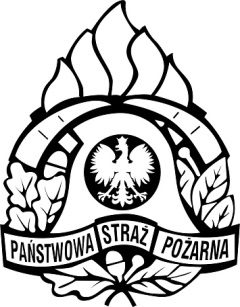 SPECYFIKACJA WARUNKÓW ZAMÓWIENIAZAMAWIAJĄCY:Komenda Wojewódzka Państwowej Straży Pożarnej w PoznaniuZaprasza do złożenia oferty w postępowaniu o udzielenie zamówienia publicznego prowadzonego w trybie przetargu nieograniczonego na dostawy o wartości zamówienia przekraczającej progi unijne, o jakich stanowi art. 3 ustawy z 11 września 2019 r. - Prawo zamówień publicznych (Dz. U. z 2021 r. poz. 1129 z późn. zm.) - pn.„Dostawa trzech samochodów ratowniczo-gaśniczych”Numer sprawy: WT.2370.4.2023Przedmiotowe postępowanie prowadzone jest przy użyciu środków komunikacji elektronicznej. Składanie ofert następuje za pośrednictwem platformy zakupowej dostępnej pod adresem internetowym: https://platformazakupowa.pl/pn/wielkopolska_strazNiniejszą SWZ przedkłada do zatwierdzenia Komisja Przetargowa w następującym składzie:I.Oferta obejmuje dostawę:Oferta obejmuje dostawę:I.1Podać typ i model podwozia:I.1Podać producenta podwozia:I.1Podać producenta, typ i model silnika:I.1Podać rok produkcji podwozia:II.Okres gwarancji:Okres gwarancji:II.1Oferowany okres gwarancji:(wpisać długość okresu gwarancji w miesiącach)III.Parametry techniczne:Parametry techniczne:III.1Moc silnika w zaoferowanym pojeździe:_____________________ kWIII.2Rodzaj skrzyni biegów zaoferowanego pojazdu:(wpisać: manualna lub zautomatyzowana lub automatyczna)Lp.WyszczególnienieCena jednostkowa nettoIlość szt.Wartość nettoStawka VATWartość brutto1.Ciężki samochód ratowniczo-gaśniczy (GCBA)1…… %I.Oferta obejmuje dostawę:Oferta obejmuje dostawę:I.1Podać typ i model podwozia:I.1Podać producenta podwozia:I.1Podać producenta, typ i model silnika:I.1Podać rok produkcji podwozia:II.Okres gwarancji:Okres gwarancji:II.1Oferowany okres gwarancji:(wpisać długość okresu gwarancji w miesiącach)III.Parametry techniczne:Parametry techniczne:III.1Moc silnika w zaoferowanym pojeździe:_____________________ kWIII.2Rodzaj skrzyni biegów zaoferowanego pojazdu:(wpisać: manualna lub zautomatyzowana lub automatyczna)Lp.WyszczególnienieCena jednostkowa nettoIlość szt.Wartość nettoStawka VATWartość brutto1.Ciężki samochód ratowniczo-gaśniczy (GCBA)1…… %I.Oferta obejmuje dostawę:Oferta obejmuje dostawę:I.1Podać typ i model podwozia:I.1Podać producenta podwozia:I.1Podać producenta, typ i model silnika:I.1Podać rok produkcji podwozia:II.Okres gwarancji:Okres gwarancji:II.1Oferowany okres gwarancji:(wpisać długość okresu gwarancji w miesiącach)III.Parametry techniczne:Parametry techniczne:III.1Rodzaj skrzyni biegów zaoferowanego pojazdu:(wpisać: manualna lub zautomatyzowana lub automatyczna)Lp.WyszczególnienieCena jednostkowa nettoIlość szt.Wartość nettoStawka VATWartość brutto1.Średni samochód ratowniczo-gaśniczy (GBA)1…… %L.P.MINIMALNE PARAMETRY DLA PRZEDMIOTU ZAMÓWIENIAWYMAGANIA ZAMAWIAJACEGO1.Warunki ogólne:1.1Pojazd zabudowany i wyposażony musi spełniać wymagania:1.1Polskich przepisów o ruchu drogowym, z uwzględnieniem wymagań dotyczących pojazdów uprzywilejowanych, zgodnie z ustawą z dnia 20 czerwca 1997 r. Prawo o ruchu drogowym (Dz.U.2022.998 t. j.), wraz z przepisami wykonawczymi.1.1Rozporządzenia Ministra Spraw Wewnętrznych i Administracji z dnia 20 czerwca 2007 r. w sprawie wykazu wyrobów służących zapewnieniu zasad bezpieczeństwa publicznego lub ochronie zdrowia i życia oraz mienia, a także zasad wydawania dopuszczenia tych wyrobów do użytkowania (Dz.U.2007.143.1002 ze zm.).1.1Rozporządzenia Ministrów: Spraw Wewnętrznych i Administracji, Obrony Narodowej, Finansów oraz Sprawiedliwości z dnia 22 marca 2019 r. w sprawie pojazdów specjalnych i używanych do celów specjalnych Policji, Agencji Bezpieczeństwa Wewnętrznego, Agencji Wywiadu, Służby Kontrwywiadu Wojskowego, Służby Wywiadu Wojskowego, Centralnego Biura Antykorupcyjnego, Straży Granicznej, Służby Ochrony Państwa, Krajowej Administracji Skarbowej, Służby Więziennej i straży pożarnej (Dz.U.2019.594).1.1Rozporządzenia Ministra Infrastruktury z dnia 31 grudnia 2002 r. w sprawie warunków technicznych pojazdów oraz zakresu ich niezbędnego wyposażenia (t.j.Dz.U.2016.2022 ze zm.).1.1Samochód musi być oznakowany numerami operacyjnymi Państwowej Straży Pożarnej zgodnie 
z Zarządzeniem nr 1 Komendanta Głównego Państwowej Straży Pożarnej z dnia 24 stycznia 2020 r. 
w sprawie gospodarki transportowej w jednostkach organizacyjnych Państwowej Straży Pożarnej 
(Dz. Urz. KG PSP z 2020 r. poz. 3 oraz z 2021 r. poz. 4).1.1Zabudowa musi posiadać oznakowanie odblaskowe konturowe (OOK) pełne, zgodne z przepisami 
§12 ust.1 pkt 17 rozporządzenia Ministra Infrastruktury z dnia 31 grudnia 2002 r. w sprawie warunków technicznych pojazdów oraz zakresu ich niezbędnego wyposażenia (t.j.Dz.U.2016.2022 ze zm.) oraz wytycznymi regulaminu nr 48 EKG ONZ. Oznakowanie wykonane z taśmy klasy C (tzn. materiału odblaskowego do oznakowania konturów i pasów) o szerokości min. 50mm w kolorze czerwonym (boczne żółtym) opatrzonej znakiem homologacji międzynarodowej. Oznakowanie powinno znajdować 
się możliwie najbliżej poziomych i pionowych krawędzi pojazdu.1.1Pojazd musi posiadać aktualne świadectwo homologacji podwozia ważne na dzień odbioru techniczno-jakościowego pojazdu.1.1Posiadać dokumentację niezbędną do zarejestrowania pojazdu jako „samochód specjalny”, wynikającą 
z ustawy „Prawo o ruchu drogowym” (Dz.U.2022.998 t. j.).1.2Pojazd musi posiadać ważne świadectwo dopuszczenia do użytkowania w ochronie przeciwpożarowej 
na terenie Polski wydane na podstawie rozporządzenia Ministra Spraw Wewnętrznych i Administracji 
z dnia 20 czerwca 2007 r. w sprawie wykazu wyrobów służących zapewnieniu bezpieczeństwa publicznego lub ochronie zdrowia i życia oraz mienia, a także zasad wydawania dopuszczenia tych wyrobów 
do użytkowania (Dz.U. 2007.143.1002 ze zm.). Świadectwo dopuszczenia na pojazd obejmować ma całość wyposażenia pojazdu. Sprzęt dostarczony z pojazdem, jeżeli jest dla niego wymagane świadectwo dopuszczenia, musi spełniać wymagania rozporządzenia Ministra Spraw Wewnętrznych i Administracji z dnia 20 czerwca 2007 r. 
w sprawie wykazu wyrobów służących zapewnieniu bezpieczeństwa publicznego lub ochronie zdrowia 
i życia oraz mienia, a także zasad wydawania dopuszczenia tych wyrobów do użytkowania (Dz.U.2007.143.1002 ze zm.). Świadectwo dopuszczenia ważne na dzień składania ofert.1.3Pojazd musi spełniać wymagania ogólne i szczegółowe zgodnie z normą PN-EN 1846-1 i 1846-2 lub równoważnymi.2.Podwozie z kabiną:2.1Pojazd fabrycznie nowy, rok produkcji podwozia i nadwozia nie wcześniejszy niż 2023, silnik i podwozie 
z kabiną pochodzącą od tego samego producenta.2.2Pojazd musi spełniać wymagania dla klasy ciężkie S (wg PN-EN 1846-2 lub równoważnej).2.3Pojazd musi spełniać wymagania dla kategorii 2 - uterenowionej (wg PN-EN 1846 -1 lub równoważnej).2.4Masa całkowita pojazdu gotowego do akcji ratowniczo – gaśniczej nie może przekroczyć  20000 kg.2.5Pojazd gotowy do akcji (pojazd z załogą, pełnymi zbiornikami, zabudową i wyposażeniem) powinien mieć:Prześwit pod osiami: min. 300 mm,Wysokość całkowita pojazdu: max. 3350 mm z drabiną dwuprzęsłową lub drabiną nasadkową.2.6Rezerwa masy pojazdu gotowego do akcji ratowniczo – gaśniczej (pojazd z załogą, pełnymi zbiornikami, zabudową i wyposażeniem) w stosunku do dopuszczalnej masy całkowitej pojazdu określonej przez producenta (liczone do tzw. DMC technicznej) min. 5%. 2.7Układ napędowy pojazdu składa się z:stałego napędu na wszystkie osie, skrzyni redukcyjnej,możliwość blokady mechanizmów każdej osi,zwolnice w piastach,bieg kroczący,skrzynia biegów wyposażona w  wymiennik ciepła,skrzynka rozdzielcza z dodatkowym przełożeniem terenowym i biegiem neutralnym.2.8Koła i ogumienie: koła pojedyncze na przedniej osi, na tylnej bliźniacze o nośności dostosowanej do nacisku koła oraz do max. prędkości pojazdu, z bieżnikiem szosowo - terenowym, na przedniej osi szerokości minimum 385, tylnej 315 mm. Pełnowymiarowe koło zapasowe dostarczone wraz z pojazdem (nie musi posiadać miejsca mocowania na pojeździe).2.8Zawieszenie: Pojazd wyposażony w stabilizatory przechyłu pojazdu na osi przedniej i tylnej. 2.9Silnik o zapłonie samoczynnym przystosowanym do ciągłej pracyMinimalna moc silnika: 250 kW.Silnik spełniający normy czystości spalin EURO 6.Skrzynia biegów zautomatyzowana 12 biegów do przodu, 2 biegi wsteczne i 2 biegi pełzające. Ponadto pojazd wyposażony w: hamulce bębnowe na wszystkich osiach,system ABS, APS,zawieszenie w formie resorów parabolicznych z przodu i trapezowych lub parabolicznych z tyłu.Zamawiający dopuszcza inne skrzynie biegów w tym:skrzynię biegów manualną,skrzynię biegów automatyczną,2.10Kabina czterodrzwiowa, jednomodułowa, z szkieletem z blachy cynkowanej zapewniająca dostęp do silnika z systemem zabezpieczającym przed jej przypadkowym odchyleniem w czasie jazdy, o układzie miejsc 1 + 1 + 4 (siedzenia przodem do kierunku jazdy). Podłoga kabiny musi mieć powierzchnię antypoślizgową wraz z fabrycznym jej odwodnieniem. Wyklucza się możliwość zastosowania kabiny załogowej osiągniętej poprzez skręcenie/sklejenie kabiny dziennej z modułem kabiny brygadowej. Kabina zawieszona z automatyczną regulacją poziomowania poduszek w zależności od obciążenia.Kabina wyposażona minimum w:indywidualne oświetlenie do czytania mapy dla pozycji dowódcy,poprzeczny uchwyt do trzymania dla załogi w tylnej części kabiny,elektrycznie sterowane szyby w drzwiach przednich i tylnych z możliwością sterowania elektrycznym podnoszeniem i zamykaniem z pozycji kierowcy lusterko rampowe – krawężnikowe z prawej strony,lusterko rampowe – dojazdowe, przednie,lusterka boczne elektrycznie sterowane i podgrzewaneinformację o włączonym/wyłączonym ogrzewaniu przedziału autopompy,fabryczne radio sterowane również z kierownicy wielofunkcyjnej,  z wyświetlaczem min 5” mocowanie 4 szt. aparatów ochrony dróg oddechowych (ODO),mocowanie 2 sztuk aparatów ODO (dla dowódcy i kierowcy) zamocowane w zabudowie na wysuwanej szufladzie lub w inny ergonomiczny sposób do ustalenia w trakcie inspekcji produkcyjnej,siedzenia pokryte materiałem łatwym w utrzymaniu czystości, zmywalnym,wszystkie fotele wyposażone w pasy bezpieczeństwa bezwładnościowe trzypunktowe wraz 
z zagłówkami, fabryczna klimatyzacja automatyczna z zintegrowanym ogrzewaniem niezależnym kabinyfabryczny wyświetlacz podwozia na desce rozdzielczej  o przekątnej min 4”,tempomat,kamerę cofania,kabina zgodna z normą ECE R29 lub równoważną,przygotowana instalacja pod radiotelefon przewoźny zamontowany przez Wykonawcę, spełniający minimalne wymagania techniczno-funkcjonalne określone w załączniku nr 3 (w przypadku systemu Tetra – w załączniku nr 6) do instrukcji stanowiącej załącznik do rozkazu nr 8 Komendanta Głównego PSP z dnia 5 kwietnia 2019 r. w sprawie wprowadzenia nowych zasad organizacji łączności radiowej (Dz. Urz. KG PSP poz. 7). Samochód wyposażony w instalacje antenową wraz z anteną. Radiotelefon zasilany oddzielną przetwornicą napięcia zamontowany w kabinie pojazdu. Radiotelefon ma być zamontowany w pojeździe przez Wykonawcę i dostarczony wraz z pojazdem. Radiotelefony należy zaprogramować zgodnie z obsadą kanałową, która zostanie dostarczona przez Zamawiającego do Wykonawcy podczas inspekcji produkcyjnej,sterowanie autopompą, zraszaczami podwozia, oświetleniem oraz falą świetlną poprzez panel 
z wyświetlaczem  LCD 4” (min. 4 cale) z poziomu kierowcy,  wraz z informacją na nim 
o otwartych/zamkniętych roletach, podestach i wysuniętym maszcie oświetleniowym, podpiętym systemem ładowania, z możliwością sterowania belki ostrzegawczej umieszczonej w tylnej części pojazdu,wewnątrz kabiny nocne podświetlenie,wskaźnik czasu pracy  autopompy z włączoną przystawką,zderzak przedni stalowy o wytrzymałości min. 80 kN na narożach i 160 kN na wysokości podłużnic,w kabinie przygotowana taca/stolik wraz z instalacją do zasilania ładowarek radiotelefonów i latarek 
w ilości min. po 4 szt. wraz z ładowarkami. Rodzaj ładowarek zostanie określony przez zamawiającego podczas inspekcji produkcyjnej.2.11Kolorystyka:podwozie – czarne lub grafitowe, błotniki i zderzaki – białe,kabina, zabudowa – czerwone RAL3000, z czarnym słupkiem pomiędzy przednimi drzwiami 
a drzwiami załogi,drzwi żaluzjowe w kolorze naturalnego aluminium,boczne ściany zabudowy posiadają taśmy odblaskowe zwiększające widoczność pojazdu (poziome 
i pionowe). oznakowanie pojazdów numerami operacyjnymi zgodnie z wykazem dostarczonym przez zamawiającegospód zabudowy zabezpieczony dodatkowo lakierem do podwozi – czarnym.2.12Wszelkie funkcje wszystkich układów i urządzeń pojazdu muszą zachować swoje właściwości pracy 
w temperaturach otoczenia: od - 20ºC  do + 40º C.2.13Wylot spalin nie może być skierowany na stanowisko obsługi poszczególnych urządzeń pojazdu oraz powinien być umieszczony za kabiną pojazdu i skierowany w lewo2.14Pojemność zbiornika paliwa powinna zapewniać - przejazd min 300 km lub 4 godz. pracy autopompy. Zbiornik paliwa zlokalizowany poza obrysem zabudowy i zabezpieczony przed dostępem osób postronnych. Oznaczenie pojemności zbiorników na zabudowie pojazdu.2.15Pojazd wyposażony w zaczep holowniczy paszczowy posiadający homologację lub znak bezpieczeństwa do holowania przyczepy o masie całkowitej minimum 3,5 t z gniazdem elektrycznym i pneumatycznym 
do podłączenia zasilania przyczepy.2.16Pojazd wyposażony w standardowe wyposażenie podwozia (klucze do kół, trójkąt itp.) w tym dwa kliny pod koła mocowane na tylnym zwisie pojazdu.2.17Zaczepy do mocowania lin do wyciągania samochodu z przodu i z tyłu, dostosowane do masy własnej pojazdu.2.18Przystawka odbioru mocy przystosowana do długiej pracy, z sygnalizacją włączenia w kabinie kierowcy. Przycisk włączania przystawki podwójnie zabezpieczony przed przypadkowym włączeniem. Możliwość załączania przystawki z przedziału autopompy.3.Instalacja elektryczna oraz ostrzegawcza:3.1Instalacja elektryczna oraz ostrzegawcza pojazdu musi składać się z:oświetlenia ostrzegawczego,sygnalizacji dźwiękowej,akumulatorów oraz alternatora do ich ładowania podczas jazdy,systemu  ładowania pojazdu podczas postoju,instalacji przeznaczonej do ładowania wyposażenia dodatkowego (wewnątrz kabiny),oświetlenia zewnętrznego,oświetlenia wewnętrznego,belkę dalekosiężną z 4 szt. halogenów ledowych,zamontowany uchwyt na reflektor pogorzeliskowy na belce reflektorów dalekosiężnych/ lub atrapie przedniej wraz z wyprowadzonym gniazdem napięciowym + reflektor pogorzeliskowy.3.2Urządzenia sygnalizacyjno-ostrzegawcze świetlne i dźwiękowe pojazdu uprzywilejowanego:belka wykonana w technologii LED, zamontowana na dachu kabiny kierowcylampa sygnalizacyjna niebieska wykonana w technologii LED, zamontowana w tylnej części zabudowy z możliwością wyłączenia z kabiny kierowcy z poziomu modulatora w przypadku jazdy w kolumnie posiadająca funkcje oświetlenia pola pracy, dodatkowe oświetlenie uprzywilejowane sprzężone 
z oświetleniem obrysowym,dwie lampy sygnalizacyjne niebieskie wykonane w technologii LED, zamontowane z przodu pojazdu na wysokości lusterka wstecznego samochodu osobowego oraz dwie identyczne lampy sygnalizacyjne z przodu pojazdu na owiewkach bocznych,dwie lampy sygnalizacyjne niebieskie wykonane w technologii LED, zamontowane w tylnej część bocznej zabudowy pojazdu – po jednej na stronę,urządzenie dźwiękowe (min. 6 modulowanych tonów + „poganiacz Horn”) wyposażone w funkcję megafonu oraz tryb nocny. wzmacniacz o mocy min. 200W wraz z głośnikiem o mocy 200W (lub dwa głośniki min. 100 W). Miejsce zamocowania sterownika i mikrofonu w kabinie zapewniające łatwy dostęp dla kierowcy oraz dowódcy.zestaw żółtych lamp na tylnej ścianie zabudowy do kierowanie ruchem pojazdów, sterowanym 
z poziomu zarówno przedziału autopompy jak i poziomu kierowcysygnalizacja świetlna i dźwiękowa włączonego biegu wstecznego, z możliwością ręcznego odłączenia sygnału dźwiękowego.dodatkowy pneumatyczny sygnał dźwiękowy z możliwością sterowania przez kierowcę oraz (dopuszcza się zamontowanie dwóch niezależnych włączników sygnału pneumatycznego, jednego 
w pobliżu kierowcy, drugiego – dowódcy).całość oświetlenia pojazdu uprzywilejowanego zgodna z ECE R65 class 2 lub równoważną. Stopień ochrony całości oświetlenia minimum w klasie IP 55 lub wyższej.3.3Instalacja elektryczna 24 V wyposażona w główny wyłącznik prądu zlokalizowany w kabinie dostępny 
z poziomu kierowcy. Moc alternatora i pojemność akumulatorów min 180 Ah musi zapewnić pełne zapotrzebowanie na energię elektryczną przy jej maksymalnym obciążeniu.3.4Układ prostowniczy do ładowania akumulatorów z zewnętrznego źródła 230V. System powinien być kompletny, gotowy do ładowania akumulatorów bez użycia zewnętrznych układów prostowniczych. 
W kabinie kierowcy sygnalizacja wizualna podłączenia instalacji do zewnętrznego źródła. Przewód automatycznie odłącza się w momencie uruchomienia samochodu. Wtyczka do instalacji w komplecie 
z gniazdem. Długość przewodu min. 4m3.5Podest z zasilaniem do ładowarek radiotelefonów przenośnych, latarek itd. z wyprowadzonym niezależnym zasilaniem 12V min. 10 A, z układem zabezpieczającym, automatycznie odłączającym zasilanie ładowarek  przy napięciu na zaciskach akumulatora poniżej 22,5 V, wraz z układem pomiarowym wskazującym aktualne napięcie na zaciskach akumulatora.3.6Oświetlenie zewnętrzne Pojazd powinien posiadać oświetlenie typu LED pola pracy wokół samochodu zapewniające oświetlenie w warunkach słabej widoczności min. 15 luksów w odległości 1 m od pojazdu. Zastosowane lampy muszą  być w standardzie IP 67 oraz zamocowane nad każdą skrytką.3.7Oświetlenie wewnętrzne: Skrytki na sprzęt, przedział autopompy muszą być wyposażone w oświetlenie wewnętrzne włączane automatycznie po otwarciu skrytki. Główny wyłącznik oświetlenia skrytek powinien być zainstalowany w kabinie kierowcy oraz przedziale autopompy. Ww. oświetlenie wykonane 
w technologii pasków LED minimum w klasie IP55 lub wyższej zamocowanych wzdłuż prowadnicy żaluzji.4.Zabudowa pożarnicza:4.1Rama pośrednia spawana, zabezpieczona antykorozyjnie poprzez proces galwanizacji, wyposażona 
w zintegrowane mocowanie autopompy elastycznie mocowana w przedniej części ramy głównej.4.2Zabudowa samonośna wykonana w technologii spawanej,  w całości wykonana z aluminium (szkielet) 
z poszyciem z tego samego materiału. Wewnętrza część zabudowy wykończona blachą aluminiową, wewnętrznie anodowaną, a zewnętrznie lakierowaną. Zabudowa powinna być zamontowana na ramie pośredniej, wyposażonej w amortyzujące elementy metalowo-gumowe. 4.3Dach zabudowy w formie podestu roboczego w wykonaniu antypoślizgowym w formie aluminiowej blachy ryflowanej, dodatkowo na dachu pojazdu jedna długa skrzynia wykonana z materiałów odpornych 
na korozję, szczelnie zamykana (do przewożenia m. in. łopat, wideł). Konstrukcja dachu zabudowy 
z wyznaczonymi ścieżkami komunikacyjnymi. Dokładne wymiary zostaną określone przez Zamawiającego podczas inspekcji produkcyjnej.4.4Aluminiowa drabina wejścia na dach umieszczona na tylnej ścianie zabudowy po prawej stronie. Stopnie w wykonaniu antypoślizgowym. Górna część drabinki wyposażona w uchwyty ułatwiająca wchodzenie oraz pełen stopień.4.5Podesty robocze wzdłuż zabudowy, muszą być wytrzymałe na obciążenie min. 280 kg (pod przednimi 
i środkowymi skrytkami), oraz min. 180 kg (pod tylnymi), wykonane z powierzchnią antypoślizgową.
Nadkole w postaci uchylanego podestu, zabezpieczone przed otwarciem za pomocą rolety. Podesty robocze o głębokości użytkowej min 430 mm zabezpieczone przed otwarciem za pomocą żaluzji. 4.6Boczne skrytki w układzie min. 3+3 zamykane żaluzjami bryzo- i pyłoszczelnymi wspomaganymi systemem sprężynowym wykonane z materiałów odpornych na korozję, wyposażone w zamki zamykane na klucz, jeden klucz powinien pasować do wszystkich zamków. Zamknięcia żaluzji typu rurkowego (bar-lock), wyposażone w taśmy ułatwiające zamykanie. 4.7Aranżacja skrytek powinna być wykonana w sposób ergonomiczny umożliwiający jego późniejszą modyfikację przez użytkownika końcowego. Zastosowane półki sprzętowe wykonane z aluminium, 
z możliwością regulacji wysokości półek. Głębokość każdej skrytki nie powinna być mniejsza niż 500 mm. Maksymalna wysokość górnej krawędzi najwyższej półki w położeniu roboczym (po wysunięciu lub rozłożeniu) szuflady nie wyżej niż 1850 mm od poziomu terenu.Wykonawca wykona mocowania sprzętu dostarczonego przez Zamawiającego i Użytkownika pojazdu 
w cenie pojazdu.4.8Zabudowa zapewniająca miejsce na deskę ortopedyczną oraz pionowy panel na sprzęt burzący z łatwym dostępem.4.9Zabudowa wyposażona w minimum trzy szuflady-tace wysuwane przeznaczone do transportuśredniego zestawu narzędzi hydraulicznych, pompy szlamowej lub motopompy pływającejagregatu prądotwórczego lub wentylatora oddymiającego,Szuflady i wysuwane tace muszą się automatycznie blokować w pozycji zamkniętej i całkowicie otwartej oraz posiadać zabezpieczenie przed całkowitym wyciągnięciem (wypadnięciem z prowadnic). Uchwyty, klamki wszystkich urządzeń samochodu, drzwi żaluzjowych, szuflad, tac, muszą być tak skonstruowane, aby umożliwiały ich obsługę w rękawicach.4.10Zabudowa powinna posiadać min. sześć plastikowych skrzynek o pojemności min. 30 dm3, nośność min. 30 kg na wyposażenie bez stałego miejsca.4.11Wewnątrz zabudowy powinien być zamontowany pojemnik wykonany z aluminium przeznaczony na sorbent. Dodatkowo w zabudowie skrytek należy wykonać panel sanitarny / kącik sanitarny / panel higieniczny na wysuwanej tacy / szufladzie.4.12Konstrukcja skrytek zapewniająca odprowadzenie wody z ich wnętrza poprzez kanały technologiczne.4.13Elementy wystające w pozycji otwartej powyżej 250 mm poza obrys pojazdu muszą posiadać oznakowanie ostrzegawcze.5.Układ wodno-pianowy:5.1Pojazd wyposażony w układ wodno-pianowy składający się z:zbiorników środków gaśniczych,autopompy,dozownik środka pianotwórczego, zwijadła szybkiego natarcia,działka wodno-pianowego,system zraszania podwozia (minimum 4 zraszacze dwa z przodu pojazdu i dwa za przednią osią pojazdu).5.2Zbiornik wody wykonany z materiału kompozytowego lub polipropylenu blokowego, usytuowany wzdłuż zabudowy, wyposażony w oprzyrządowanie umożliwiające jego bezpieczną eksploatację, z układem zabezpieczającym przed wypływem wody w czasie jazdy. Zbiornik powinien:posiadać właz rewizyjny, pojemność min. 5000 l (+/-2%),spełniać nadciśnienie testowe 20 kPa,posiadać nasadę (DN75), znajdującą się pod zbiornikiem, umożliwiającą czyszczenie zbiornika,konstrukcja zbiornika nie może wychodzić powyżej powierzchni roboczej dachu,umieszczony być w ramie pośredniej zabudowy,posiadać nasady 2xDN75 z zaworem do napełniania zbiornika z hydrantu  z zaworem wspomaganym siłownikiem elektropneumatycznym.5.3Zbiornik środka pianotwórczego wykonany z materiału kompozytowego lub polipropylenu blokowego 
o pojemności min. 10 % pojemności zbiornika wody i nadciśnieniu testowym 20 kPa, oraz:powinien być odporny na działanie dopuszczonych do stosowania środków pianotwórczych,powinienem być wyposażony w oprzyrządowanie zapewniające jego bezpieczną eksploatację,napełnianie zbiornika powinno być możliwe z poziomu terenu i z dachu pojazdu poprzez nasady. 5.4Autopompa dwuzakresowa zlokalizowana z tyłu pojazdu o wydajności:min. 3600 l/min przy ciśnieniu 0,8 MPa ( +/- 1% ) i głębokości ssania 1,5 m,min.  440 l/min. przy ciśnieniu 4 MPa.Autopompa musi umożliwiać jednoczesne podawanie wody ze stopnia niskiego i wysokiego ciśnienia. Mechaniczna zmiana stopnia ciśnienia pompy (wyklucza się możliwość załączania stopnia wysokiego ciśnienia za pomocą zdalnie sterowanych zaworów). Autopompa smarowana olejami i smarami stałymi 
w celu poprawnego funkcjonowania. Wyklucza się konieczność uzupełniania olejów i smarów pomiędzy okresami zalecanymi przez producenta, tzn. nie częściej niż 250 motogodzin lub co 12 miesięcy. Autopompa od spodu zabezpieczona demontowana osłoną chroniącą przed przedostawaniem się dużych zanieczyszczeń oraz od frontu przed dostępem do obszarów niebezpiecznych dla operatora.5.5Autopompa musi umożliwiać podanie wody i wodnego roztworu środka pianotwórczego do min.:czterech nasad tłocznych skierowanych po dwie na każdą stronę,wysokociśnieniowej linii szybkiego natarcia,działka wodno-pianowego,zraszaczy.Na wlotach ssawnych i do napełniania zbiornika muszą być zamontowane elementy zabezpieczające przed przedostaniem się do układu wodno-pianowego zanieczyszczeń stałych. Nasady tłoczne wyposażone 
w system zrzutu  ciśnienia / odwodnienia ich bez konieczność ściągania pokrywy nasady. 5.6Układ wodno-pianowy wyposażony w ręczny dozownik środka pianotwórczego wykonany z mosiądzu umożliwiający uzyskanie stężeń w zakresie 3% - 6%, w całym zakresie pracy autopompy.5.7Układ wodno-pianowy zabudowany w taki sposób aby parametry autopompy przy zasilaniu ze zbiornika samochodu były nie mniejsze niż przy zasilaniu ze zbiornika zewnętrznego dla głębokości ssania 1,5 m oraz musi być wyposażona w automatycznie uruchamiane urządzenie odpowietrzające (tzw. trokomat), umożliwiające zassanie wody z głębokości 1,5 m w czasie do 12 s, a z głębokości 7,5 m w czasie do 35 sekund. 5.8Wszystkie elementy układu wodno-pianowego muszą być odporne na korozję i działanie dopuszczonych do stosowania środków pianotwórczych i modyfikatorów. Konstrukcja układu wodno-pianowego powinna umożliwić jego całkowite odwodnienie przy możliwie najmniejszej ilości zaworów.5.9Przedział autopompy musi być wyposażony w system ogrzewania skutecznie zabezpieczający układ wodno-pianowy i autopompę  przed zamarzaniem w temperaturze do  -25oC, działający niezależnie 
od pracy silnika.5.10Samochód musi być wyposażony w co najmniej jedną wysokociśnieniową linię szybkiego natarcia 
o długości węża min. 60 m na zwijadle, zakończoną prądownicą wodno-pianową o regulowanej wydajności z prądem zwartym i rozproszonym. Zwijadło linii wysokociśnieniowej powinno być poprzedzone zaworem odcinającym wodę. Zwijadło wyposażone w silnik elektryczny pozwalające 
na zwijanie węża w trybie ciągłym lub przerywanym. Awaryjnie wyposażone w zwijanie ręczne przy pomocy korby. Prądownica od szybkiego natarcia zamontowana na szybkozłączkę.5.11Działko wodno-pianowe typu DWP 16/24/32 o regulowanej wydajności i regulowanym kształcie strumienia, umieszczone na dachu zabudowy pojazdu. Przy podstawie działka powinien być zamontowany zawór odcinający ręczny kulowy lub rozwiązanie równoważne. Zakres obrotu działka w płaszczyźnie pionowej – od kąta limitowanego obrysem pojazdu do min. 75o. Stanowisko obsługi działka oraz dojście do stanowiska musi posiadać oświetlenie nieoślepiające, bez wystających elementów, załączane 
ze stanowiska kabiny oraz przedziału autopompy. Działko wykonane ze stali nierdzewnej.5.12Pojazd musi być wyposażony w system dysz dolnych - zraszaczy, (minimum 4 dysze) do ograniczenia stref skażeń lub do celów gaśniczych w czasie jazdy:min. dwie dysze zamontowane z przodu pojazdu;min. dwie dysze zamontowane po bokach pojazdu za przednią osią.System powinien być wyposażony w zawory odcinające dla dysz przednich i tylnych. Sterowanie z kabiny kierowcy.5.13W przedziale autopompy muszą znajdować się co najmniej następujące urządzenia kontrolno-sterownicze pracy pompy:Panel sterujący LCD o przekątnej min. 7” , zgodny z klasą IP 66 i 67 zawierający m.in.: wskaźnik poziomu wody i środka pianotwórczego, miernik prędkości obrotowej autopompy,wskaźnik ciśnienia tłoczenia,wskaźnik wysunięcia masztu, podłączenia ładowania, otwarcia skrytek, załączenia stacyjki, załączonej przystawki, rezerwy paliwa, otwarcie zaworu głównego,sterowanie automatyką zaworu hydrantowego,START/STOP silnika,Załącz / Wyłącz przystawkę (bez konieczności jej załączania z poziomu kabiny),obroty minimalneregulacja obrotów autopompysterowanie automatyką ciśnienia tłoczeniasterowanie oświetleniem pola pracy z podziałem na strony, oświetleniem skrytek oświetleniem dachu,  falą świetlną,Ponadto w przedziale autopompy muszą się znajdować:manowakuometr,manometr niskiego ciśnienia,manometr wysokiego ciśnienia,manometr linii napełniania hydrantowego,W przypadku umieszczenia w przedziale autopompy wyłącznika do uruchamiania silnika samochodu, uruchomienie silnika powinno być możliwe tylko dla neutralnego położenia dźwigni zmiany biegów.6.Wyposażenie dodatkowe:6.1Wyciągarka o napędzie elektrycznym i sile uciągu min. 8 ton z liną o długości co najmniej 26 m wychodząca z przodu pojazdu. Wyciągarka powinna być umiejscowiona na podstawie zabezpieczonej antykorozyjnie poprzez ocynk, kompozytowa osłona wyciągarki. Wyciągarka musi spełniać normę PN-EN 14492-1 lub równoważną.6.2Wysuwany pneumatycznie, obrotowy maszt oświetleniowy zabudowany na stałe w samochodzie 
z najaśnicami halogenowymi lub LED. Wysokość min. 4,5 m od podłoża z możliwością sterowania najaśnicami w dwóch płaszczyznach. Urządzenie powinno mieć funkcję automatycznego składania oraz odporny na zabrudzenia przewodowy panel sterowania. Najaśnice o mocy świecenia min. 36000 lm.6.3W pojazdach zamontowany tablet wyposażony w graficzny terminal statusów spełniający minimum poniższe wymagania:Ekran:• Przekątna ekranu : min. 10 caliPamięć RAM :min.  4GBPamięć wbudowana : min 64GBKomunikacja:• Bluetooth • NFC: TAK• Modem: LTE • WIFI: 802.11 a/b/g/n/ac 2.4G+5GHz• WIFI direct• GPSZłącza zewnętrzne:Karta SIM: TakKarta pamięci:  TakAudio: 3.5mm StereoZłącze do ładowania: USB CSystem operacyjny:umożliwiający stabilną pracę na aplikacji Terminal ST konieczną do współpracy z systemem SWD-ST.Bateria: min. 5000mAhZastosowanie:Tablet będzie wykorzystywany dla potrzeb aplikacji mobilnych w tym Systemu Wspomagania Dowodzenia, dostępu do Internetu oraz poczty elektronicznej.Uchwyt:Uchwyt musi być tak skonstruowany, żeby zapewniał stabilność mocowania tabletu, Głowica obrotowa zintegrowana z uchwytem umożliwiająca obracanie tabletu o 360.Tablet z możliwością zainstalowania aplikacji Terminal-ST - mobilny Terminal Statusów od  firmy Abakus Systemy Teleinformatyczne Sp. z o. o.Sprzęt musi być fabrycznie nowy.Wymagania dodatkowe:wykonawca zapewni licencję na ww. aplikację.użytkownicy sami zakupią telemetryczne karty SIM niezbędne do wykonania konfiguracji dostarczanych urządzeń (konfiguracja urządzeń po stronie Zamawiającego).w ramach montażu nowego urządzenia Wykonawca zobowiązany będzie do przygotowania i przekazania  Użytkownikowi instrukcji montażu, instrukcji obsługi i instrukcji programowania sterowników oraz dokumentów licencyjnych na dostarczone oprogramowanie. Przedmiotowa dokumentacja musi być w języku polskim.Uchwyt i tablet min. 2 lata gwarancji.6.4W kabinie kierowcy 4 kpt. radiotelefonów nasobnych analogowo – cyfrowych wraz dedykowanymi mikrofonogłośnikami spełniających minimalne wymagania techniczno-funkcjonalne określone 
w załączniku nr 4 do Instrukcji w sprawie organizacji łączności radiowej, stanowiącej załącznik do Rozkazu Nr 8 Komendanta Głównego Państwowej Straży Pożarnej z dnia 5 kwietnia 2019 r. Dz. Urz. KG PSP 2019 r. poz.7., dopuszczony do stosowania w sieci PSP w zakresie częstotliwości VHF 136-174 MHz. Parametry szczególne: Ochrona radiotelefonu przed pyłem i wodą minimum IP68, Akumulator Li-Ion min. 2000 mAh. Dedykowane ładowarki zasilane z instalacji elektrycznej pojazdu o napięciu zasilania minimum 12 V prądu stałego, zapewniające: sygnalizację cyklu pracy, ładowanie bez odpinania akumulatora od radiotelefonu. Miejsce montażu ładowarek należy uzgodnić z zamawiającym w trakcie realizacji zamówienia. Ładowarki zabezpieczone oddzielnym bezpiecznikiem łatwo dostępnym, umiejscowionym na zewnątrz przy ładowarkach. Radiotelefony powinny być zaprogramowane zgodnie z dostarczoną po podpisaniu umowy obsadą kanałową. Wszystkie radiotelefony zamontowane w uchwytach / gniazdach / ładowarkach z zabezpieczeniem uniemożliwiającym samoczynne wypięcie. Do radiotelefonów dołączone 4 szt. zapasowych pakietów (baterii) oraz dołączony program (aplikacja) umożliwiająca zaprogramowanie kanałów radiowych, radiotelefony muszą być kompatybilne z modelami i oprogramowaniem posiadanym przez Zamawiającego6.5W kabinie załogi pojazdu umieszczone i zamocowane 4 szt. ładowarek z ręcznymi latarkami elektrycznymi kątowymi w wykonaniu EX. Latarka wyposażona w źródło światła typu LED, czas świecenia w trybie wysokiej mocy min. 3,5 godz. A w trybie oszczędnym nie mniej niż 10 godz. Moc świecenia nie mniejsza niż 200 lumenów. Latarka wyposażona w klips umożliwiający zaczepienie latarki na elementach umundurowania strażaka. W zestawie ładowarka 230V oraz ładowarką samochodową 12 V. IP nie mniejsze niż 65. Wszystkie latarki zamontowane w uchwytach/gniazdach/ładowarkach z zabezpieczeniem uniemożliwiającym samoczynne wypięcie.6.6.Zabudowa pojazdu wyposażona w dodatkowe mocowania na sprzęt i wyposażenie zgodnie z specyfikacją zamawiającego w formie stałych uchwytów, stojaków, mocowań zabezpieczających określone przez Zamawiającego podczas inspekcji produkcyjnejZabudowa pojazdu zapewnia miejsce do przewożenia sprzętu zgodnie z „Wytycznymi dla ciężkich samochodów ratowniczo-gaśniczych” Miejsce mocowania sprzętu i wyposażenia określone zostanie przez Zamawiającego podczas inspekcji produkcyjnej. Zamawiający dostarczy sprzęt i wyposażenie a Wykonawca wykona jego montaż na pojeździe.7.Pozostałe warunki Zamawiającego:7.1.Zamawiający wymaga objęciem przedmiotu zamówienia minimalnym okresem gwarancji – 24 miesiące.7.2Minimum jeden punkt serwisowy podwozia w UE (podać adres serwisu podwozia, najbliższy siedzibie Użytkownika).7.3Minimum jeden punkt serwisowy nadwozia w UE (podać adres serwisu nadwozia najbliższy siedzibie Użytkownika). 7.4Wykonawca obowiązany jest do dostarczenia wraz z pojazdem:instrukcji obsługi i konserwacji w języku polskim do podwozia samochodu, zabudowy pożarniczej, zainstalowanych urządzeń i  wyposażenia,książkę napraw serwisowych,dokumentacji niezbędnej do zarejestrowania pojazdu jako „samochód specjalny” pożarniczy, wynikającej z ustawy „Prawo o ruchu drogowym”,wykaz ilościowo wartościowy (brutto) sprzętu (wyposażenia) stanowiącego wyposażenie przedmiotu umowy oraz warunki gwarancji producenta dla poszczególnego sprzętu,instrukcje obsługi urządzeń i sprzętu zamontowanego w pojeździe, wszystkie w języku polskim.L.P.MINIMALNE PARAMETRY DLA PRZEDMIOTU ZAMÓWIENIAWYMAGANIA ZAMAWIAJACEGO1.Warunki ogólne:1.1Pojazd zabudowany i wyposażony musi spełniać wymagania:1.1Polskich przepisów o ruchu drogowym, z uwzględnieniem wymagań dotyczących pojazdów uprzywilejowanych, zgodnie z ustawą z dnia 20 czerwca 1997 r. Prawo o ruchu drogowym (Dz.U.2022.998 t. j.), wraz z przepisami wykonawczymi.1.1Rozporządzenia Ministra Spraw Wewnętrznych i Administracji z dnia 20 czerwca 2007 r. w sprawie wykazu wyrobów służących zapewnieniu zasad bezpieczeństwa publicznego lub ochronie zdrowia i życia oraz mienia, a także zasad wydawania dopuszczenia tych wyrobów do użytkowania (Dz.U.2007.143.1002 ze zm.).1.1Rozporządzenia Ministrów: Spraw Wewnętrznych i Administracji, Obrony Narodowej, Finansów oraz Sprawiedliwości z dnia 22 marca 2019 r. w sprawie pojazdów specjalnych i używanych do celów specjalnych Policji, Agencji Bezpieczeństwa Wewnętrznego, Agencji Wywiadu, Służby Kontrwywiadu Wojskowego, Służby Wywiadu Wojskowego, Centralnego Biura Antykorupcyjnego, Straży Granicznej, Służby Ochrony Państwa, Krajowej Administracji Skarbowej, Służby Więziennej i straży pożarnej (Dz.U.2019.594).1.1Rozporządzenia Ministra Infrastruktury z dnia 31 grudnia 2002 r. w sprawie warunków technicznych pojazdów oraz zakresu ich niezbędnego wyposażenia (t.j.Dz.U.2016.2022 ze zm.).1.1Samochód musi być oznakowany numerami operacyjnymi Państwowej Straży Pożarnej zgodnie 
z Zarządzeniem nr 1 Komendanta Głównego Państwowej Straży Pożarnej z dnia 24 stycznia 2020 r. 
w sprawie gospodarki transportowej w jednostkach organizacyjnych Państwowej Straży Pożarnej 
(Dz. Urz. KG PSP z 2020 r. poz. 3 oraz z 2021 r. poz. 4).1.1Zabudowa musi posiadać oznakowanie odblaskowe konturowe (OOK) pełne, zgodne z przepisami 
§12 ust.1 pkt 17 rozporządzenia Ministra Infrastruktury z dnia 31 grudnia 2002 r. w sprawie warunków technicznych pojazdów oraz zakresu ich niezbędnego wyposażenia (t.j.Dz.U.2016.2022 ze zm.) oraz wytycznymi regulaminu nr 48 EKG ONZ. Oznakowanie wykonane z taśmy klasy C (tzn. materiału odblaskowego do oznakowania konturów i pasów) o szerokości min. 50mm w kolorze czerwonym (boczne żółtym) opatrzonej znakiem homologacji międzynarodowej. Oznakowanie powinno znajdować 
się możliwie najbliżej poziomych i pionowych krawędzi pojazdu.1.1Pojazd musi posiadać aktualne świadectwo homologacji podwozia ważne na dzień odbioru techniczno-jakościowego pojazdu.1.1Posiadać dokumentację niezbędną do zarejestrowania pojazdu jako „samochód specjalny”, wynikającą 
z ustawy „Prawo o ruchu drogowym” (Dz.U.2022.998 t. j.).1.2Pojazd musi posiadać ważne świadectwo dopuszczenia do użytkowania w ochronie przeciwpożarowej 
na terenie Polski wydane na podstawie rozporządzenia Ministra Spraw Wewnętrznych i Administracji 
z dnia 20 czerwca 2007 r. w sprawie wykazu wyrobów służących zapewnieniu bezpieczeństwa publicznego lub ochronie zdrowia i życia oraz mienia, a także zasad wydawania dopuszczenia tych wyrobów 
do użytkowania (Dz.U. 2007.143.1002 ze zm.). Świadectwo dopuszczenia na pojazd obejmować ma całość wyposażenia pojazdu. Sprzęt dostarczony z pojazdem, jeżeli jest dla niego wymagane świadectwo dopuszczenia, musi spełniać wymagania rozporządzenia Ministra Spraw Wewnętrznych i Administracji z dnia 20 czerwca 2007 r. 
w sprawie wykazu wyrobów służących zapewnieniu bezpieczeństwa publicznego lub ochronie zdrowia 
i życia oraz mienia, a także zasad wydawania dopuszczenia tych wyrobów do użytkowania (Dz.U.2007.143.1002 ze zm.). Świadectwo dopuszczenia ważne na dzień składania ofert.1.3Pojazd musi spełniać wymagania ogólne i szczegółowe zgodnie z normą PN-EN 1846-1 i 1846-2 „lub równoważnymi”.2.Podwozie z kabiną:2.1Pojazd fabrycznie nowy, rok produkcji podwozia i nadwozia nie wcześniejszy niż 2022, silnik i podwozie z kabiną pochodzącą od tego samego producenta.2.2Pojazd musi spełniać wymagania dla klasy ciężkie S (wg PN-EN 1846-2 lub równoważnej).2.3Pojazd musi spełniać wymagania dla kategorii 2 - uterenowionej (wg PN-EN 1846 -1 lub równoważnej).2.4Masa całkowita pojazdu gotowego do akcji ratowniczo – gaśniczej nie może przekroczyć  20000 kg.2.5Pojazd gotowy do akcji (pojazd z załogą, pełnymi zbiornikami, zabudową i wyposażeniem) powinien mieć:Prześwit pod osiami: min. 300 mm,Wysokość całkowita pojazdu: max. 3350 mm z drabiną dwuprzęsłową lub drabiną nasadkową.2.6Rezerwa masy pojazdu gotowego do akcji ratowniczo – gaśniczej (pojazd z załogą, pełnymi zbiornikami, zabudową i wyposażeniem) w stosunku do dopuszczalnej masy całkowitej pojazdu określonej przez producenta (liczone do tzw. DMC technicznej) min. 5%. 2.7Układ napędowy pojazdu składa się z:stałego napędu na wszystkie osie, skrzyni redukcyjnej,możliwość blokady mechanizmów każdej osi,zwolnice w piastach,bieg kroczący,skrzynia biegów wyposażona w  wymiennik ciepła,skrzynka rozdzielcza z dodatkowym przełożeniem terenowym i biegiem neutralnym.2.8Koła i ogumienie: koła pojedyncze na przedniej osi, na tylnej bliźniacze o nośności dostosowanej do nacisku koła oraz do max. prędkości pojazdu, z bieżnikiem szosowo - terenowym, na przedniej osi szerokości minimum 385, tylnej 315 mm. Pełnowymiarowe koło zapasowe dostarczone wraz z pojazdem (nie musi posiadać miejsca mocowania na pojeździe).2.8Zawieszenie: Pojazd wyposażony w stabilizatory przechyłu pojazdu na osi przedniej i tylnej. 2.9Silnik o zapłonie samoczynnym przystosowanym do ciągłej pracyMinimalna moc silnika: 250 kW.Silnik spełniający normy czystości spalin EURO 6.Skrzynia biegów zautomatyzowana 12 biegów do przodu, 2 biegi wsteczne i 2 biegi pełzające. Ponadto pojazd wyposażony w: hamulce bębnowe na wszystkich osiach,system ABS, APS,zawieszenie w formie resorów parabolicznych z przodu i trapezowych lub parabolicznych z tyłu.Zamawiający dopuszcza inne skrzynie biegów w tym:skrzynię biegów manualną,skrzynię biegów automatyczną,2.10Kabina czterodrzwiowa, jednomodułowa, z szkieletem z blachy cynkowanej zapewniająca dostęp do silnika z systemem zabezpieczającym przed jej przypadkowym odchyleniem w czasie jazdy, o układzie miejsc 1 + 1 + 4 (siedzenia przodem do kierunku jazdy). Podłoga kabiny musi mieć powierzchnię antypoślizgową wraz z fabrycznym jej odwodnieniem. Wyklucza się możliwość zastosowania kabiny załogowej osiągniętej poprzez skręcenie/sklejenie kabiny dziennej z modułem kabiny brygadowej. Kabina zawieszona z automatyczną regulacją poziomowania poduszek w zależności od obciążenia.Kabina wyposażona minimum w:indywidualne oświetlenie do czytania mapy dla pozycji dowódcy,poprzeczny uchwyt do trzymania dla załogi w tylnej części kabiny,elektrycznie sterowane szyby w drzwiach przednich i tylnych z możliwością sterowania elektrycznym podnoszeniem i zamykaniem z pozycji kierowcy lusterko rampowe – krawężnikowe z prawej strony,lusterko rampowe – dojazdowe, przednie,lusterka boczne elektrycznie sterowane i podgrzewaneinformację o włączonym/wyłączonym ogrzewaniu przedziału autopompy,fabryczne radio sterowane również z kierownicy wielofunkcyjnej,  z wyświetlaczem min 5” mocowanie 4 szt. aparatów ochrony dróg oddechowych (ODO),mocowanie 2 sztuk aparatów ODO (dla dowódcy i kierowcy) zamocowane w zabudowie na wysuwanej szufladzie lub w inny ergonomiczny sposób do ustalenia w trakcie inspekcji produkcyjnej,siedzenia pokryte materiałem łatwym w utrzymaniu czystości, zmywalnym,wszystkie fotele wyposażone w pasy bezpieczeństwa bezwładnościowe trzypunktowe wraz 
z zagłówkami, fabryczna klimatyzacja automatyczna z zintegrowanym ogrzewaniem niezależnym kabinyfabryczny wyświetlacz podwozia na desce rozdzielczej  o przekątnej min 4”,tempomat,kamerę cofania,kabina zgodna z normą ECE R29 lub równoważną,przygotowana instalacja pod radiotelefon przewoźny zamontowany przez Wykonawcę, spełniający minimalne wymagania techniczno-funkcjonalne określone w załączniku nr 3 (w przypadku systemu Tetra – w załączniku nr 6) do instrukcji stanowiącej załącznik do rozkazu nr 8 Komendanta Głównego PSP z dnia 5 kwietnia 2019 r. w sprawie wprowadzenia nowych zasad organizacji łączności radiowej (Dz. Urz. KG PSP poz. 7). Samochód wyposażony w instalacje antenową wraz z anteną. Radiotelefon zasilany oddzielną przetwornicą napięcia zamontowany w kabinie pojazdu. Radiotelefon ma być zamontowany w pojeździe przez Wykonawcę i dostarczony wraz z pojazdem. Radiotelefony należy zaprogramować zgodnie z obsadą kanałową, która zostanie dostarczona przez Zamawiającego do Wykonawcy podczas inspekcji produkcyjnej,sterowanie autopompą, zraszaczami podwozia, oświetleniem oraz falą świetlną poprzez panel 
z wyświetlaczem  LCD 4” (min. 4 cale) z poziomu kierowcy,  wraz z informacją na nim 
o otwartych/zamkniętych roletach, podestach i wysuniętym maszcie oświetleniowym, podpiętym systemem ładowania, z możliwością sterowania belki ostrzegawczej umieszczonej w tylnej części pojazdu,wewnątrz kabiny nocne podświetlenie,wskaźnik czasu pracy  autopompy z włączoną przystawką,zderzak przedni stalowy o wytrzymałości min. 80 kN na narożach i 160 kN na wysokości podłużnic,w kabinie przygotowana taca/stolik wraz z instalacją do zasilania ładowarek radiotelefonów i latarek 
w ilości min. po 4 szt. wraz z ładowarkami. Rodzaj ładowarek zostanie określony przez zamawiającego podczas inspekcji produkcyjnej.2.11Kolorystyka:podwozie – czarne lub grafitowe, błotniki i zderzaki – białe,kabina, zabudowa – czerwone RAL3000, z czarnym słupkiem pomiędzy przednimi drzwiami 
a drzwiami załogi,drzwi żaluzjowe w kolorze naturalnego aluminium,boczne ściany zabudowy posiadają taśmy odblaskowe zwiększające widoczność pojazdu (poziome 
i pionowe). oznakowanie pojazdów numerami operacyjnymi zgodnie z wykazem dostarczonym przez zamawiającegospód zabudowy zabezpieczony dodatkowo lakierem do podwozi – czarnym.2.12Wszelkie funkcje wszystkich układów i urządzeń pojazdu muszą zachować swoje właściwości pracy 
w temperaturach otoczenia: od - 20ºC  do + 40º C.2.13Wylot spalin nie może być skierowany na stanowisko obsługi poszczególnych urządzeń pojazdu oraz powinien być umieszczony za kabiną pojazdu i skierowany w lewo2.14Pojemność zbiornika paliwa powinna zapewniać - przejazd min 300 km lub 4 godz. pracy autopompy. Zbiornik paliwa zlokalizowany poza obrysem zabudowy i zabezpieczony przed dostępem osób postronnych. Oznaczenie pojemności zbiorników na zabudowie pojazdu.2.15Pojazd wyposażony w zaczep holowniczy paszczowy posiadający homologację lub znak bezpieczeństwa do holowania przyczepy o masie całkowitej minimum 3,5 t z gniazdem elektrycznym i pneumatycznym 
do podłączenia zasilania przyczepy.2.16Pojazd wyposażony w standardowe wyposażenie podwozia (klucze do kół, trójkąt itp.) w tym dwa kliny pod koła mocowane na tylnym zwisie pojazdu.2.17Zaczepy do mocowania lin do wyciągania samochodu z przodu i z tyłu, dostosowane do masy własnej pojazdu.2.18Przystawka odbioru mocy przystosowana do długiej pracy, z sygnalizacją włączenia w kabinie kierowcy. Przycisk włączania przystawki podwójnie zabezpieczony przed przypadkowym włączeniem. Możliwość załączania przystawki z przedziału autopompy.3.Instalacja elektryczna oraz ostrzegawcza:3.1Instalacja elektryczna oraz ostrzegawcza pojazdu musi składać się z:oświetlenia ostrzegawczego,sygnalizacji dźwiękowej,akumulatorów oraz alternatora do ich ładowania podczas jazdy,systemu  ładowania pojazdu podczas postoju,instalacji przeznaczonej do ładowania wyposażenia dodatkowego (wewnątrz kabiny),oświetlenia zewnętrznego,oświetlenia wewnętrznego,belkę dalekosiężną z 4 szt. halogenów ledowych,zamontowany uchwyt na reflektor pogorzeliskowy na belce reflektorów dalekosiężnych/ lub atrapie przedniej wraz z wyprowadzonym gniazdem napięciowym + reflektor pogorzeliskowy.3.2Urządzenia sygnalizacyjno-ostrzegawcze świetlne i dźwiękowe pojazdu uprzywilejowanego:belka wykonana w technologii LED, zamontowana na dachu kabiny kierowcylampa sygnalizacyjna niebieska wykonana w technologii LED, zamontowana w tylnej części zabudowy z możliwością wyłączenia z kabiny kierowcy z poziomu modulatora w przypadku jazdy w kolumnie posiadająca funkcje oświetlenia pola pracy, dodatkowe oświetlenie uprzywilejowane sprzężone 
z oświetleniem obrysowym,dwie lampy sygnalizacyjne niebieskie wykonane w technologii LED, zamontowane z przodu pojazdu na wysokości lusterka wstecznego samochodu osobowego oraz dwie identyczne lampy sygnalizacyjne z przodu pojazdu na owiewkach bocznych,dwie lampy sygnalizacyjne niebieskie wykonane w technologii LED, zamontowane w tylnej część bocznej zabudowy pojazdu – po jednej na stronę,urządzenie dźwiękowe (min. 6 modulowanych tonów + „poganiacz Horn”) wyposażone w funkcję megafonu oraz tryb nocny. wzmacniacz o mocy min. 200W wraz z głośnikiem o mocy 200W (lub dwa głośniki min. 100 W). Miejsce zamocowania sterownika i mikrofonu w kabinie zapewniające łatwy dostęp dla kierowcy oraz dowódcy.zestaw żółtych lamp na tylnej ścianie zabudowy do kierowanie ruchem pojazdów, sterowanym 
z poziomu zarówno przedziału autopompy jak i poziomu kierowcysygnalizacja świetlna i dźwiękowa włączonego biegu wstecznego, z możliwością ręcznego odłączenia sygnału dźwiękowego.dodatkowy pneumatyczny sygnał dźwiękowy z możliwością sterowania przez kierowcę oraz (dopuszcza się zamontowanie dwóch niezależnych włączników sygnału pneumatycznego, jednego 
w pobliżu kierowcy, drugiego – dowódcy).całość oświetlenia pojazdu uprzywilejowanego zgodna z ECE R65 class 2 lub równoważną. Stopień ochrony całości oświetlenia minimum w klasie IP 55 lub wyższej.3.3Instalacja elektryczna 24 V wyposażona w główny wyłącznik prądu zlokalizowany w kabinie dostępny 
z poziomu kierowcy. Moc alternatora i pojemność akumulatorów min 180 Ah musi zapewnić pełne zapotrzebowanie na energię elektryczną przy jej maksymalnym obciążeniu.3.4Układ prostowniczy do ładowania akumulatorów z zewnętrznego źródła 230V. System powinien być kompletny, gotowy do ładowania akumulatorów bez użycia zewnętrznych układów prostowniczych. 
W kabinie kierowcy sygnalizacja wizualna podłączenia instalacji do zewnętrznego źródła. Przewód automatycznie odłącza się w momencie uruchomienia samochodu. Wtyczka do instalacji w komplecie 
z gniazdem. Długość przewodu min. 4m3.5Podest z zasilaniem do ładowarek radiotelefonów przenośnych, latarek itd. z wyprowadzonym niezależnym zasilaniem 12V min. 10 A, z układem zabezpieczającym, automatycznie odłączającym zasilanie ładowarek  przy napięciu na zaciskach akumulatora poniżej 22,5 V, wraz z układem pomiarowym wskazującym aktualne napięcie na zaciskach akumulatora.3.6Oświetlenie zewnętrzne Pojazd powinien posiadać oświetlenie typu LED pola pracy wokół samochodu zapewniające oświetlenie w warunkach słabej widoczności min. 15 luksów w odległości 1 m od pojazdu. Zastosowane lampy muszą  być w standardzie IP 67 oraz zamocowane nad każdą skrytką.3.7Oświetlenie wewnętrzne: Skrytki na sprzęt, przedział autopompy muszą być wyposażone w oświetlenie wewnętrzne włączane automatycznie po otwarciu skrytki. Główny wyłącznik oświetlenia skrytek powinien być zainstalowany w kabinie kierowcy oraz przedziale autopompy. Ww. oświetlenie wykonane 
w technologii pasków LED minimum w klasie IP55 lub wyższej zamocowanych wzdłuż prowadnicy żaluzji.4.Zabudowa pożarnicza:4.1Rama pośrednia spawana, zabezpieczona antykorozyjnie poprzez proces galwanizacji, wyposażona 
w zintegrowane mocowanie autopompy elastycznie mocowana w przedniej części ramy głównej.4.2Zabudowa samonośna wykonana w technologii spawanej,  w całości wykonana z aluminium (szkielet) 
z poszyciem z tego samego materiału. Wewnętrza część zabudowy wykończona blachą aluminiową, wewnętrznie anodowaną, a zewnętrznie lakierowaną. Zabudowa powinna być zamontowana na ramie pośredniej, wyposażonej w amortyzujące elementy metalowo-gumowe. 4.3Dach zabudowy w formie podestu roboczego w wykonaniu antypoślizgowym w formie aluminiowej blachy ryflowanej, dodatkowo na dachu pojazdu jedna długa skrzynia wykonana z materiałów odpornych na korozję, szczelnie zamykana (do przewożenia m. in. łopat, wideł). Konstrukcja dachu zabudowy 
z wyznaczonymi ścieżkami komunikacyjnymi. Dokładne wymiary zostaną określone przez Zamawiającego podczas inspekcji produkcyjnej.4.4Aluminiowa drabina wejścia na dach umieszczona na tylnej ścianie zabudowy po prawej stronie. Stopnie w wykonaniu antypoślizgowym. Górna część drabinki wyposażona w uchwyty ułatwiająca wchodzenie oraz pełen stopień.4.5Podesty robocze wzdłuż zabudowy, muszą być wytrzymałe na obciążenie min. 280 kg (pod przednimi 
i środkowymi skrytkami), oraz min. 180 kg (pod tylnymi), wykonane z powierzchnią antypoślizgową.
Nadkole w postaci uchylanego podestu, zabezpieczone przed otwarciem za pomocą rolety. Podesty robocze o głębokości użytkowej min 430 mm zabezpieczone przed otwarciem za pomocą żaluzji. 4.6Boczne skrytki w układzie min. 3+3 zamykane żaluzjami bryzo- i pyłoszczelnymi wspomaganymi systemem sprężynowym wykonane z materiałów odpornych na korozję, wyposażone w zamki zamykane na klucz, jeden klucz powinien pasować do wszystkich zamków. Zamknięcia żaluzji typu rurkowego (bar-lock), wyposażone w taśmy ułatwiające zamykanie. 4.7Aranżacja skrytek powinna być wykonana w sposób ergonomiczny umożliwiający jego późniejszą modyfikację przez użytkownika końcowego. Zastosowane półki sprzętowe wykonane z aluminium, 
z możliwością regulacji wysokości półek. Głębokość każdej skrytki nie powinna być mniejsza niż 500 mm. Maksymalna wysokość górnej krawędzi najwyższej półki w położeniu roboczym (po wysunięciu lub rozłożeniu) szuflady nie wyżej niż 1850 mm od poziomu terenu.Wykonawca wykona mocowania sprzętu dostarczonego przez Zamawiającego i Użytkownika pojazdu 
w cenie pojazdu.4.8Zabudowa zapewniająca miejsce na deskę ortopedyczną oraz pionowy panel na sprzęt burzący z łatwym dostępem.4.9Zabudowa wyposażona w minimum trzy szuflady-tace wysuwane przeznaczone do transportuśredniego zestawu narzędzi hydraulicznych, pompy szlamowej lub motopompy pływającejagregatu prądotwórczego lub wentylatora oddymiającego,Szuflady i wysuwane tace muszą się automatycznie blokować w pozycji zamkniętej i całkowicie otwartej oraz posiadać zabezpieczenie przed całkowitym wyciągnięciem (wypadnięciem z prowadnic). Uchwyty, klamki wszystkich urządzeń samochodu, drzwi żaluzjowych, szuflad, tac, muszą być tak skonstruowane, aby umożliwiały ich obsługę w rękawicach.4.10Zabudowa powinna posiadać min. sześć plastikowych skrzynek o pojemności min. 30 dm3, nośność min. 30 kg na wyposażenie bez stałego miejsca.4.11Wewnątrz zabudowy powinien być zamontowany pojemnik wykonany z aluminium przeznaczony na sorbent. Dodatkowo w zabudowie skrytek należy wykonać panel sanitarny / kącik sanitarny / panel higieniczny na wysuwanej tacy / szufladzie.4.12Konstrukcja skrytek zapewniająca odprowadzenie wody z ich wnętrza poprzez kanały technologiczne.4.13Elementy wystające w pozycji otwartej powyżej 250 mm poza obrys pojazdu muszą posiadać oznakowanie ostrzegawcze.5.Układ wodno-pianowy:5.1Pojazd wyposażony w układ wodno-pianowy składający się z:zbiorników środków gaśniczych,autopompy,dozownik środka pianotwórczego, zwijadła szybkiego natarcia,działka wodno-pianowego,system zraszania podwozia (minimum 4 zraszacze dwa z przodu pojazdu i dwa za przednią osią pojazdu).5.2Zbiornik wody wykonany z materiału kompozytowego lub polipropylenu blokowego, usytuowany wzdłuż zabudowy, wyposażony w oprzyrządowanie umożliwiające jego bezpieczną eksploatację, z układem zabezpieczającym przed wypływem wody w czasie jazdy. Zbiornik powinien:posiadać właz rewizyjny, pojemność min. 5000 l (+/-2%),spełniać nadciśnienie testowe 20 kPa,posiadać nasadę (DN75), znajdującą się pod zbiornikiem, umożliwiającą czyszczenie zbiornika,konstrukcja zbiornika nie może wychodzić powyżej powierzchni roboczej dachu,umieszczony być w ramie pośredniej zabudowy,posiadać nasady 2xDN75 z zaworem do napełniania zbiornika z hydrantu  z zaworem wspomaganym siłownikiem elektropneumatycznym.5.3Zbiornik środka pianotwórczego wykonany z materiału kompozytowego lub polipropylenu blokowego 
o pojemności min. 10 % pojemności zbiornika wody i nadciśnieniu testowym 20 kPa, oraz:powinien być odporny na działanie dopuszczonych do stosowania środków pianotwórczych,powinienem być wyposażony w oprzyrządowanie zapewniające jego bezpieczną eksploatację,napełnianie zbiornika powinno być możliwe z poziomu terenu i z dachu pojazdu poprzez nasady. 5.4Autopompa dwuzakresowa zlokalizowana z tyłu pojazdu o wydajności:min. 3600 l/min przy ciśnieniu 0,8 MPa ( +/- 1% ) i głębokości ssania 1,5 m,min.  440 l/min. przy ciśnieniu 4 MPa.Autopompa musi umożliwiać jednoczesne podawanie wody ze stopnia niskiego i wysokiego ciśnienia. Mechaniczna zmiana stopnia ciśnienia pompy (wyklucza się możliwość załączania stopnia wysokiego ciśnienia za pomocą zdalnie sterowanych zaworów). Autopompa smarowana olejami i smarami stałymi 
w celu poprawnego funkcjonowania. Wyklucza się konieczność uzupełniania olejów i smarów pomiędzy okresami zalecanymi przez producenta, tzn. nie częściej niż 250 motogodzin lub co 12 miesięcy. Autopompa od spodu zabezpieczona demontowana osłoną chroniącą przed przedostawaniem się dużych zanieczyszczeń oraz od frontu przed dostępem do obszarów niebezpiecznych dla operatora.5.5Autopompa musi umożliwiać podanie wody i wodnego roztworu środka pianotwórczego do min.:czterech nasad tłocznych skierowanych po dwie na każdą stronę,wysokociśnieniowej linii szybkiego natarcia,działka wodno-pianowego,zraszaczy.Na wlotach ssawnych i do napełniania zbiornika muszą być zamontowane elementy zabezpieczające przed przedostaniem się do układu wodno-pianowego zanieczyszczeń stałych. Nasady tłoczne wyposażone 
w system zrzutu  ciśnienia / odwodnienia ich bez konieczność ściągania pokrywy nasady. 5.6Układ wodno-pianowy wyposażony w ręczny dozownik środka pianotwórczego wykonany z mosiądzu umożliwiający uzyskanie stężeń w zakresie 3% - 6%, w całym zakresie pracy autopompy.5.7Układ wodno-pianowy zabudowany w taki sposób aby parametry autopompy przy zasilaniu ze zbiornika samochodu były nie mniejsze niż przy zasilaniu ze zbiornika zewnętrznego dla głębokości ssania 1,5 m oraz musi być wyposażona w automatycznie uruchamiane urządzenie odpowietrzające (tzw. trokomat), umożliwiające zassanie wody z głębokości 1,5 m w czasie do 12 s, a z głębokości 7,5 m w czasie do 35 sekund. 5.8Wszystkie elementy układu wodno-pianowego muszą być odporne na korozję i działanie dopuszczonych do stosowania środków pianotwórczych i modyfikatorów. Konstrukcja układu wodno-pianowego powinna umożliwić jego całkowite odwodnienie przy możliwie najmniejszej ilości zaworów.5.9Przedział autopompy musi być wyposażony w system ogrzewania skutecznie zabezpieczający układ wodno-pianowy i autopompę  przed zamarzaniem w temperaturze do  -25oC, działający niezależnie 
od pracy silnika.5.10Samochód musi być wyposażony w co najmniej jedną wysokociśnieniową linię szybkiego natarcia 
o długości węża min. 60 m na zwijadle, zakończoną prądownicą wodno-pianową o regulowanej wydajności z prądem zwartym i rozproszonym. Zwijadło linii wysokociśnieniowej powinno być poprzedzone zaworem odcinającym wodę. Zwijadło wyposażone w silnik elektryczny pozwalające na zwijanie węża w trybie ciągłym lub przerywanym. Awaryjnie wyposażone w zwijanie ręczne przy pomocy korby. Prądownica od szybkiego natarcia zamontowana na szybkozłączkę.5.11Działko wodno-pianowe typu DWP 16/24/32 o regulowanej wydajności i regulowanym kształcie strumienia, umieszczone na dachu zabudowy pojazdu. Przy podstawie działka powinien być zamontowany zawór odcinający ręczny kulowy lub rozwiązanie równoważne. Zakres obrotu działka w płaszczyźnie pionowej – od kąta limitowanego obrysem pojazdu do min. 75o. Stanowisko obsługi działka oraz dojście do stanowiska musi posiadać oświetlenie nieoślepiające, bez wystających elementów, załączane 
ze stanowiska kabiny oraz przedziału autopompy. Działko wykonane ze stali nierdzewnej.5.12Pojazd musi być wyposażony w system dysz dolnych - zraszaczy, (minimum 4 dysze) do ograniczenia stref skażeń lub do celów gaśniczych w czasie jazdy:min. dwie dysze zamontowane z przodu pojazdu;min. dwie dysze zamontowane po bokach pojazdu za przednią osią.System powinien być wyposażony w zawory odcinające dla dysz przednich i tylnych. Sterowanie z kabiny kierowcy.5.13W przedziale autopompy muszą znajdować się co najmniej następujące urządzenia kontrolno-sterownicze pracy pompy:Panel sterujący LCD o przekątnej min. 7” , zgodny z klasą IP 66 i 67 zawierający m.in.: wskaźnik poziomu wody i środka pianotwórczego, miernik prędkości obrotowej autopompy,wskaźnik ciśnienia tłoczenia,wskaźnik wysunięcia masztu, podłączenia ładowania, otwarcia skrytek, załączenia stacyjki, załączonej przystawki, rezerwy paliwa, otwarcie zaworu głównego,sterowanie automatyką zaworu hydrantowego,START/STOP silnika,Załącz / Wyłącz przystawkę (bez konieczności jej załączania z poziomu kabiny),obroty minimalneregulacja obrotów autopompysterowanie automatyką ciśnienia tłoczeniasterowanie oświetleniem pola pracy z podziałem na strony, oświetleniem skrytek oświetleniem dachu,  falą świetlną,Ponadto w przedziale autopompy muszą się znajdować:manowakuometr,manometr niskiego ciśnienia,manometr wysokiego ciśnienia,manometr linii napełniania hydrantowego,W przypadku umieszczenia w przedziale autopompy wyłącznika do uruchamiania silnika samochodu, uruchomienie silnika powinno być możliwe tylko dla neutralnego położenia dźwigni zmiany biegów.6.Wyposażenie dodatkowe:6.1Wyciągarka o napędzie elektrycznym i sile uciągu min. 8 ton z liną o długości co najmniej 26 m wychodząca z przodu pojazdu. Wyciągarka powinna być umiejscowiona na podstawie zabezpieczonej antykorozyjnie poprzez ocynk, kompozytowa osłona wyciągarki. Wyciągarka musi spełniać normę PN-EN 14492-1 lub równoważną.6.2Wysuwany pneumatycznie, obrotowy maszt oświetleniowy zabudowany na stałe w samochodzie 
z najaśnicami halogenowymi lub LED. Wysokość min. 4,5 m od podłoża z możliwością sterowania najaśnicami w dwóch płaszczyznach. Urządzenie powinno mieć funkcję automatycznego składania oraz odporny na zabrudzenia przewodowy panel sterowania. Najaśnice o mocy świecenia min. 36000 lm.6.3W pojazdach zamontowany tablet wyposażony w graficzny terminal statusów spełniający minimum poniższe wymagania:Ekran:• Przekątna ekranu : min. 10 caliPamięć RAM :min.  4GBPamięć wbudowana : min 64GBKomunikacja:• Bluetooth • NFC: TAK• Modem: LTE • WIFI: 802.11 a/b/g/n/ac 2.4G+5GHz• WIFI direct• GPSZłącza zewnętrzne:Karta SIM: TakKarta pamięci:  TakAudio: 3.5mm StereoZłącze do ładowania: USB CSystem operacyjny:umożliwiający stabilną pracę na aplikacji Terminal ST konieczną do współpracy z systemem SWD-ST.Bateria: min. 5000mAhZastosowanie:Tablet będzie wykorzystywany dla potrzeb aplikacji mobilnych w tym Systemu Wspomagania Dowodzenia, dostępu do Internetu oraz poczty elektronicznej.Uchwyt:Uchwyt musi być tak skonstruowany, żeby zapewniał stabilność mocowania tabletu, Głowica obrotowa zintegrowana z uchwytem umożliwiająca obracanie tabletu o 360.Tablet z możliwością zainstalowania aplikacji Terminal-ST - mobilny Terminal Statusów od  firmy Abakus Systemy Teleinformatyczne Sp. z o. o.Sprzęt musi być fabrycznie nowy.Wymagania dodatkowe:wykonawca zapewni licencję na ww. aplikację.użytkownicy sami zakupią telemetryczne karty SIM niezbędne do wykonania konfiguracji dostarczanych urządzeń (konfiguracja urządzeń po stronie Zamawiającego).w ramach montażu nowego urządzenia Wykonawca zobowiązany będzie do przygotowania i przekazania  Użytkownikowi instrukcji montażu, instrukcji obsługi i instrukcji programowania sterowników oraz dokumentów licencyjnych na dostarczone oprogramowanie. Przedmiotowa dokumentacja musi być w języku polskim.Uchwyt i tablet min. 2 lata gwarancji.6.4.Zabudowa pojazdu wyposażona w dodatkowe mocowania na sprzęt i wyposażenie zgodnie z specyfikacją zamawiającego w formie stałych uchwytów, stojaków, mocowań zabezpieczających określone przez Zamawiającego podczas inspekcji produkcyjnejZabudowa pojazdu zapewnia miejsce do przewożenia sprzętu zgodnie z „Wytycznymi dla ciężkich samochodów ratowniczo-gaśniczych” Miejsce mocowania sprzętu i wyposażenia określone zostanie przez Zamawiającego podczas inspekcji produkcyjnej. Zamawiający dostarczy sprzęt i wyposażenie a Wykonawca wykona jego montaż na pojeździe.7.Pozostałe warunki Zamawiającego:7.1.Zamawiający wymaga objęciem przedmiotu zamówienia minimalnym okresem gwarancji – 24 miesiące.7.2Minimum jeden punkt serwisowy podwozia w UE (podać adres serwisu podwozia, najbliższy siedzibie Użytkownika).7.3Minimum jeden punkt serwisowy nadwozia w UE (podać adres serwisu nadwozia najbliższy siedzibie Użytkownika). 7.4Wykonawca obowiązany jest do dostarczenia wraz z pojazdem:instrukcji obsługi i konserwacji w języku polskim do podwozia samochodu, zabudowy pożarniczej, zainstalowanych urządzeń i  wyposażenia,książkę napraw serwisowych,dokumentacji niezbędnej do zarejestrowania pojazdu jako „samochód specjalny” pożarniczy, wynikającej z ustawy „Prawo o ruchu drogowym”,wykaz ilościowo wartościowy (brutto) sprzętu (wyposażenia) stanowiącego wyposażenie przedmiotu umowy oraz warunki gwarancji producenta dla poszczególnego sprzętu,instrukcje obsługi urządzeń i sprzętu zamontowanego w pojeździe, wszystkie w języku polskim.L.PWYMAGANIA MINIMALNE ZAMAWIAJĄCEGO1Warunki ogólne1.1Pojazd zabudowany i wyposażony musi spełniać  minimalne  wymagania wg przepisów oraz wyszczególnione w poniższym opisie:1.1- ustawy  „Prawo o ruchu drogowym” (Dz. U. z 2021 r., poz. 450, z późn. zm.), wraz z przepisami wykonawczymi do ustawy.1.1- rozporządzenia Ministra Spraw Wewnętrznych i Administracji z dnia 20 czerwca 2007 r. w sprawie wykazu wyrobów służących zapewnieniu zasad bezpieczeństwa publicznego lub ochronie zdrowia i życia oraz mienia, a także zasad wydawania dopuszczenia tych wyrobów do użytkowania (Dz. U. z 2007 r., Nr 143, poz. 1002, z późn. zm.),1.1- rozporządzenia ministrów: Spraw Wewnętrznych i Administracji, Obrony Narodowej, Finansów oraz Sprawiedliwości z dnia 22 marca 2019 r. w sprawie pojazdów specjalnych i używanych do celów specjalnych Policji, Agencji Bezpieczeństwa Wewnętrznego, Agencji Wywiadu, Służby Kontrwywiadu Wojskowego, Służby Wywiadu Wojskowego, Centralnego Biura Antykorupcyjnego, Straży Granicznej,  Służby Ochrony Państwa, Krajowej Administracji Skarbowej, Służby Więziennej i straży pożarnej , ( Dz. U. z 2019 r., poz 594).1.1- norm: PN-EN 1846-1 „lub równoważna” i PN-EN 1846-2 „lub równoważna”.1.2Pojazd musi posiadać ważne świadectwo dopuszczenia do użytkowania w ochronie przeciwpożarowej na terenie Polski wydane na podstawie rozporządzenia Ministra Spraw Wewnętrznych i Administracji z dnia 20 czerwca 2007 r. w sprawie wykazu wyrobów służących zapewnieniu bezpieczeństwa publicznego lub ochronie zdrowia i życia oraz mienia, a także zasad wydawania dopuszczenia tych wyrobów do użytkowania (Dz. U. z 2007 r. Nr 143, poz. 1002, z późn. zm). Świadectwo dopuszczenia dostarczone  najpóźniej na dzień odbioru techniczno-jakościowego samochodu.1.3Pojazd musi być oznakowany numerami operacyjnymi Państwowej Straży Pożarnej zgodnie z zarządzeniem nr 1 Komendanta Głównego Państwowej Straży Pożarnej z dnia 30 stycznia 2020 r. w sprawie gospodarki transportowej w jednostkach organizacyjnych Państwowej Straży Pożarnej ze zmianami.1.4Samochód musi być wykonany zgodnie ze standaryzacją wyposażenia samochodu ratowniczo gaśniczego typoszeregu GBA 2/16 KG PSP – zał. nr 1 oraz  dysponowanego w pierwszej kolejności- zał. Nr 5 Wytycznych standaryzacji KG PSP.  Świadectwo dopuszczenia ma obejmować wymienione zapisy. 2Podwozie z kabiną2.1Podwozie z roku produkcji: minimum 2023Nadwozie z roku produkcji: minimum 20232.2Pojazd fabrycznie nowy, z silnikiem o mocy nie mniejszej niż 210 kW 2.3Silnik i podwozie z kabiną pochodzące od tego samego producenta.2.4Pojazd musi spełniać minimalne  wymagania dla klasy średniej M (wg PN-EN 1846-1 „lub równoważna”).2.5Pojazd musi spełniać minimalne wymagania dla kategorii 1 - miejskiej (wg PN-EN 1846-1 „lub równoważna”).2.6Maksymalna masa rzeczywista (MMR) pojazdu gotowego do akcji ratowniczo-gaśniczej, rozkład tej masy na osie oraz masa przypadająca na każdą z osi nie może przekroczyć maksymalnych wartości określonych przez producenta pojazdu lub podwozia bazowego.2.7Zamontowane urządzenia sygnalizacyjno-ostrzegawcze świetlne i dźwiękowe pojazdu uprzywilejowanego: 1)  dwie lampy sygnalizacyjne  koloru niebieskiego wykonane w technologii LED z min. 10 modułami LED, po min 6 LED każdy, w obudowie z poliwęglanu, lub zabezpieczone przed uszkodzeniami mechanicznymi wykonanymi z innych materiałów odpornych na uszkodzenia, zamontowane na dachu kabiny kierowcy, wbudowane  w kompozytową nadbudowę dopasowaną do szerokości dachu, ukształtowaną opływowo. Na dachu kabiny znajduje się lampa-belka z podświetlanym napisem „STRAŻ”. 2) 2 lampy sygnalizacyjne niebieskie, wykonane w technologii LED, w obudowie z poliwęglanu, lub zabezpieczone przed uszkodzeniami mechanicznymi wykonanymi z innych materiałów odpornych na uszkodzenia ,zamontowane w tylnej górnej  części zabudowy, na tylnej ścianie wbudowane w obrys pojazdu, z możliwością wyłączenia z kabiny kierowcy w przypadku jazdy w kolumnie. Nie dopuszcza się lamp wystających poza obrys gabarytowy pojazdu.3) dodatkowe dwie lampy sygnalizacyjne niebieskie, wykonane w technologii LED, zamontowane z przodu pojazdu na wysokości lusterka wstecznego samochodu osobowego, 4) urządzenie dźwiękowe (min. 5 modulowanych tonów zmienianych poprzez manipulator oraz klakson pojazdu) wyposażone w funkcję megafonu. Wzmacniacz o mocy min. 200 W (lub 2x100W) wraz z głośnikiem o mocy min. 200 W (lub 2x100W). Miejsce zamocowania sterownika i mikrofonu w kabinie zapewniające łatwy dostęp dla kierowcy oraz dowódcy.  Dodatkowo wymaga się, możliwości zmiany trybów pracy w ciągu dnia i w ciągu  nocy  dla sygnalizacji, dźwiękowej.Wymaga się załączenie sygnałów dźwiękowych i świetlnych jednym przyciskiem (pojedyncze krótkie naciśnięcie przycisku), wyłączenie sygnałów dźwiękowych(pojedyncze krótkie  naciśnięcie przycisku), wyłączenie sygnałów dźwiękowych, świetlnych (pojedyncze długie naciśnięcie przycisku) 5)w zasięgu kierowcy i dowódcy, zamontowany dodatkowy włącznik do bardzo szybkiego ,bezpośredniego   uruchomienia sygnałów pojazdu uprzywilejowanego świetlnych  i dźwiękowych. 6) Na tylnej ścianie zabudowy umieszczona „fala świetlna” typu LED-podstawowe, załączenie fali z przedziału autopompy -minimum 3 funkcje. Wymagane dodatkowe załączenie fali także z kabiny , na min. 1 pozycję.7) Sygnał pneumatyczny, włączany  włącznikiem z miejsca  dowódcy i kierowcy8) w zasięgu dowódcy/kierowcy -dodatkowy włącznik, umożliwiający przeprowadzenie retransmisji radiowej  z telefonu na system rozgłoszeniowy  samochodu, umożliwiający podawanie dodatkowych komunikatów na zewnątrz samochodu , poprzez Bluetooth, na generator sygnałów i na głośniki zewnętrzne pojazdu.9)Montaż z przodu pojazdu, sygnałów nisko tonowych z generatorem-zintegrowanych  z podstawowym  systemem pojazdu  uprzywilejowanego,  z 2głośnikami.W  kabinie w zasięgu kierowcy i dowódcy, zamontowany włącznik do sygnału   na niskie tony, służących do  ostrzeżenia innego kierującego o zbliżaniu się pojazdu uprzywilejowanego.Fala akustyczna która emituje falę rezonansu,  oddziałuje na zmysły i postrzeganie sytuacji  drogowej przez innych współuczestników ruchu drogowego.2.8Podwozie pojazdu musi spełniać min. następujące warunki:2.8układ jezdny 4x2 - stały napędwyposażony w blokady sterowane z kabiny – minimum mechanizmu różnicowego osi tylnejpojazd wyposażony w skrzynię automatyczną. Zamawiający dopuszcza możliwość zastosowania skrzyni manualnej lub zautomatyzowanej.koła wyposażone w ogumienie uniwersalne wielosezonowe  z kołami podwójnymi na osi tylnej, obręcze kół min 19,5” zawieszenie osi przedniej i tylnej mechaniczne: resory paraboliczne, amortyzatory teleskopowe, stabilizatory przechyłówsamochód wyposażony w silnik o zapłonie samoczynnym , posiadający aktualne normy ochrony środowiska (czystości spalin)  spełniający  normę emisji spalin minimum Euro 6  zbiornik paliwa min. 150 l .  samochód musi być wyposażony w tempomatpełnowymiarowe koło zapasowe  na wyposażeniu pojazduukład hamulcowy wyposażony w system zapobiegania poślizgowi kół podczas hamowania2.9Pojazd wyposażony w tylny zderzak lub urządzenie ochronne, zabezpieczające przed wjechaniem pod niego innego pojazdu, oraz w kamerę cofania z min. 7 calowym monitorem z załączeniem kamery zarówno z biegiem wstecznym oraz ręczne w dowolnym momencie.2.10Kabina czterodrzwiowa, jednomodułowa, 6-osobowa z układem siedzeń 1+1+4, usytuowanych przodem do kierunku jazdy. Wszystkie miejsca wyposażone w   bezwładnościowe pasy bezpieczeństwa.Siedzenia pokryte materiałem  łatwo zmywalnym, o zwiększonej odporności na  ścieranie-typu skaj.Cztery miejsca siedzące dla załogi w tylnym przedziale kabiny, wyposażone w cztery uchwyty uniwersalne do aparatów powietrznych, pasujące do butli kompozytowych i stalowych (uchwyty z możliwością zakładania aparatów w pozycji siedzącej). Sposób mocowania winien zapewnić możliwość założenia aparatu bez konieczności wcześniejszego jego wypinania. Kabina wyposażona w centralny zamek, klimatyzację i niezależne ogrzewanie kabiny przy wyłączonym silniku.Dodatkowo wymaga się- elektrycznie sterowane szyby po stronie kierowcy i dowódcy oraz po obu stronach w części załogowej- elektrycznie sterowane lusterka główne po stronie kierowcy i dowódcy- listwy z oświetleniem typu LED umieszczone obustronnie, nad drzwiami wejściowymi i wyjściowymi do kabiny załogi. Dodatkowe lampy oświetlające, stopnie, zamontowane w dolnej części drzwi, fabrycznie przez producenta podwozia- schowek pod siedzeniami w tylnej części kabiny, siedzisko z siłownikiem podtrzymującym je w pozycji otwartej- wywietrznik dachowy- przestrzeń pomiędzy maksymalnie odsuniętym do tyłu fotelem kierowcy lub dowódcy a tylną ścianą  kabiny zespolonej minimum: 1450 mm- fotel dla kierowcy z pneumatyczną regulacją wysokości oraz ciężaru ciała - fotel dla dowódcy z mechaniczną regulacją wysokości oraz z regulacją odległości całego fotela2.11W kabinie kierowcy zamontowane radio samochodowe oraz radiotelefon przewoźny spełniający minimalne wymagania techniczno-funkcjonalne określone w załączniku nr 3 (w przypadku systemu Tetra w załączniku nr8) do instrukcji stanowiącej załącznik do rozkazu nr 8 Komendanta Głównego PSP z dnia 5 kwietnia 2019 r. w sprawie wprowadzenia nowych zasad organizacji łączności w sieciach radiowych UKF Państwowej Straży Pożarnej. Samochód wyposażony w instalację antenową wraz z anteną. Radiotelefon z dodatkowym głośnikiem i mikrofonem w przedziale pracy autopompy. Radiotelefon zasilany oddzielną przetwornicą napięcia. Dodatkowe urządzenia  zamontowane w kabinie:sygnalizacja otwarcia żaluzji skrytek i podestów, z alarmem świetlnym i słownymsygnalizacja informująca o wysunięciu masztu, z alarmem świetlnym i słownym sygnalizacja załączonego gniazda ładowania- z alarmem świetlnym i słownym sygnalizacja otwartej skrzyni na dachu - z alarmem świetlnym i słownymzamawiający wymaga alarmu słownego o treści: „otwarte żaluzje”, „otwarte podesty”,  „wysunięty maszt”,„załączone gniazdo ładowania”, ”otwarta skrzynia”zainstalowany alarm słowny z opcją włączania i wyłączania w zależności od sytuacji w akcji.zainstalowane sygnalizacje i informacje  muszą być skuteczne w przekazywaniu danych świetlnych i słownychgłówny wyłącznik oświetlenia skryteksterowanie zraszaczami  sterowanie niezależnym ogrzewaniem kabiny i przedziału  pracy autopompykontrolka włączenia autopompywskaźnik poziomu wody w zbiornikuwskaźnik poziomu środka pianotwórczego w zbiornikuwskaźnik  niskiego  ciśnieniawskaźnik  wysokiego  ciśnienia2.12Maksymalna wysokość całkowita pojazdu nie może przekroczyć 3350 mm. Maksymalna długość całkowita pojazdu nie może przekroczyć 8200 mm2.13Instalacja elektryczna wyposażona w główny wyłącznik prądu, bez odłączania urządzeń, które wymagają stałego zasilania oraz w samo rozłączalne (w momencie rozruchu silnika) gniazdo do ładowania akumulatorów  z zewnętrznego źródła 230 VAC,  zintegrowane ze złączem do uzupełniania powietrza w układzie  pneumatycznym z sieci  zewnętrznej, wtyczka i przewodem o długości min 4 m. Umieszczona  po lewej stronie. Ładowarka zamontowana na samochodzie. 2.14Wylot spalin nie może być skierowany na stanowiska obsługi poszczególnych urządzeń pojazdu.  2.15Pojazd wyposażony w standardowe wyposażenie podwozia (1 klin, klucz do kół, podnośnik hydrauliczny z dźwignią, trójkąt ostrzegawczy, apteczka, gaśnica,  wspornik  zabezpieczenia podnoszonej kabiny, koło zapasowe, przewód do pompowania kół ) oraz hak holowniczy „paszczowy” wraz z instalacją do ciągnięcia przyczep o masie min. 9  ton.2.16Kolor pojazdu: - nadwozie samochodu – RAL 3000,  - żaluzje skrytek w kolorze naturalnego aluminium, - błotniki i zderzaki – białe2.17Instalacja elektryczna w kabinie kierowcy wyposażona w  oświetlenie  do czytania mapy dla pozycji dowódcy. 3Zabudowa pożarnicza3.1Zabudowa wykonana z materiałów odpornych na korozję. Rama i konstrukcja ze stali nierdzewnej, poszycie z aluminium  i materiałów kompozytowych (wyklucza się inne stale bez względu na rodzaj zabezpieczenia antykorozyjnego).Wewnętrzne pionowe poszycia skrytek wyłożone  anodowaną  gładką blachą aluminiową. Spody schowków wyłożone gładką blachą nierdzewną, lub kwasoodporną, odporną na uszkodzenia mechaniczne3.2Drabinka, ułatwiająca wejście na dach, umieszczona z tyłu pojazdu po prawej stronie, w górnej części zabudowy, zamontowane poręcze ułatwiające wchodzenie Szczeble w wykonaniu antypoślizgowym. 3.3Skrytki na sprzęt i wyposażenie zamykane żaluzjami wodo i pyłoszczelnymi wspomaganymi systemem sprężynowym, i zabezpieczającym przed samoczynnym zamykaniem, wykonane z materiałów odpornych na korozję wyposażone w zamknięcie typu rurkowego lub równoważne, zamki zamykane na klucz, jeden klucz powinien pasować do wszystkich zamków. Wszystkie żaluzje powinny posiadać taśmy ułatwiające zamykanie. W kabinie sygnalizacja otwarcia żaluzji skrytek i podestów, z alarmem świetlnym oraz słownym „otwarte żaluzje” „otwarte podesty”3.4Uchwyty, klamki wszystkich urządzeń pojazdu, drzwi żaluzjowych, szuflad, podestów i tac muszą być tak skonstruowane, aby możliwa była ich obsługa w rękawicach. 3.5Skrytki na sprzęt oraz przedział autopompy muszą być wyposażone w oświetlenie, listwy - LED, umieszczone pionowo po obu stronach, wewnątrz każdego schowka, przy prowadnicy żaluzji, włączane automatycznie po otwarciu  skrytki. Pojazd posiada oświetlenie pola pracy wokół samochodu składające się z:- listew LED, zamontowanych w profilu aluminiowym nad żaluzjami na całej długości nadwozia oraz dodatkowych lamp bocznych (min 3szt na stronę) do oświetlenia dalszego pola pracy wbudowane w kompozytowe balustrady boczne. Załączanie oświetlenia zewnętrznego musi być możliwe z kabiny kierowcy i  z przedziału autopompyPrzy cofaniu pojazdu musi być automatycznie  załączanie  całości oświetlenia zewnętrznego po włączeniu biegu wstecznego.Z tyłu pojazdu w dolnej części po obu stronach pojazdu zamontowane obrysówki LED widoczne w lusterkach wstecznych kierowcy.3.6Główny wyłącznik oświetlenia skrytek zlokalizowany w kabinie kierowcy. W kabinie zainstalowany włącznik do  załączenia oświetlenia zewnętrznego z możliwością sterowania  oświetleniem z tablicy autopompy.3.7Maksymalna wysokość górnej krawędzi półki (po wysunięciu lub rozłożeniu) lub szuflady w położeniu roboczym nie wyżej niż 1850 mm od poziomu terenu. Jeżeli wysokość półki lub szuflady od poziomu gruntu przekracza 1850 mm konieczne jest zainstalowanie podestów umożliwiających łatwy dostęp do sprzętu, przy czym otwarcie lub wysunięcie podestów musi być sygnalizowane w kabinie kierowcy alarmem świetlnym oraz słownym „otwarte podesty”.  Dodatkowo wymagane podesty ze wspomaganym systemem teleskopowym na całej długości zabudowy pod wszystkimi schowkami bocznymi zabudowy, w tym nad kołami tylnymi.Dolne podesty odchylane, powinny być blokowane po zamknięciu przez opuszczone żaluzje, uniemożliwiające otwarcie podczas jazdy.  3.8Przedziały sprzętowe za kabiną pojazdu, wykonane w formie przelotowej, poprzecznie do osi pojazdu, dostępne tak z jednej jak i z drugiej strony  nadwozia. Środkowa część o szerokości przelotu, z obu stron, min. 1100 mm (szerokość przelotu musi zapewniać możliwość zamontowania w poziomie podestu ratowniczego o wymiarach 1980x1080x220 mm).   Środkowa wyposażona w półki z regulacją wysokości. W przednich skrytkach po obu stronach nadwozia, z lewej i prawej strony, wymagane wykonanie i zamontowanie, na całą  możliwą wysokość i szerokość  skrytki, dwóch dużych obrotowych, otwieranych regałów, o takiej samej szerokości  z lewej jak i z  prawej strony, wyposażonych w regulowane półki. W przedniej skrytce od strony kierowcy regał dzielony na dwie części, każda cześć: górna i dolna z  możliwością niezależnego obrotu przy otwieraniu oraz niezależną blokadą każdej części po otwarciu. Regały obrotowe po otwarciu umożliwiają dostęp z obu stron, do przedniej środkowej przelotowej części nadwozia o szerokości przelotu min 1100 mm, wyposażonej w półki z regulacją wysokości.W przedziale przelotowym, zamontowane min. 4 pojemniki-skrzynki wykonane z tworzywa, o wymiarach nie mniejszych niż 600x400x220, z pokrywami i mechanizmami zamykającymi.Wszystkie półki w zabudowie wykonane  w systemie z możliwością regulacji położenia wysokości półek.3.9W nadwoziu, montaż w lewej środkowej skrytce, dodatkowego otwieranego regału obrotowego, dwustronnego, na całą wysokość i szerokość skrytki. Od strony wewnętrznej regał z regulowanymi półkami, do montażu sprzętu  spalinowego tj. pilarki, przecinarki, itp. Od strony zewnętrznej regał z uchwytami w pozycji pionowej do montażu podręcznego sprzętu burzącego tj. łomy, łomo-wyciągacze, młotki, siekiery, nożyce do drutu, hooligany, itp. W nadwoziu, montaż w prawej środkowej skrytce, mocowań na węże tłoczne -Ø75-min 8 szt. i  -Ø52-min. 10 oraz montaż w górnej części skrytki min. 2 pojemników-skrzynek wykonanych z tworzywa, o  wymiarach nie mniejszych niż 600x400x220, z pokrywami i mechanizmami zamykającym3.10Balustrady-relingi , boczne dachu wykonane z materiałów kompozytowych jako nierozłączna część z nadbudową pożarniczą z niezbędnymi elementami  barierki rurowej, o wysokości min 200 mm. W barierce od strony wewnętrznej dachu, w elementach rurowych,  zamontowane min. 4 listwy LED o min. 500 mm długości, do oświetlenia powierzchni dachu pojazdu.  Na dachu pojazdu zamontowana zamykana skrzynia aluminiowa na sprzęt o wymiarach w przybliżeniu 1400x460x270 mm, posiadająca oświetlenie wewnętrzne typu LED , uchwyty  na drabinę, uchwyty na węże ssawne, bosak, mostki przejazdowe, tłumice itp.Powierzchnie platform, podestu roboczego i podłogi kabiny w wykonaniu antypoślizgowym3.11Autopompa dwuzakresowa klasy A16/8 - 2,5/40. Autopompa zlokalizowana z tyłu pojazdu.Układ posiada możliwość jednoczesnego podania wody lub piany do:- dwóch nasad tłocznych 75 zlokalizowanych z tyłu pojazdu, po bokach, umieszczonych w zamykanych klapami lub żaluzjami schowkach bocznych.- wysokociśnieniowej linii szybkiego natarcia- działka wodno – pianowego sterowanego z panelu działka- zraszaczy sterowanych z kabiny kierowcy- podanie wody do zbiornika samochodu z funkcją obiegu zamkniętego.-	zawór główny układu autopompy  Ø110-sterowany mechanicznie- ręcznie-	nasady tłoczne wyposażone w system zrzutu ciśnienia ,odwodnienia ich bez konieczność ściągania pokrywy nasadyW przedziale autopompy  znajdują się co najmniej następujące urządzenia kontrolno - sterownicze pracy pompy:- manowakuometr- manometr niskiego ciśnienia- manometr wysokiego ciśnienia - wskaźnik poziomu wody w zbiorniku samochodu- wskaźnik poziomu środka pianotwórczego w zbiorniku- regulator prędkości obrotowej silnika pojazdu- miernik prędkości obrotowej wału pompy- kontrolka  ciśnienia oleju i   temperatury cieczy chłodzącej silnik (stany awaryjne)- kontrolka włączenia autopompy- licznik czasu-pracy autopompyW przedziale autopompy należy, zamontować zespół:- sterowania automatycznym układem utrzymywania stałego ciśnienia tłoczenia, z regulacją automatyczną i ręczną ciśnienia pracy3.12Przystawka odbioru mocy przystosowana do długiej pracy, z sygnalizacją włączenia w kabinie kierowcy. 3.13Dozownik środka pianotwórczego, dostosowany do wydajności autopompy, umożliwiający uzyskanie co najmniej  stężeń 3 i 6 % w całym zakresie pracy. 3.14Wszystkie elementy układu wodno-pianowego musi być odporne na korozję i działanie dopuszczonych do stosowania środków pianotwórczych i modyfikatorów. 3.15Konstrukcja układu wodno-pianowego powinna umożliwiać jego całkowite odwodnienie przy użyciu możliwie najmniejszej ilości zaworów.  3.16Przedział autopompy musi być wyposażony w system ogrzewania skutecznie zabezpieczający układ wodno-pianowy przed  zamarzaniem.3.17W przedziale autopompy włącznik i wyłącznik do uruchamiania silnika samochodu, uruchomienie silnika powinno być możliwe tylko dla neutralnego położenia dźwigni zmiany biegów.3.18Na wlocie ssawnym autopompy musi być zamontowany element zabezpieczający przed przedostaniem się do pompy zanieczyszczeń stałych zarówno przy ssaniu ze zbiornika zewnętrznego jak i dla zbiornika własnego pojazdu, gwarantujący bezpieczną eksploatację autopompy.  3.19Zbiornik wody wykonany z materiałów kompozytowych o pojemności nominalnej min. 2,5 m3 .Układ napełniania zbiornika z automatycznym zaworem odcinającym z możliwością ręcznego przesterowania zaworu odcinającego w celu dopełnienia zbiornika.3.20Zbiornik na środek pianotwórczy o pojemności min. 10% pojemności zbiornika wody, odpornych na działanie środków pianotwórczych i modyfikatorów. Napełnianie zbiornika środkiem pianotwórczym, możliwe z poziomu terenu i z dachu pojazdu.3.21Pojazd wyposażony w instalację napełniania zbiornika wodą z hydrantu, wyposażoną w co najmniej jedną nasadę W75  umieszczona w zamykanym klapą lub żaluzją schowku bocznym z zaworem kulowym. Nasada(y) winny posiadać zabezpieczenia chroniące przed dostaniem się zanieczyszczeń stałych. Wszystkie nasady zewnętrzne, w zależności od ich przeznaczenia należy trwale oznaczyć odpowiednimi kolorami:- nasada wodna zasilająca kolor niebieski- nasada wodna tłoczna kolor czerwony- nasada środka pianotwórczego kolor żółty3.22Pojazd musi być wyposażony w co najmniej jedną wysokociśnieniową linię szybkiego natarcia o długości węża minimum 60 m na zwijadle, zakończoną prądownicą wodno-pianową z płynną regulację kąta rozproszenia strumienia wodnego, zawór zamknięcia/otwarcia przepływu wody. Linia szybkiego natarcia umożliwiająca podawanie wody bez względu na stopień rozwinięcia węża. Zwijadło wyposażone w regulowany hamulec bębna i korbę umożliwiającą zwijanie węża. Zwijadło  wyposażone w  napęd elektryczny i ręczny oraz w pneumatyczny system odwadniania, umożliwiający opróżnienie linii przy użyciu sprężonego powietrza  Narożnik kończący linie zabudowy po stronie szybkiego natarcia zabezpieczony przed wycieraniem kątownikiem ze stali nierdzewnej.  3.23Działko wodno-pianowe DWP 16 o regulowanej wydajności min 800÷1600 l /min, z nakładką do piany oraz z regulacją strumienia (zwarty, rozproszony) umieszczone na dachu zabudowy pojazdu. Działko wyposażone w elektrozawór ,zamontowany na linii wodnej do działka w ogrzewanym przedziale autopompy.Zakres obrotu działka w płaszczyźnie pionowej - od kąta limitowanego obrysem pojazdu do min. 75°. Stanowisko obsługi działka oraz dojście do stanowiska musi posiadać oświetlenie nieoślepiające, bez wystających elementów, załączane ze stanowiska obsługi pompy. 3.24Pojazd wyposażony w wysuwany pneumatycznie, obrotowy maszt oświetleniowy, zabudowany na stałe w pojeździe, z reflektorami LED o łącznej wielkości strumienia świetlnego min. 30 000 lm  zasilany z instalacji elektrycznej pojazdu napięciem  24V Wysokość min. 5 m od podłoża, na którym stoi pojazd do opraw czołowych reflektorów ustawionych poziomo, z możliwością sterowania reflektorami w pionie i w poziomie. Stopień ochrony masztu i reflektorów min. IP 55. Umiejscowienie masztu nie powinno kolidować z działkiem wodno-pianowym, oraz drabiną. Sygnalizacja podniesienia masztu w kabinie kierowcy na panelu kontrolnym, sygnalizacja informująca o wysunięciu masztu, z alarmem świetlnym oraz słownym „wysunięty maszt”.Dodatkowo wymagane:- 	obrót i pochył reflektorów, o kąt co najmniej od 0º ÷ 170º  - w obie strony- 	złożenie masztu następuje, bez konieczności ręcznego wspomagania - możliwość dowolnego zatrzymywania masztu podczas wysuwu  i sterowania  masztem na różnej wysokości wysuwu, w pozycji niepełnego wysunięcia podczas pracy.- każda lampa musi być doposażona w optykę dalekosiężną (zasięg min 100 m) oraz szerokokątną.- lampy w maszcie dodatkowo muszą posiadać optykę tzw. „doświetlającą pod masztem” - doświetlającą dach, przy rozłożonym maszcie - wymagane przewodowe sterowanie masztem.- wymagane także bezprzewodowe sterowaniem masztem o zasięgu min. 50 m w terenie otwartym3.25Samochód należy wyposażyć w:- zraszacze przednie i boczne – 4 dysze - światła do jazdy dziennej zabezpieczone osłonami ochronnymi- wszystkie podesty boczne, otwierane wyposażone w oświetlenie ostrzegawcze, migające, żółte lub  pomarańczowe, umieszczone na bokach poprzecznych każdego podestu, załączane po otwarciu podestu.- szafka kabinowa - regał  dla załogi, zamontowana pomiędzy przedziałem przednim i tylnym w kabinie zespolonej, wyposażona  we wnękę  z podziałem pionowym na min. 5 części. Szafka musi pomieścić min. 4 hełmy strażackie / kamerę termowizyjną itp.- na zewnętrznej, tylnej lewej stronie nadwozia, zamontować uchwyty do przewożenia pachołków,-	w kabinie zamontowany podest z podziałem  na dwie części – na montaż 2 hełmów, 2 latarek z ładowarkami i 2 radiotelefonów z ładowarkami (hełmy- dostarcza użytkownik, latarki  i radiotelefony dostarcza użytkownik). Podest z wyłącznikiem i zabezpieczeniem załączania. Szczegóły do uzgodnienia na etapie produkcji- moduł sanitarny, wysuwny zamontowany w tylnym lewym schowku bocznym - z wysuwną paletą na sprzęt sanitarny  z doprowadzoną wodą i urządzeniem do przedmuchu powietrza oraz  sprężonym powietrzem, z przewodem spiralnym z końcówką „pistoletową”, miejscem na podstawowe środki czystości, -	dodatkowe 2 lampy sygnalizacyjne niebieskie  LED  z przodu pojazdu, na masce samochodu, umieszczone kaskadowo  (razem – 4 szt.)- belka wieloledowa- typu” Lightbar” o długości min. 1300m,  zamontowana z przodu pojazdu.- dodatkowe 2  lampy pulsacyjne umieszczone na narożnych owiewkach  z przodu kabiny- pojazd wyposażony w hak holowniczy, przystosowany do ciągnięcia przyczep, o masie do 3,5t- dodatkowe gniazdo USB  zamontowane w kabinie (miejsce do ustalenia w trakcie realizacji)- Sygnał tubowy -z dwoma tubami- zamontowany po bokach na dachu kabiny, nad drzwiami ,tuby skierowane do przodu w kierunku jazdy- listwa LED  poprzecznie zamontowana w przedziale załogi- lampa autostradowa zamontowana z tyłu pojazdu po lewej stronie zabudowy- przedział autopompy zamykany klapą W pojeździe zamontowany tablet wyposażony w graficzny terminal statusów spełniający minimum poniższe wymagania:Procesor: Przeznaczony do urządzeń mobilnych, wielordzeniowy, Musi osiągać minimum 122959 punktów w teście AnTuTuv6 na stronie https://www.notebookcheck.pl/Ranking-procesorow-mobilnych-w-laptopach.4344.0.html  (test był robiony na dzień 14.06.2021)Ekran: dotykowy min 10 punktowy, przekątna ekranu : min. 10 cali, rozdzielczość: min 1920 x 1200, kolory: min 16 m.Pamięć RAM :min.  4GBPamięć wbudowana : min 64GBAparat: główny: min 13Mpix, przedni: min 8MpixKomunikacja: bluetooth, NFC: TAK, modem: LTE, WIFI: 802.11 a/b/g/n/ac 2.4G+5GHz, WIFI direct, GPS.Złącza zewnętrzne:Karta SIM: TakKarta pamięci:  TakAudio: 3.5mm StereoZłącze do ładowania: USB CSystem operacyjny: umożliwiający stabilną pracę na aplikacji Terminal ST konieczną do współpracy z systemem SWD-ST Sensory:Accelerometer, Barometer, Fingerprint, Żyroskop, Sensor Geomagnetyczny, Czujnik Halla Bateria: min. 7,600 mAh, bateria wymienna.Dodatkowe:• Pióro umożliwiające pracę z tabletem w rękawicach (tego samego producenta co tablet)• Ekran dotykowy• Certyfikat min. IP 68Zastosowanie:Tablet będzie wykorzystywany dla potrzeb aplikacji mobilnych w tym Systemu Wspomagania Dowodzenia, dostępu do Internetu oraz poczty elektronicznej.Uchwyt:Uchwyt musi być tak skonstruowany, żeby ładowarka zasilała tablet za pośrednictwem uchwytu i w celu ładowania nie ma konieczności wkładania wtyczki w sam tablet a wyłącznie w uchwyt, Głowica obrotowa zintegrowana z uchwytem umożliwiająca obracanie tabletu o 360. Tablet z możliwością zainstalowania aplikacji Terminal-ST – mobilny Terminal Statusów od  firmy Abakus Systemy Teleinformatyczne Sp. z o. o.Sprzęt musi być fabrycznie nowy.Wymagania dodatkowe-	Wykonawca zapewni licencję na ww. aplikację.-	Użytkownik zakupi telemetryczną karty SIM niezbędne do wykonania konfiguracji dostarczanych urządzeń (konfiguracja urządzenia po stronie Zamawiającego).-	W ramach montażu nowego urządzenia Wykonawca zobowiązany będzie do przygotowania i przekazania Użytkownikowi:instrukcji montażu, instrukcji obsługi i instrukcji programowania sterowników oraz dokumentów licencyjnych na dostarczone oprogramowanie. Przedmiotowa dokumentacja musi być w języku polskim.- Wentylator oddymiający FANERGY E16 COMPACT, silnik elektryczny 230 V „ lub równoważny”. Zakres równoważności: Wentylator musi spełniać następujące parametry:średnica wylotu powietrza: ok. 22" / 560 mmnatężenie przepływu powietrza: min. 31 000 m3/hefektywny przepływ powietrza: > 61 000 m3/hmasa: max 54 kgkabel przyłączeniowy: 2,0 z wtyczką  IP 68klasa ochrony: IP54bezstopniowa regulacja (z ogranicznikiem prądu rozruchowego)cyfrowy wyświetlacz mocy wyjściowej4Wyposażenie ratownicze dostarczone przez Wykonawcę wraz z pojazdem4.1Na pojeździe   zapewnione miejsce na przewożenie sprzętu zgodnie z  „Wymaganiami dla średnich samochodów ratowniczo-gaśniczych”Szczegóły dotyczące rozmieszczenia sprzętu do uzgodnienia z użytkownikiem na etapie realizacji zamówienia.Użytkownik  na etapie wykonania dostarczy wykaz wraz z posiadanym sprzętem do zamontowania - montaż sprzętu na koszt wykonawcy5Pozostałe warunki Zamawiającego5.1Wykonawca na własny koszt przeprowadzi szkolenie dla 24 osób na podstawie „Programu szkolenia doskonalącego dla kierowców pojazdów uprzywilejowanych o dopuszczalnej masie całkowitej powyżej 3.5 t.” zatwierdzonym przez Komendanta Głównego Państwowej Straży Pożarnej w dniu 14.12.2022 r. – link: https://www.gov.pl/web/kgpsp/programy-szkolen-doskonalacychDodatkowo Zamawiający wymaga aby część praktyczna obejmowała również:zajęcia z jazdy na slalomie technicznym,zajęcia z jazdy na płycie poślizgowej,zajęcia z jazdy po nawodnionym, śliskim okręgu,zajęcia z jazdy po łuku,zajęcia na symulatorze techniki jazdy samochodem ciężarowym,zajęcia z jazdy na wzniesieniu z przeszkodami.Ponadto Wykonawca zapewni dla każdego uczestnika jeden ciepły posiłek podczas szkolenia (obiad) oraz ewentualny nocleg. Koszt posiłków oraz ewentualnego noclegu pokrywa Wykonawca. W przypadku zorganizowania szkolenia na terenie powiatu poznańskiego koszty dojazdu do miejsca szkolenia pokrywa Użytkownik. Jeżeli szkolenie zostanie zorganizo’;wane poza obszarem powiatu poznańskiego, koszty dojazdu pokrywa Wykonawca.W celu udokumentowania przeprowadzenia szkolenia Wykonawca najpóźniej w dniu odbioru faktycznego dostarczy zbiorczą listę osób przeszkolonych.5.2Zamawiający wymaga objęcia pojazdu minimalnym okresem gwarancji – 24 miesiące.Dokument należy wypełnić i podpisać kwalifikowanym podpisem elektronicznym. Zamawiający zaleca zapisanie dokumentu w formacie PDF.Tożsamość zamawiającegoOdpowiedź:Nazwa: KOMENDA WOJEWÓDZKA PAŃSTWOWEJ STRAŻY POŻARNEJ W POZNANIUUL. MASZTALARSKA 3, 61-767 POZNAŃ REGON: 000684493, NIP: 778 12 09 832Jakiego zamówienia dotyczy niniejszy dokument?Odpowiedź:Tytuł lub krótki opis udzielanego zamówienia:Dostawa trzech samochodów ratowniczo-gaśniczych.Numer referencyjny nadany sprawie przez instytucję zamawiającą lub podmiot zamawiający (jeżeli dotyczy):WT.2370.4.2023Identyfikacja:Odpowiedź:Nazwa:[   ]Numer VAT, jeżeli dotyczy:Jeżeli numer VAT nie ma zastosowania, proszę podać inny krajowy numer identyfikacyjny, jeżeli jest wymagany i ma zastosowanie.[   ][   ]Adres pocztowy: [……]Osoba lub osoby wyznaczone do kontaktów:Telefon:Adres e-mail:Adres internetowy (adres www) (jeżeli dotyczy):[……][……][……][……]Informacje ogólne:Odpowiedź:Czy wykonawca jest mikroprzedsiębiorstwem bądź małym lub średnim przedsiębiorstwem?[] Tak [] NieJedynie w przypadku gdy zamówienie jest zastrzeżone: czy wykonawca jest zakładem pracy chronionej, „przedsiębiorstwem społecznym” lub czy będzie realizował zamówienie w ramach programów zatrudnienia chronionego?
Jeżeli tak,
jaki jest odpowiedni odsetek pracowników niepełnosprawnych lub defaworyzowanych?
Jeżeli jest to wymagane, proszę określić, do której kategorii lub których kategorii pracowników niepełnosprawnych lub defaworyzowanych należą dani pracownicy.[] Tak [] Nie





[…]


[….]
Jeżeli dotyczy, czy wykonawca jest wpisany do urzędowego wykazu zatwierdzonych wykonawców lub posiada równoważne zaświadczenie (np. w ramach krajowego systemu (wstępnego) kwalifikowania)?[] Tak [] Nie [] Nie dotyczyJeżeli tak:Proszę udzielić odpowiedzi w pozostałych fragmentach niniejszej sekcji, w sekcji B i, w odpowiednich przypadkach, sekcji C niniejszej części, uzupełnić część V (w stosownych przypadkach) oraz w każdym przypadku wypełnić i podpisać część VI. a) Proszę podać nazwę wykazu lub zaświadczenia i odpowiedni numer rejestracyjny lub numer zaświadczenia, jeżeli dotyczy:
b) Jeżeli poświadczenie wpisu do wykazu lub wydania zaświadczenia jest dostępne w formie elektronicznej, proszę podać:

c) Proszę podać dane referencyjne stanowiące podstawę wpisu do wykazu lub wydania zaświadczenia oraz, w stosownych przypadkach, klasyfikację nadaną w urzędowym wykazie:
d) Czy wpis do wykazu lub wydane zaświadczenie obejmują wszystkie wymagane kryteria kwalifikacji?
Jeżeli nie:
Proszę dodatkowo uzupełnić brakujące informacje w części IV w sekcjach A, B, C lub D, w zależności od przypadku. 
WYŁĄCZNIE jeżeli jest to wymagane w stosownym ogłoszeniu lub dokumentach zamówienia:
e) Czy wykonawca będzie w stanie przedstawić zaświadczenie odnoszące się do płatności składek na ubezpieczenie społeczne i podatków lub przedstawić informacje, które umożliwią instytucji zamawiającej lub podmiotowi zamawiającemu uzyskanie tego zaświadczenia bezpośrednio za pomocą bezpłatnej krajowej bazy danych w dowolnym państwie członkowskim?
Jeżeli odnośna dokumentacja jest dostępna w formie elektronicznej, proszę wskazać: a) [……]

b) (adres internetowy, wydający urząd lub organ, dokładne dane referencyjne dokumentacji):
[……][……][……][……]
c) [……]



d) [] Tak [] Nie









e) [] Tak [] Nie








(adres internetowy, wydający urząd lub organ, dokładne dane referencyjne dokumentacji):
[……][……][……][……]Rodzaj uczestnictwa:Odpowiedź:Czy wykonawca bierze udział w postępowaniu o udzielenie zamówienia wspólnie z innymi wykonawcami?[] Tak [] NieJeżeli tak, proszę dopilnować, aby pozostali uczestnicy przedstawili odrębne jednolite europejskie dokumenty zamówienia.Jeżeli tak, proszę dopilnować, aby pozostali uczestnicy przedstawili odrębne jednolite europejskie dokumenty zamówienia.Jeżeli tak:
a) Proszę wskazać rolę wykonawcy w grupie (lider, odpowiedzialny za określone zadania itd.):
b) Proszę wskazać pozostałych wykonawców biorących wspólnie udział w postępowaniu o udzielenie zamówienia:
c) W stosownych przypadkach nazwa grupy biorącej udział:
a): [……]


b): [……]


c): [……]CzęściOdpowiedź:W stosownych przypadkach wskazanie części zamówienia, w odniesieniu do której (których) wykonawca zamierza złożyć ofertę.[   ]Osoby upoważnione do reprezentowania, o ile istnieją:Odpowiedź:Imię i nazwisko, 
wraz z datą i miejscem urodzenia, jeżeli są wymagane: [……],
[……]Stanowisko/Działający(-a) jako:[……]Adres pocztowy:[……]Telefon:[……]Adres e-mail:[……]W razie potrzeby proszę podać szczegółowe informacje dotyczące przedstawicielstwa (jego form, zakresu, celu itd.):[……]Zależność od innych podmiotów:Odpowiedź:Czy wykonawca polega na zdolności innych podmiotów w celu spełnienia kryteriów kwalifikacji określonych poniżej w części IV oraz (ewentualnych) kryteriów i zasad określonych poniżej w części V? [] Tak [] NiePodwykonawstwo:Odpowiedź:Czy wykonawca zamierza zlecić osobom trzecim podwykonawstwo jakiejkolwiek części zamówienia?[] Tak [] Nie
Jeżeli tak i o ile jest to wiadome, proszę podać wykaz proponowanych podwykonawców: […]Podstawy związane z wyrokami skazującymi za przestępstwo na podstawie przepisów krajowych stanowiących wdrożenie podstaw określonych w art. 57 ust. 1 wspomnianej dyrektywy:Odpowiedź:Czy w stosunku do samego wykonawcy bądź jakiejkolwiek osoby będącej członkiem organów administracyjnych, zarządzających lub nadzorczych wykonawcy, lub posiadającej w przedsiębiorstwie wykonawcy uprawnienia do reprezentowania, uprawnienia decyzyjne lub kontrolne, wydany został prawomocny wyrok z jednego z wyżej wymienionych powodów, orzeczeniem sprzed najwyżej pięciu lat lub w którym okres wykluczenia określony bezpośrednio w wyroku nadal obowiązuje? [] Tak [] NieJeżeli odnośna dokumentacja jest dostępna w formie elektronicznej, proszę wskazać: (adres internetowy, wydający urząd lub organ, dokładne dane referencyjne dokumentacji):
[……][……][……][……]Jeżeli tak, proszę podać:
a) datę wyroku, określić, których spośród punktów 1–6 on dotyczy, oraz podać powód(-ody) skazania;
b) wskazać, kto został skazany [ ];
c) w zakresie, w jakim zostało to bezpośrednio ustalone w wyroku:
a) data: [   ], punkt(-y): [   ], powód(-ody): [   ] 


b) [……]
c) długość okresu wykluczenia [……] oraz punkt(-y), którego(-ych) to dotyczy.Jeżeli odnośna dokumentacja jest dostępna w formie elektronicznej, proszę wskazać: (adres internetowy, wydający urząd lub organ, dokładne dane referencyjne dokumentacji): [……][……][……][……]W przypadku skazania, czy wykonawca przedsięwziął środki w celu wykazania swojej rzetelności pomimo istnienia odpowiedniej podstawy wykluczenia („samooczyszczenie”)?[] Tak [] Nie Jeżeli tak, proszę opisać przedsięwzięte środki:[……]Płatność podatków lub składek na ubezpieczenie społeczne:Odpowiedź:Odpowiedź:Czy wykonawca wywiązał się ze wszystkich obowiązków dotyczących płatności podatków lub składek na ubezpieczenie społeczne, zarówno w państwie, w którym ma siedzibę, jak i w państwie członkowskim instytucji zamawiającej lub podmiotu zamawiającego, jeżeli jest ono inne niż państwo siedziby?[] Tak [] Nie[] Tak [] Nie



Jeżeli nie, proszę wskazać:
a) państwo lub państwo członkowskie, którego to dotyczy;
b) jakiej kwoty to dotyczy?
c) w jaki sposób zostało ustalone to naruszenie obowiązków:
1) w trybie decyzji sądowej lub administracyjnej:Czy ta decyzja jest ostateczna i wiążąca?Proszę podać datę wyroku lub decyzji.W przypadku wyroku, o ile została w nim bezpośrednio określona, długość okresu wykluczenia:2) w inny sposób? Proszę sprecyzować, w jaki:d) Czy wykonawca spełnił lub spełni swoje obowiązki, dokonując płatności należnych podatków lub składek na ubezpieczenie społeczne, lub też zawierając wiążące porozumienia w celu spłaty tych należności, obejmujące w stosownych przypadkach narosłe odsetki lub grzywny?PodatkiSkładki na ubezpieczenia społeczne



Jeżeli nie, proszę wskazać:
a) państwo lub państwo członkowskie, którego to dotyczy;
b) jakiej kwoty to dotyczy?
c) w jaki sposób zostało ustalone to naruszenie obowiązków:
1) w trybie decyzji sądowej lub administracyjnej:Czy ta decyzja jest ostateczna i wiążąca?Proszę podać datę wyroku lub decyzji.W przypadku wyroku, o ile została w nim bezpośrednio określona, długość okresu wykluczenia:2) w inny sposób? Proszę sprecyzować, w jaki:d) Czy wykonawca spełnił lub spełni swoje obowiązki, dokonując płatności należnych podatków lub składek na ubezpieczenie społeczne, lub też zawierając wiążące porozumienia w celu spłaty tych należności, obejmujące w stosownych przypadkach narosłe odsetki lub grzywny?
a) [……]

b) [……]


c1) [] Tak [] Nie[] Tak [] Nie[……]
[……]

c2) [ …]

d) [] Tak [] Nie
Jeżeli tak, proszę podać szczegółowe informacje na ten temat: [……]
a) [……]

b) [……]


c1) [] Tak [] Nie[] Tak [] Nie[……]
[……]

c2) [ …]

d) [] Tak [] Nie
Jeżeli tak, proszę podać szczegółowe informacje na ten temat: [……]Jeżeli odnośna dokumentacja dotycząca płatności podatków lub składek na ubezpieczenie społeczne jest dostępna w formie elektronicznej, proszę wskazać:(adres internetowy, wydający urząd lub organ, dokładne dane referencyjne dokumentacji): 
[……][……][……](adres internetowy, wydający urząd lub organ, dokładne dane referencyjne dokumentacji): 
[……][……][……]Informacje dotyczące ewentualnej niewypłacalności, konfliktu interesów lub wykroczeń zawodowychOdpowiedź:Czy wykonawca, wedle własnej wiedzy, naruszył swoje obowiązki w dziedzinie prawa środowiska, prawa socjalnego i prawa pracy?[] Tak [] NieCzy wykonawca, wedle własnej wiedzy, naruszył swoje obowiązki w dziedzinie prawa środowiska, prawa socjalnego i prawa pracy?Jeżeli tak, czy wykonawca przedsięwziął środki w celu wykazania swojej rzetelności pomimo istnienia odpowiedniej podstawy wykluczenia („samooczyszczenie”)?
[] Tak [] Nie
Jeżeli tak, proszę opisać przedsięwzięte środki: [……]Czy wykonawca znajduje się w jednej z następujących sytuacji:
a) zbankrutował; lub
b) prowadzone jest wobec niego postępowanie upadłościowe lub likwidacyjne; lub
c) zawarł układ z wierzycielami; lub
d) znajduje się w innej tego rodzaju sytuacji wynikającej z podobnej procedury przewidzianej w krajowych przepisach ustawowych i wykonawczych; lub
e) jego aktywami zarządza likwidator lub sąd; lub
f) jego działalność gospodarcza jest zawieszona?
Jeżeli tak:Proszę podać szczegółowe informacje:Proszę podać powody, które pomimo powyższej sytuacji umożliwiają realizację zamówienia, z uwzględnieniem mających zastosowanie przepisów krajowych i środków dotyczących kontynuowania działalności gospodarczej.Jeżeli odnośna dokumentacja jest dostępna w formie elektronicznej, proszę wskazać:[] Tak [] Nie











[……][……]



(adres internetowy, wydający urząd lub organ, dokładne dane referencyjne dokumentacji): [……][……][……]Czy wykonawca jest winien poważnego wykroczenia zawodowego? 
Jeżeli tak, proszę podać szczegółowe informacje na ten temat:[] Tak [] Nie

 [……]Czy wykonawca jest winien poważnego wykroczenia zawodowego? 
Jeżeli tak, proszę podać szczegółowe informacje na ten temat:Jeżeli tak, czy wykonawca przedsięwziął środki w celu samooczyszczenia? [] Tak [] Nie
Jeżeli tak, proszę opisać przedsięwzięte środki: [……]Czy wykonawca zawarł z innymi wykonawcami porozumienia mające na celu zakłócenie konkurencji?
Jeżeli tak, proszę podać szczegółowe informacje na ten temat:[] Tak [] Nie


[…]Czy wykonawca zawarł z innymi wykonawcami porozumienia mające na celu zakłócenie konkurencji?
Jeżeli tak, proszę podać szczegółowe informacje na ten temat:Jeżeli tak, czy wykonawca przedsięwziął środki w celu samooczyszczenia? [] Tak [] Nie
Jeżeli tak, proszę opisać przedsięwzięte środki: [……]Czy wykonawca wie o jakimkolwiek konflikcie interesów spowodowanym jego udziałem w postępowaniu o udzielenie zamówienia?
Jeżeli tak, proszę podać szczegółowe informacje na ten temat:[] Tak [] Nie


[…]Czy wykonawca lub przedsiębiorstwo związane z wykonawcą doradzał(-o) instytucji zamawiającej lub podmiotowi zamawiającemu bądź był(-o) w inny sposób zaangażowany(-e) w przygotowanie postępowania o udzielenie zamówienia?
Jeżeli tak, proszę podać szczegółowe informacje na ten temat:[] Tak [] Nie



[…]Czy wykonawca znajdował się w sytuacji, w której wcześniejsza umowa w sprawie zamówienia publicznego, wcześniejsza umowa z podmiotem zamawiającym lub wcześniejsza umowa w sprawie koncesji została rozwiązana przed czasem, lub w której nałożone zostało odszkodowanie bądź inne porównywalne sankcje w związku z tą wcześniejszą umową?
Jeżeli tak, proszę podać szczegółowe informacje na ten temat:[] Tak [] Nie





[…]Czy wykonawca znajdował się w sytuacji, w której wcześniejsza umowa w sprawie zamówienia publicznego, wcześniejsza umowa z podmiotem zamawiającym lub wcześniejsza umowa w sprawie koncesji została rozwiązana przed czasem, lub w której nałożone zostało odszkodowanie bądź inne porównywalne sankcje w związku z tą wcześniejszą umową?
Jeżeli tak, proszę podać szczegółowe informacje na ten temat:Jeżeli tak, czy wykonawca przedsięwziął środki w celu samooczyszczenia? [] Tak [] Nie
Jeżeli tak, proszę opisać przedsięwzięte środki: [……]Czy wykonawca może potwierdzić, że:
nie jest winny poważnego wprowadzenia w błąd przy dostarczaniu informacji wymaganych do weryfikacji braku podstaw wykluczenia lub do weryfikacji spełnienia kryteriów kwalifikacji;
b) nie zataił tych informacji;
c) jest w stanie niezwłocznie przedstawić dokumenty potwierdzające wymagane przez instytucję zamawiającą lub podmiot zamawiający; oraz
d) nie przedsięwziął kroków, aby w bezprawny sposób wpłynąć na proces podejmowania decyzji przez instytucję zamawiającą lub podmiot zamawiający, pozyskać informacje poufne, które mogą dać mu nienależną przewagę w postępowaniu o udzielenie zamówienia, lub wskutek zaniedbania przedstawić wprowadzające w błąd informacje, które mogą mieć istotny wpływ na decyzje w sprawie wykluczenia, kwalifikacji lub udzielenia zamówienia?[] Tak [] NiePodstawy wykluczenia o charakterze wyłącznie krajowymOdpowiedź:Czy mają zastosowanie podstawy wykluczenia o charakterze wyłącznie krajowym określone w stosownym ogłoszeniu lub w dokumentach zamówienia?
Jeżeli dokumentacja wymagana w stosownym ogłoszeniu lub w dokumentach zamówienia jest dostępna w formie elektronicznej, proszę wskazać:[] Tak [] Nie



(adres internetowy, wydający urząd lub organ, dokładne dane referencyjne dokumentacji):
[……][……][……]W przypadku gdy ma zastosowanie którakolwiek z podstaw wykluczenia o charakterze wyłącznie krajowym, czy wykonawca przedsięwziął środki w celu samooczyszczenia? 
Jeżeli tak, proszę opisać przedsięwzięte środki: [] Tak [] Nie


[……]Spełnienie wszystkich wymaganych kryteriów kwalifikacjiOdpowiedźSpełnia wymagane kryteria kwalifikacji:[] Tak [] NieKompetencjeOdpowiedź1) Figuruje w odpowiednim rejestrze zawodowym lub handlowym prowadzonym w państwie członkowskim siedziby wykonawcy:
Jeżeli odnośna dokumentacja jest dostępna w formie elektronicznej, proszę wskazać:[…]

(adres internetowy, wydający urząd lub organ, dokładne dane referencyjne dokumentacji): [……][……][……]2) W odniesieniu do zamówień publicznych na usługi:
Czy konieczne jest posiadanie określonego zezwolenia lub bycie członkiem określonej organizacji, aby mieć możliwość świadczenia usługi, o której mowa, w państwie siedziby wykonawcy? 

Jeżeli odnośna dokumentacja jest dostępna w formie elektronicznej, proszę wskazać:
[] Tak [] Nie

Jeżeli tak, proszę określić, o jakie zezwolenie lub status członkowski chodzi, i wskazać, czy wykonawca je posiada: [ …] [] Tak [] Nie

(adres internetowy, wydający urząd lub organ, dokładne dane referencyjne dokumentacji): [……][……][……]Sytuacja ekonomiczna i finansowaOdpowiedź:1a) Jego („ogólny”) roczny obrót w ciągu określonej liczby lat obrotowych wymaganej w stosownym ogłoszeniu lub dokumentach zamówienia jest następujący:
i/lub
1b) Jego średni roczny obrót w ciągu określonej liczby lat wymaganej w stosownym ogłoszeniu lub dokumentach zamówienia jest następujący ():
Jeżeli odnośna dokumentacja jest dostępna w formie elektronicznej, proszę wskazać:rok: [……] obrót: [……] […] waluta
rok: [……] obrót: [……] […] waluta
rok: [……] obrót: [……] […] waluta


(liczba lat, średni obrót): [……], [……] […] waluta
(adres internetowy, wydający urząd lub organ, dokładne dane referencyjne dokumentacji): [……][……][……]2a) Jego roczny („specyficzny”) obrót w obszarze działalności gospodarczej objętym zamówieniem i określonym w stosownym ogłoszeniu lub dokumentach zamówienia w ciągu wymaganej liczby lat obrotowych jest następujący:
i/lub
2b) Jego średni roczny obrót w przedmiotowym obszarze i w ciągu określonej liczby lat wymaganej w stosownym ogłoszeniu lub dokumentach zamówienia jest następujący:
Jeżeli odnośna dokumentacja jest dostępna w formie elektronicznej, proszę wskazać:rok: [……] obrót: [……] […] waluta
rok: [……] obrót: [……] […] waluta
rok: [……] obrót: [……] […] waluta




(liczba lat, średni obrót): [……], [……] […] waluta


(adres internetowy, wydający urząd lub organ, dokładne dane referencyjne dokumentacji): [……][……][……]3) W przypadku gdy informacje dotyczące obrotu (ogólnego lub specyficznego) nie są dostępne za cały wymagany okres, proszę podać datę założenia przedsiębiorstwa wykonawcy lub rozpoczęcia działalności przez wykonawcę:[……]4) W odniesieniu do wskaźników finansowych określonych w stosownym ogłoszeniu lub dokumentach zamówienia wykonawca oświadcza, że aktualna(-e) wartość(-ci) wymaganego(-ych) wskaźnika(-ów) jest (są) następująca(-e):
Jeżeli odnośna dokumentacja jest dostępna w formie elektronicznej, proszę wskazać:(określenie wymaganego wskaźnika – stosunek X do Y – oraz wartość):
[……], [……]


(adres internetowy, wydający urząd lub organ, dokładne dane referencyjne dokumentacji): [……][……][……]5) W ramach ubezpieczenia z tytułu ryzyka zawodowego wykonawca jest ubezpieczony na następującą kwotę:
Jeżeli te informacje są dostępne w formie elektronicznej, proszę wskazać:[……] […] waluta

(adres internetowy, wydający urząd lub organ, dokładne dane referencyjne dokumentacji): [……][……][……]6) W odniesieniu do innych ewentualnych wymogów ekonomicznych lub finansowych, które mogły zostać określone w stosownym ogłoszeniu lub dokumentach zamówienia, wykonawca oświadcza, że
Jeżeli odnośna dokumentacja, która mogła zostać określona w stosownym ogłoszeniu lub w dokumentach zamówienia, jest dostępna w formie elektronicznej, proszę wskazać:[……]





(adres internetowy, wydający urząd lub organ, dokładne dane referencyjne dokumentacji): [……][……][……]Zdolność techniczna i zawodowaOdpowiedź:1a) Jedynie w odniesieniu do zamówień publicznych na roboty budowlane:
W okresie odniesienia wykonawca wykonał następujące roboty budowlane określonego rodzaju: 
Jeżeli odnośna dokumentacja dotycząca zadowalającego wykonania i rezultatu w odniesieniu do najważniejszych robót budowlanych jest dostępna w formie elektronicznej, proszę wskazać:Liczba lat (okres ten został wskazany w stosownym ogłoszeniu lub dokumentach zamówienia): […]
Roboty budowlane: [……]

(adres internetowy, wydający urząd lub organ, dokładne dane referencyjne dokumentacji): [……][……][……]1b) Jedynie w odniesieniu do zamówień publicznych na dostawy i zamówień publicznych na usługi:
W okresie odniesienia wykonawca zrealizował następujące główne dostawy określonego rodzaju lub wyświadczył następujące główne usługi określonego rodzaju: Przy sporządzaniu wykazu proszę podać kwoty, daty i odbiorców, zarówno publicznych, jak i prywatnych:
Liczba lat (okres ten został wskazany w stosownym ogłoszeniu lub dokumentach zamówienia): […]2) Może skorzystać z usług następujących pracowników technicznych lub służb technicznych, w szczególności tych odpowiedzialnych za kontrolę jakości:
W przypadku zamówień publicznych na roboty budowlane wykonawca będzie mógł się zwrócić do następujących pracowników technicznych lub służb technicznych o wykonanie robót:[……]


[……]3) Korzysta z następujących urządzeń technicznych oraz środków w celu zapewnienia jakości, a jego zaplecze naukowo-badawcze jest następujące: [……]4) Podczas realizacji zamówienia będzie mógł stosować następujące systemy zarządzania łańcuchem dostaw i śledzenia łańcucha dostaw:[……]5) W odniesieniu do produktów lub usług o złożonym charakterze, które mają zostać dostarczone, lub – wyjątkowo – w odniesieniu do produktów lub usług o szczególnym przeznaczeniu:
Czy wykonawca zezwoli na przeprowadzenie kontroli swoich zdolności produkcyjnych lub zdolności technicznych, a w razie konieczności także dostępnych mu środków naukowych i badawczych, jak również środków kontroli jakości?


[] Tak [] Nie6) Następującym wykształceniem i kwalifikacjami zawodowymi legitymuje się:
a) sam usługodawca lub wykonawca:
lub (w zależności od wymogów określonych w stosownym ogłoszeniu lub dokumentach zamówienia):
b) jego kadra kierownicza:

a) [……]



b) [……]7) Podczas realizacji zamówienia wykonawca będzie mógł stosować następujące środki zarządzania środowiskowego:[……]8) Wielkość średniego rocznego zatrudnienia u wykonawcy oraz liczebność kadry kierowniczej w ostatnich trzech latach są następująceRok, średnie roczne zatrudnienie:
[……], [……]
[……], [……]
[……], [……]
Rok, liczebność kadry kierowniczej:
[……], [……]
[……], [……]
[……], [……]9) Będzie dysponował następującymi narzędziami, wyposażeniem zakładu i urządzeniami technicznymi na potrzeby realizacji zamówienia:[……]10) Wykonawca zamierza ewentualnie zlecić podwykonawcom następującą część (procentową) zamówienia:[……]11) W odniesieniu do zamówień publicznych na dostawy:
Wykonawca dostarczy wymagane próbki, opisy lub fotografie produktów, które mają być dostarczone i którym nie musi towarzyszyć świadectwo autentyczności.
Wykonawca oświadcza ponadto, że w stosownych przypadkach przedstawi wymagane świadectwa autentyczności.
Jeżeli odnośna dokumentacja jest dostępna w formie elektronicznej, proszę wskazać:
[] Tak [] Nie



[] Tak [] Nie



(adres internetowy, wydający urząd lub organ, dokładne dane referencyjne dokumentacji): [……][……][……]12) W odniesieniu do zamówień publicznych na dostawy:
Czy wykonawca może przedstawić wymagane zaświadczenia sporządzone przez urzędowe instytuty lub agencje kontroli jakości o uznanych kompetencjach, potwierdzające zgodność produktów poprzez wyraźne odniesienie do specyfikacji technicznych lub norm, które zostały określone w stosownym ogłoszeniu lub dokumentach zamówienia?
Jeżeli nie, proszę wyjaśnić dlaczego, i wskazać, jakie inne środki dowodowe mogą zostać przedstawione:
Jeżeli odnośna dokumentacja jest dostępna w formie elektronicznej, proszę wskazać:
[] Tak [] Nie








[…]

(adres internetowy, wydający urząd lub organ, dokładne dane referencyjne dokumentacji): [……][……][……]Systemy zapewniania jakości i normy zarządzania środowiskowegoOdpowiedź:Czy wykonawca będzie w stanie przedstawić zaświadczenia sporządzone przez niezależne jednostki, poświadczające spełnienie przez wykonawcę wymaganych norm zapewniania jakości, w tym w zakresie dostępności dla osób niepełnosprawnych?
Jeżeli nie, proszę wyjaśnić dlaczego, i określić, jakie inne środki dowodowe dotyczące systemu zapewniania jakości mogą zostać przedstawione:
Jeżeli odnośna dokumentacja jest dostępna w formie elektronicznej, proszę wskazać:[] Tak [] Nie




[……] [……]


(adres internetowy, wydający urząd lub organ, dokładne dane referencyjne dokumentacji): [……][……][……]Czy wykonawca będzie w stanie przedstawić zaświadczenia sporządzone przez niezależne jednostki, poświadczające spełnienie przez wykonawcę wymogów określonych systemów lub norm zarządzania środowiskowego?
Jeżeli nie, proszę wyjaśnić dlaczego, i określić, jakie inne środki dowodowe dotyczące systemów lub norm zarządzania środowiskowego mogą zostać przedstawione:
Jeżeli odnośna dokumentacja jest dostępna w formie elektronicznej, proszę wskazać:[] Tak [] Nie




[……] [……]


(adres internetowy, wydający urząd lub organ, dokładne dane referencyjne dokumentacji): [……][……][……]Ograniczanie liczby kandydatówOdpowiedź:W następujący sposób spełnia obiektywne i niedyskryminacyjne kryteria lub zasady, które mają być stosowane w celu ograniczenia liczby kandydatów:
W przypadku gdy wymagane są określone zaświadczenia lub inne rodzaje dowodów w formie dokumentów, proszę wskazać dla każdego z nich, czy wykonawca posiada wymagane dokumenty:
Jeżeli niektóre z tych zaświadczeń lub rodzajów dowodów w formie dokumentów są dostępne w postaci elektronicznej, proszę wskazać dla każdego z nich:[….]



[] Tak [] Nie





(adres internetowy, wydający urząd lub organ, dokładne dane referencyjne dokumentacji): [……][……][……]Dokument należy wypełnić i podpisać kwalifikowanym podpisem elektronicznym. Zamawiający zaleca zapisanie dokumentu w formacie PDF.Dokument należy podpisać kwalifikowanym podpisem elektronicznym. Zamawiający zaleca zapisanie dokumentu w formacie PDF.Dokument należy wypełnić i podpisać kwalifikowanym podpisem elektronicznym. Zamawiający zaleca zapisanie dokumentu w formacie PDF.Lp.Przedmiot dostawyData wykonania dostawyPodmiot, na rzecz którego dostawa została wykonana lub jest wykonywana1.2.3.Dokument należy wypełnić i podpisać kwalifikowanym podpisem elektronicznym. Zamawiający zaleca zapisanie dokumentu w formacie PDF.Dokument należy wypełnić i podpisać kwalifikowanym podpisem elektronicznym. Zamawiający zaleca zapisanie dokumentu w formacie PDF.Dokument należy wypełnić i podpisać kwalifikowanym podpisem elektronicznym. Zamawiający zaleca zapisanie dokumentu w formacie PDF.